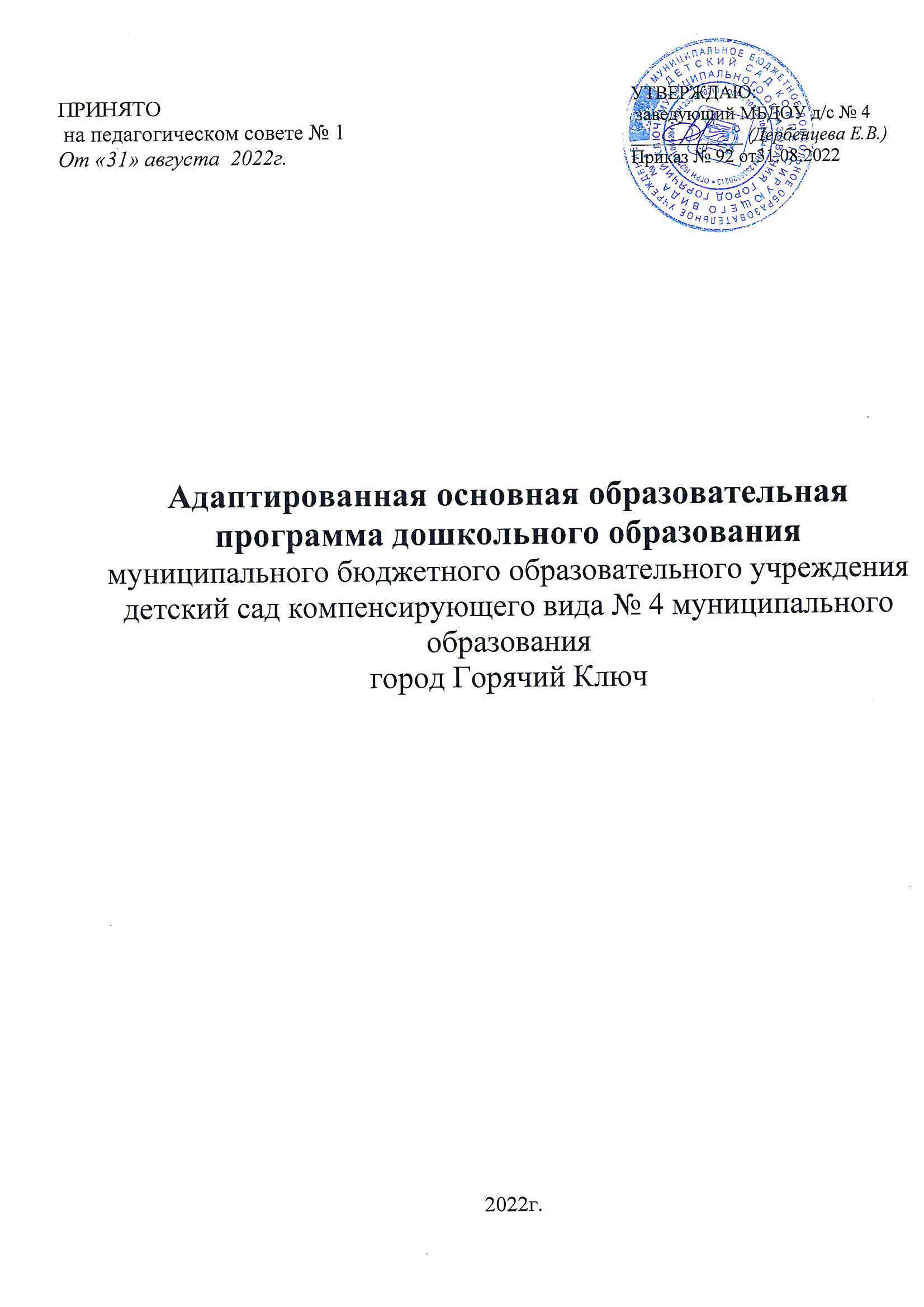 Адаптированная основная образовательная программа дошкольного образованиямуниципального бюджетного образовательного учреждения детский сад компенсирующего вида № 4 муниципального образования город Горячий Ключ2022г.Содержание адаптированной основной образовательной программы дошкольного образования (далее Программа)1. Целевой раздел1.1. Пояснительная записка. Программа разработана рабочей группой педагогов МБДОУ д/с № 4 МО г. Горячий Ключ в составе: заведующего Дербенцевой Е.В.; старшего воспитателя Ворушило Н.Н.; педагога-психолога Самойловой А.Ю., учителей-логопедов: Колотовой Ю.А., Галиуллиной М.М,; музыкального руководителя Баевой Н.В.;  воспитателя Фисун Л.И..; представителя родительской общественности Мусатовой А.И. Программа спроектирована в соответствии с федеральным государственным образовательным стандартом (далее – Стандарт) дошкольного образования, а также на основе требований Федерального   закона    от    31    июля    2020    г.    №    304-ФЗ    «О    внесении    изменений в Федеральный закон «Об образовании в Российской Федерации» по вопросам воспитания обучающихся» с учетом Плана мероприятий по реализации в 2021–2025 годах Стратегии развития воспитания в Российской Федерации на период до 2025 года, федерального государственного образовательного стандарта дошкольного образования. с учётом примерной Основной образовательной программы дошкольного образования, особенностей образовательной организации, региона, образовательных потребностей и запросов родителей воспитанников. А также с учётом следующих программ: Примечание: курсивом в Программе выделена часть, формируемая участниками образовательных отношений.* программа усиливает раздел «Познавательное развитие. Ознакомление с окружающим»; ** программа усиливает раздел «Художественно-эстетическое развитие: рисование, лепка, аппликация»; *** программа усиливает раздел" Социально-коммуникативное развитие";****программа дополняет образовательный процесс по направлениям развития ребёнка, а также используется в режимных моментах и совместной деятельности воспитателя с детьми. АООП определяет цель, задачи, планируемые результаты, содержание и организацию образовательного процесса на уровне дошкольного образования в группах компенсирующей направленности (для детей с общим недоразвитием речи I-IV уровня), включает обязательную часть и часть, формируемую участниками образовательных отношений. Обе части являются взаимодополняющими и необходимыми с точки зрения реализации требований Федерального государственного образовательного стандарта дошкольного образования (далее – ФГОС ДО). Цели и задачи реализации Программы	Цель обязательной части Программы: Построение системы коррекционно-развивающей работы в логопедических группах для детей с тяжелыми нарушениями речи (общим недоразвитием речи) в возрасте с 3 до 7 лет, предусматривающей полную интеграцию действий всех специалистов дошкольного образовательного учреждения и родителей дошкольников. Планирование работы во всех пяти образовательных областях учитывающих особенности речевого и общего развития  детей с тяжелой речевой патологией. Проектирование социальных ситуаций развития ребенка и развивающей предметно-пространственной среды, обеспечивающих позитивную социализацию, мотивацию и поддержку индивидуальности детей с ОВЗ через общение, игру, познавательно-исследовательскую деятельность и другие формы активности. Цели обязательной части Программы достигаются через решение следующих задач: –охрана и укрепление физического и психического здоровья детей, в том числе их эмоционального благополучия; изучение уровня речевого, познавательного, социально-личностного, физического развития и индивидуальных особенностей детей, нуждающихся в логопедической и психологической поддержке, определение основных направлений и содержание работы с каждым ребёнком; –обеспечение равных возможностей для полноценного развития каждого ребенка с ОВЗ в период дошкольного детства; систематическое проведение необходимой профилактической и коррекционной работы с детьми в соответствии с планированием специалистов; –формирование общей культуры личности детей, развитие их социальных, нравственных, эстетических, интеллектуальных, физических качеств, инициативности, самостоятельности и ответственности ребенка, формирование предпосылок учебной деятельности; –проведение мониторинговых исследований результатов коррекционной работы, определение степени готовности детей к школьному обучению, обеспечение преемственности целей, задач и содержания дошкольного общего и начального общего образования; –координация деятельности педагогов и родителей в рамках речевого развития детей; побуждение родителей к сознательной деятельности по развитию речи дошкольников в семье. Задачи реализации АООП в части программы, формируемой участниками образовательных отношений: - реализовать региональный компонент через знакомство с национально-культурными особенностями Краснодарского края и города Краснодара (произведения искусства, художественное слово, фольклор, музыка, знакомство с историей Кубани, азами казачьей культуры и казачьего быта); - сформировать у ребёнка навыки разумного поведения, научить адекватно вести себя в опасных ситуациях дома и на улице, в городском транспорте, при общении с незнакомыми людьми, взаимодействии с пожароопасными и другими предметами, животными и ядовитыми растениями; приобщению к здоровому образу жизни; - развивать у детей темп и ритм речевого дыхания, артикуляционной моторики, темпоритмических и мелодико-интонационных характеристик речи, умение сочетать движения и речь, контролировать смену ощущений в процессе напряжения и расслабления мышц; - развивать у детей творческий потенциал, конструкторские способности, отрабатывать навыки и умения детей, совершенствовать коммуникативные качества, речь, умение мыслить легко и свободно. 1.1.2.	Принципы и подходы к формированию Программы.В соответствии со Стандартом Программа построена на следующих принципах: 1. Поддержка разнообразия детства. Принимая вызовы современного мира, Программа рассматривает разнообразие как ценность, образовательный ресурс и предполагает использование разнообразия для обогащения образовательного процесса. Организация выстраивает образовательную деятельность с учетом региональной специфики, социокультурной ситуации развития каждого ребенка, его возрастных и индивидуальных особенностей, ценностей, мнений и способов их выражения. 2. Сохранение уникальности и самоценности детства как важного этапа в общем развитии человека. Этот принцип подразумевает полноценное проживание ребенком всех этапов детства (младенческого, раннего и дошкольного детства), обогащение (амплификацию) детского развития. 3. Позитивная социализация ребенка предполагает, что освоение ребенком культурных норм, средств и способов деятельности, культурных образцов поведения и общения с другими людьми, приобщение к традициям семьи, общества, государства происходят в процессе сотрудничества со взрослыми и другими детьми, направленного на создание предпосылок к полноценной деятельности ребенка в изменяющемся мире. 4. Личностно-развивающий и гуманистический характер взаимодействия взрослых (родителей (законных представителей), педагогических и иных работников Организации) и детей. Такой тип взаимодействия предполагает базовую ценностную ориентацию надостоинство каждого участника взаимодействия, уважение и безусловное принятие личности ребенка, доброжелательность, внимание к ребенку, его состоянию, настроению, потребностям, интересам. Личностно-развивающее взаимодействие является неотъемлемой составной частью социальной ситуации развития ребенка в организации, условием его эмоционального благополучия и полноценного развития.5. Содействие и сотрудничество детей и взрослых, признание ребенка полноценным участником (субъектом) образовательных отношений. Этот принцип предполагает активное участие всех субъектов образовательных отношений – как детей, так и взрослых – в реализации программы. 6. Сотрудничество Организации с семьей. Сотрудники Организации должны знать об условиях жизни ребенка в семье, понимать проблемы, уважать ценности и традиции семей воспитанников. Программа предполагает разнообразные формы сотрудничества с семьей, как в содержательном, так и в организационном планах. 7. Сетевое взаимодействие с организациями социализации, образования, охраны здоровья и другими партнерами. Программа предполагает, что Организация устанавливает партнерские отношения не только с семьями детей, но и с другими организациями и лицами, которые могут способствовать обогащению социального и/или культурного опыта детей, приобщению детей к национальным традициям (посещение театров, музеев, освоение программ дополнительного образования), к природе и истории родного края. 8. Индивидуализация дошкольного образования предполагает такое построение образовательной деятельности, которое открывает возможности для индивидуализации образовательного процесса, появления индивидуальной траектории развития каждого ребенка с характерными для данного ребенка спецификой и скоростью, учитывающей его интересы, мотивы, способности и возрастно-психологические особенности. 9. Возрастная адекватность образования. Этот принцип предполагает подбор педагогом содержания и методов дошкольного образования в соответствии с возрастными особенностями детей. 10. Развивающее вариативное образование. Этот принцип предполагает, что образовательное содержание предлагается ребенку через разные виды деятельности с учетом его актуальных и потенциальных возможностей усвоения этого содержания и совершения им тех или иных действий, с учетом его интересов, мотивов и способностей. 11. Полнота содержания и интеграция отдельных образовательных областей. В соответствии со Стандартом Программа предполагает всестороннее социально-коммуникативное, познавательное, речевое, художественно-эстетическое и физическое развитие детей посредством различных видов детской активности. 12. Инвариантность ценностей и целей при вариативности средств реализации и достижения целей Программы. Программа предполагает за Организацией право выбора способов их достижения, выбора образовательных программ, учитывающих многообразие конкретных социокультурных, географических, климатических условий реализации Программы, разнородность состава групп воспитанников, их особенностей и интересов, запросов родителей (законных представителей), интересов и предпочтений педагогов и т.п. Учитывая направленность Программы, необходимо выделить и специфические коррекционные принципы: 1. Принцип единства коррекционных, профилактических и развивающих задач, где системность и взаимообусловленность задач отражает взаимосвязь развития различных сторон личности ребенка и их гетерохронность, т. е. неравномерность развития. Закон неравномерности, гетерохронности, развития личности ребенка свидетельствует о том, что каждый человек находится как бы на разных уровнях развития в различных состояниях в одном и том же возрастном периоде: на уровне благополучия, соответствующего норме развития, на уровне риска, т.е. угрозы возникновения потенциальных трудностей развития, и на уровне актуальных трудностей развития, объективно выражающихся в разного рода отклонениях от нормативного хода развития. Необходимо не забывать при этом, что все аспекты развития личности, ее сознания и деятельности также взаимосвязаны и взаимообусловлены. 2. Реализация принципа единства диагностики и коррекции обеспечивает целостность педагогического процесса. Невозможно вести эффективную и полномасштабную коррекционную работу, не зная исходных данных об объекте. Трудно подобрать необходимые методы и приемы коррекции отклоняющегося поведения и развития, если у нас нет объективных данных о ребенке, о причинах и характере девиации, особенностях его взаимоотношений со сверстниками и взрослыми. 3. Принцип учета индивидуальных и возрастных особенностей ребенка в коррекционно-педагогическом процессе целесообразнее рассматривается как принцип «нормативности» развития личности, как последовательность сменяющих друг друга возрастов, возрастных стадий онтогенетического развития. Понятие «психологический возраст» ввел Л.С. Выготский, который видел в этом новый тип строения личности и ее деятельности, те психические и социальные изменения, которые в самом главном и основном определяют сознание ребенка, его отношение к среде, его внутреннюю и внешнюю жизнь, весь ход его развития в данный период. 4. Деятельностный принцип коррекции определяет тактику проведения коррекционной работы и способы реализации поставленных целей, подчеркивая, что исходным моментом в их достижении является организация активной деятельности ребенка, создание необходимых условий для его ориентировки в сложных конфликтных ситуациях, выработка алгоритма социально приемлемого поведения. 5. Принцип комплексного использования методов и приемов коррекционно-педагогической деятельности. Должна присутствовать определенная логика и последовательность применения педагогических методов и коррекционных приемов, ступенчатость воздействия на сознание ребенка, его эмоционально-чувственную сферу, вовлечение его в активную индивидуальную или групповую деятельность со сверстниками или взрослыми. 6. Принцип интеграции усилий ближайшего социального окружения. Ребенок не может развиваться вне социального окружения, оно активный его компонент, составная часть системы целостных социальных отношений. Его отклонение в развитии и поведении  есть не только результат его психофизиологического состояния, но и активного воздействия на них родителей, ближайших друзей и сверстников, педагогического и ученического коллективов школы, т. е. сложности в его поведении - следствие отношения ребенка с ближайшим окружением, форм и способов их совместной деятельности и общения, характера межличностных контактов с социумом. Реализация принципа интеграции способствует более высоким темпам общего и речевого развития детей, более полному раскрытию творческого потенциала каждого ребенка, возможностей и способностей, заложенных в детях природой, и предусматривает совместную работу учителя-логопеда, педагога-психолога, музыкального руководителя, воспитателей и родителей дошкольников. В Программе взаимодействие специалистов и родителей отражено в блоках «Интеграция усилий учителя-логопеда и воспитателей», «Интегрированные занятия в системе работы в логопедической группе», «Взаимодействие с семьями воспитанников», а также в совместной работе всех участников образовательного процесса во всех пяти образовательных областях. Работой по образовательной области «Речевое развитие» руководит учитель-логопед, а другие специалисты подключаются к работе и планируют образовательную деятельность в соответствии с рекомендациями учителя-логопеда. В работе по образовательной области «Познавательное развитие» участвуют воспитатели, педагог-психолог, учитель-логопед. При этом педагог-психолог руководит работой по сенсорному развитию, развитию высших психических функций, становлению сознания, развитию воображения и творческой активности, совершенствованию эмоционально-волевой сферы, а воспитатели работают над развитием любознательности и познавательной мотивации, формированием познавательных действий, первичных представлений о себе, других людях, объектах окружающего мира, о свойствах и отношениях объектов окружающего мира, о планете Земля как общем доме людей, об особенностях ее природы, многообразии стран и народов мира.Учитель-логопед подключается к этой деятельности и помогает воспитателям выбрать адекватные методы и приемы работы с учетом индивидуальных особенностей и возможностей каждого ребенка с ОНР и этапа коррекционной работы. Основными специалистами в области «Социально-коммуникативное развитие» выступают воспитатели и учитель-логопед при условии, что остальные специалисты и родители дошкольников подключаются к их работе. В образовательной области «Художественно-эстетическое развитие» принимают участие воспитатели, музыкальный руководитель и учитель-логопед, берущий на себя часть работы по подготовке занятий логопедической ритмикой. Работу в образовательных области «Физическое развитие» осуществляет воспитатель при обязательном подключении всех остальных педагогов и родителей дошкольников. Таким образом, целостность Программы обеспечивается установлением связей между образовательными областями, интеграцией усилий специалистов и родителей дошкольников. В логопедической группе коррекционное направление работы является приоритетным, так как целью его является выравнивание речевого и психофизического развития детей. Все педагоги следят за речью детей и закрепляют речевые навыки, сформированные учителем-логопедом. Кроме того, все специалисты и родители дошкольников под руководством учителя-логопеда занимаются коррекционно-развивающей работой, участвуют в исправлении речевого нарушения и связанных с ним процессов.	Воспитатели, учитель-логопед, музыкальный руководитель осуществляют все мероприятия, предусмотренные программой, занимаются физическим, социально-коммуникативным, познавательным, речевым, художественно-эстетическим развитием детей.В Программе предложена система  педагогической диагностики индивидуального развития детей, даны методические  рекомендации по проведению диагностики, представлены схемы обследования ребенка с общим недоразвитием речи (с 3 до 7 лет)  учителем-логопедом. В методический комплект включен стимульный материал для проведения диагностики учителем-логопедом. Так же в  методический комплект Программы включены  альбомы для проведения диагностики педагогического процесса во всех возрастных группах, разработанные кандидатом педагогических  наук Н.В. Верещагиной.В приложении к Программе представлены перечень  пособий методического комплекта, списки специальной и  методической литературы.Основой  перспективного и календарного планирования  коррекционно-развивающей работы в соответствии с программой  является комплексно-тематический подход, обеспечивающий концентрированное  изучение материала: ежедневное многократное повторение, что  позволяет организовать успешное накопление и актуализацию словаря  дошкольниками с ОНР, согласуется с задачами всестороннего развития детей,  отражает преемственность в организации коррекционно-развивающей работы во всех  возрастных группах, обеспечивает интеграцию усилий всех специалистов, которые работают на протяжении недели или двух недель в рамках  общей лексической темы.Лексический материал отбирается с учетом этапа  коррекционного обучения, индивидуальных, речевых и психических  возможностей детей, при этом принимаются во внимание  зоны актуального развития каждого  ребенка, что обеспечивает развитие его  мыслительной деятельности и  умственной активности.1.1.3	. Значимые характеристики особенностей развития воспитанников.Программа содержит подробное описание организации и содержания коррекционно-развивающей работы в младшей, средней, старшей и подготовительной к школе группах для детей с ОНР во всех пяти образовательных областях в соответствии с Федеральным государственным образовательным стандартом дошкольного образования (ФГОС ДО).       Общее недоразвитие речи (ОНР) рассматривается как системное нарушение речевой деятельности, сложные речевые расстройства, при которых у детей нарушено формирование всех компонентов речевой системы, касающихся и звуковой, и смысловой сторон, при нормальном слухе и сохранном интеллекте (Левина Р. Е., Филичева Т. Б., Чиркина Г. В.). Речевая недостаточность при ОНР у дошкольников может варьироваться от полного отсутствия речи до развернутой речи с выраженными проявлениями лексико-грамматического и фонетико-фонематического недоразвития (Левина Р. Е.). В настоящее время выделяют четыре уровня речевого развития, отражающие состояние всех компонентов языковой системы у детей с ОНР (Филичева Т. Б.).При первом уровне речевого развития речевые средства ребенка ограничены, активный словарь практически не сформирован и состоит из звукоподражаний, звукокомплексов, лепетных слов. Высказывания сопровождаются жестами и мимикой. Характерна многозначность употребляемых слов, когда одни и те же лепетные слова используются для обозначения разных предметов, явлений, действий. Возможна замена названий предметов названиями действий и наоборот. В активной речи преобладают корневые слова, лишенные флексий. Пассивный словарь шире активного, но тоже крайне ограничен. Практически отсутствует понимание категории числа существительных и глаголов, времени, рода, падежа. Произношение звуков носит диффузный характер. Фонематическое развитие находится в зачаточном состоянии. Ограничена способность восприятия и воспроизведения слоговой структуры слова. При переходе ко второму уровню речевого развития речевая активность ребенка возрастает. Активный словарный запас расширяется за счет обиходной предметной и глагольной лексики. Возможно использование местоимений, союзов и иногда простых предлогов. В самостоятельных высказываниях ребенка уже есть простые нераспространенные предложения. При этом отмечаются грубые ошибки в употреблении грамматических конструкций, отсутствует согласование прилагательных с существительными, отмечается смешение падежных форм и т. д. Понимание обращенной речи значительно развивается, хотя пассивный словарный запас ограничен, не сформирован предметный и глагольный словарь, связанный с трудовыми действиями взрослых, растительным и животным миром. Отмечается незнание не только оттенков цветов, но и основных цветов. Типичны грубые нарушения слоговой структуры и звуконаполняемости слов. У детей выявляется недостаточность фонетической стороны речи (большое количество несформированных звуков). Третий уровень речевого развития характеризуется наличием развернутой фразовой речи с элементами лексико-грамматического и фонетико-фонематического недоразвития. Отмечаются попытки употребления даже предложений сложных конструкций. Лексика ребенка включает все части речи. При этом может наблюдаться неточное употребление лексических значений слов. Появляются первые навыки словообразования. Ребенок образует существительные и прилагательные с уменьшительными суффиксами, глаголы движения с приставками. Отмечаются трудности при образовании прилагательных от существительных. По-прежнему отмечаются множественные аграмматизмы. Ребенок может неправильно употреблять предлоги, допускает ошибки в согласовании прилагательных и числительных с существительными. Характерно недифференцированное произношение звуков, причем замены могут быть нестойкими. Недостатки произношения могут выражаться в искажении, замене или смешении звуков. Более устойчивым становится произношение слов сложной слоговой структуры. Ребенок может повторять трех- и четырехсложные слова вслед за взрослым, но искажает их в речевом потоке. Понимание речи приближается к норме, хотя отмечается недостаточное понимание значений слов, выраженных приставками и суффиксами. Четвертый уровень речевого развития (Филичева Т. Б.) характеризуется незначительными нарушениями компонентов языковой системы ребенка. Отмечается недостаточная дифференциация звуков: [т-т’-с-с’-ц], [р-р’-л-л’-j] и др. Характерны своеобразные нарушения слоговой структуры слов, проявляющиеся в неспособности ребенка удерживать в памяти фонематический образ слова при понимании его значения. Следствием этого является искажение звуконаполняемости слов в различных вариантах. Недостаточная внятность речи и нечеткая дикция оставляют впечатление «смазанности». Все это показатели не закончившегося процесса фонемообразования. Остаются стойкими ошибки при употреблении суффиксов (единичности, эмоционально-оттеночных, уменьшительно-ласкательных, увеличительных). Отмечаются трудности в образовании сложных слов. Кроме того, ребенок испытывает затруднения при планировании высказывания и отборе соответствующих языковых средств, что обуславливает своеобразие его связной речи. Особую трудность для этой категории детей представляют сложные предложения с разными придаточными. Дети с ОНР имеют (по сравнению с возрастной нормой) особенности сенсомоторных, высших психических функций, психической активности. Программа  развития рассчитана на пребывание ребенка в логопедической группе с трехлетнего, четырехлетнего, пятилетнего или шестилетнего возраста. Она создана для детей с первым, вторым, третьим, четвертым уровнями речевого развития при ОНР. Общие сведения о коллективе детей, работников, родителей.Основными участниками реализации Программы являются: дети дошкольного возраста, родители (законные представители), педагоги. 	В МБДОУ д/с № 4 функционируют 6 групп компенсирующей направленности   полного дня и 3 группы кратковременного пребывания для детей с общим недоразвитием речи с 3-х до 7-ми лет. За истекшие годы статистика показывает, что мальчиков,  имеющих различные отклонения в развитии, как правило,  в два раза больше девочек.	Каждый год наш сад посещает 30-40 детей-инвалидов, что составляет 40-50% от общего количества посещающих. Контингент родителей выглядит следующим образом: 18-20% - с высшим образованием; 33-35% - со средне-специальным; 18-20% - со средним; 23-25% - с неполным средним. Малоимущих - 5-10% от общего количества детей;  многодетных - 3-5%.Планируемые результаты освоения ПрограммыГлавной идеей Программы является реализация общеобразовательных задач дошкольного образования с привлечением синхронного выравнивания речевого и психического развития детей с ОНР.	Результаты освоения Программы представлены в виде целевых ориентиров.  Целевые ориентиры данной Программы базируются на ФГОС ДО и задачах данной Программы. Целевые ориентиры даются для детей старшего дошкольного возраста (на этапе завершения дошкольного образования). К целевым ориентирам дошкольного образования (на этапе завершения дошкольного образования) в соответствии с данной Программой относятся следующие социально-нормативные характеристики возможных достижений ребенка.       Ребенок хорошо владеет устной речью, может выражать свои мысли и желания, проявляет инициативу в общении, умеет задавать вопросы, делать умозаключения, знает и умеет пересказывать сказки, рассказывать стихи, составлять рассказы по серии сюжетных картинок или по сюжетной картинке; у него сформированы элементарные навыки звуко-слогового анализа, что обеспечивает формирование предпосылок грамотности. Ребенок любознателен, склонен наблюдать, экспериментировать; он обладает начальными знаниями о себе, о природном и социальном мире. Ребенок способен к принятию собственных решений с опорой на знания и умения в различных видах деятельности. Ребенок инициативен, самостоятелен в различных видах деятельности, способен выбрать себе занятия и партнеров по совместной деятельности. Ребенок активен, успешно взаимодействует со сверстниками и взрослыми; у ребенка сформировалось положительное отношение к самому себе, окружающим, к различным видам деятельности. Ребенок способен адекватно проявлять свои чувства, умеет радоваться успехам и сопереживать неудачам других, способен договариваться, старается разрешать конфликты. Ребенок обладает чувством собственного достоинства, верой в себя. Ребенок обладает развитым воображением, которое реализует в разных видах деятельности. Ребенок умеет подчиняться правилам и социальным нормам, способен к волевым усилиям. У ребенка развиты крупная и мелкая моторика, он подвижен и вынослив, владеет основными движениями, может контролировать свои движения, умеет управлять ими. Целевые ориентиры следует рассматривать как возрастные характеристики возможных достижений      ребенка,       которые       коррелируют       с       портретом       выпускника       ДОО и с базовыми духовно-нравственными ценностями. Планируемые результаты определяют направления для разработчиков рабочей программы воспитания.С   учетом   особенностей   социокультурной   среды,   в   которой воспитывается ребенок, в рабочей программе воспитания необходимо отразить взаимодействие участников образовательных отношений (далее – ОО) со всеми субъектами образовательных отношений. Только при подобном подходе возможно воспитать гражданина и патриота, раскрыть способности и таланты детей, подготовить их к жизни в высокотехнологичном, конкурентном обществе.Для того чтобы эти ценности осваивались ребёнком, они должны найти свое отражение в основных направлениях воспитательной работы ДОО.Ценности Родины и природы лежат в основе патриотического направления воспитания.Ценности человека, семьи, дружбы, сотрудничества лежат в основе социального направления воспитания.Ценность знания лежит в основе познавательного направления воспитания.Ценность здоровья лежит в основе физического и оздоровительного направления воспитания.Ценность труда лежит в основе трудового направления воспитания.Ценности культуры и красоты лежат в основе этико-эстетического направления воспитания.Целевые ориентиры Программы выступают основаниями преемственности дошкольного и начального общего образования.Планируемые результаты при решении задач части, формируемой участниками образовательных отношенийПланируемые результаты освоения задач регионального компонента. - Ребенок проявляет интерес к малой родине: знает название края -Краснодарский край, Кубань, города, улиц, на которой находится детский сад. - Хорошо ориентируется не только в ближайшем к детскому саду и дому микрорайоне, но и в других местах города. Знает и стремится выполнять правила поведения в городе. - Ребенок проявляет любознательность по отношению к родному городу, его истории, необычным памятникам, зданиям. - С удовольствием включается в проектную деятельность, детское коллекционирование, созданием мини-музеев, связанных с познанием малой родины. - Ребёнок проявляет инициативу в социально значимых делах: участвует в социально значимых событиях: проектах, акциях, трудовых практикумах и  десантах, переживает эмоции, связанные с событиями военных лет и подвигами горожан, стремится выразить позитивное отношение к пожилым жителям города. - Отражает свои впечатления о малой родине в предпочитаемой деятельности: рассказывает, изображает, воплощает образы в играх, разворачивает сюжет. - Ребенок проявляет интерес к культуре своего народа, русской народной культуре, культуре кубанских казаков, знакомству с культурами различных этносов, населяющих Кубань и нашу страну в целом. - Охотно участвует в общих делах социально-гуманистической направленности, на материале культуры кубанского фольклора: в подготовке концерта для ветеранов войны, посадке деревьев на участке, в конкурсе рисунков «Мы любим нашу землю», «Кубань - моя Родина», «Горячий Ключ – мой город родной», проявляет инициативность и самостоятельность. - Ребенок называет свою национальную принадлежность, знает народы, каких национальностей населяют Кубань, проявляет интерес к национальному разнообразию людей своей страны и мира, стремление к знакомству с их культурой. - Ребёнок толерантно относится к детям других национальностей, в общении с ними первичными для дошкольника являются личностные особенности, с удовольствием рассказывает о своих друзьях других национальностей. Планируемые результаты освоения задач по основам безопасности.- ребенок владеет навыками безопасного общения с посторонними людьми и адекватного поведения в различных неожиданных ситуациях; - у ребёнка сформированы основы экологической культуры, он способен к принятию собственных решений с опорой на знания и умения; - ребенок имеет представление о безопасном поведении на улице и дома, соблюдает правила безопасного поведения; - ребёнок имеет первичные представления о здоровом образе жизни; - ребенок активен, успешно взаимодействует со сверстниками и взрослыми; у ребенка сформировано положительное отношение к самому себе, окружающим. Планируемые результаты освоения задач по конструированию и художественному труду.- ребёнок способен воплощать свои представления, фантазии в постройках и поделках; - ребёнок трудолюбив, усидчив, терпелив, оригинален в конструктивных решениях.2. Содержательный разделРеализация Программы обеспечивается на основе вариативных форм, способов, методов и средств, представленных в образовательных программах, методических пособиях, соответствующих принципам и целям Стандарта и выбираемых педагогом с учетом многообразия конкретных социокультурных, географических, климатических условий реализации Программы, возраста воспитанников с ТНР, состава групп, особенностей и интересов детей, запросов родителей (законных представителей). Примером вариативных форм, способов, методов организации образовательной деятельности могут служить такие формы как: образовательные ситуации, предлагаемые для группы детей, исходя из особенностей их речевого развития (занятия), различные виды игр и игровых ситуаций, в том числе сюжетно-ролевая игра, театрализованная игра, дидактическая и подвижная игра, в том числе, народные игры, игра-экспериментирование и другие виды игр; взаимодействие и общение детей и взрослых и/или детей между собой; проекты различной направленности, прежде всего исследовательские; праздники, социальные акции т.п., а также использование образовательного потенциала режимных моментов. Все формы вместе и каждая в отдельности могут быть реализованы через сочетание организованных взрослыми и самостоятельно инициируемых свободно выбираемых детьми видов деятельности.Любые формы, способы, методы и средства реализации Программы должны осуществляться с учетом базовых принципов Стандарта и раскрытых в разделе 1.1.2 принципов и подходов Программы, т. е. должны обеспечивать активное участие ребенка с нарушением речи в образовательном процессе в соответствии со своими возможностями и интересами, личностно-развивающий характер взаимодействия и общения и др.В сфере развития представлений в разных сферах знаний об окружающей действительности педагоги создают возможности для развития у детей общих представлений об окружающем мире, о себе, других людях, в том числе общих представлений в естественнонаучной области, математике, экологии. Взрослые читают книги, проводят беседы, экскурсии, организуют просмотр фильмов, иллюстраций познавательного содержания и предоставляют информацию в других формах. Побуждают детей задавать вопросы, рассуждать, строить гипотезы относительно наблюдаемых явлений, событий. При подборе форм, методов, способов реализации Программы для достижения планируемых результатов, описанных в Стандарте в форме целевых ориентиров и представленных в разделе 1.2. Программы, и развития в пяти образовательных областях необходимо учитывать общие характеристики возрастного развития детей и задачи развития для каждого возрастного периода, а также особенности речевого развития детей с нарушением речи.2.1 Описание образовательной деятельности в соответствии с направлениями развития ребенка, представленными в пяти образовательных областях В содержательном разделе представлено описание модулей образовательной деятельности в соответствии с направлениями развития и психофизическими особенностями ребенка с ТНР в пяти образовательных областях: социально-коммуникативной, познавательной, речевой, художественно-эстетической и физического развитияРечевое развитие В образовательной области «Речевое развитие» основными задачами образовательной деятельности с детьми является создание условий для: - овладения речью как средством общения и культуры;- обогащения активного словаря;- развития связной, грамматически правильной диалогической и монологической речи;- развития речевого творчества;- развития звуковой и интонационной культуры речи, фонематического слуха;- знакомства с книжной культурой, детской литературой;- развития понимания на слух текстов различных жанров детской литературы; формирование звуковой аналитико-синтетической активности как предпосылки обучения грамоте;-  профилактики речевых нарушений и их системных последствий.Программа оставляет Организации право выбора способа речевого развития детей, в том числе с учетом особенностей реализуемых основных образовательных программ, используемых вариативных образовательных программ и других особенностей реализуемой образовательной деятельности. (Приложение 1, 2-я младшая группа – стр. 39-44; средняя группа – стр. 93-99; старшая группа – стр. 150-156; подготовительная к школе группа – стр. 190-196).Основное содержание образовательной деятельности
с детьми младшего дошкольного возрастаСодержание образовательной области «Речевое развитие» в младшем дошкольном возрасте направлено на формирование у детей с ТНР потребности в общении и элементарных коммуникативных умениях. Для детей с первым уровнем речевого развития характерно полное или почти полное отсутствие словесных средств общения в возрасте, когда у нормально развивающихся детей, речь в основном сформирована, следовательно, решение задач образовательной области «Речевое развитие» соотносится с содержанием логопедической работы. Она направлена на ознакомление детей с доступными способами и средствами взаимодействия с окружающими людьми, как невербальными, так и вербальными, развитие потребности во взаимодействии со взрослыми и сверстниками в доступной детям речевой активности, стимулирование развития лексической стороны речи, способности к подражанию речи, диалогической формы связной речи в различных видах детской деятельности. Взрослый обращает на воспитание у детей внимания к речи окружающих и расширение объема понимания речи, что предъявляет особые требования к речи педагога, в ходе общения с младшими дошкольниками с ТНР. Взрослый вступает с каждым ребенком в эмоциональный контакт, строя свое взаимодействие с ребенком с ТНР таким образом, чтобы преодолеть возникающий у ребенка неречевой и речевой негативизм. Поэтому взрослый стимулирует любые попытки спонтанной речевой деятельности каждого ребенка. Взрослый организует с детьми различные предметно-игровые ситуации, стимулирующие желание ребенка устанавливать контакт со взрослым и с другими детьми. Для этого совместная деятельность взрослого и детей осуществляется в игрой форме с использоваием игрушек, подвижных и ролевых игр. Во время взаимодействия с каждым ребенком с ТНР создаются ситуации, воспитывающие у ребенка уверенность в своих силах. Ребенку с первым уровнем речевого развития в возрасте от трех (трех с половиной) до четырех лет требуется последовательно организованное руководство предметно-игровой и речевой деятельностью с активным использованием взрослым показа действий и их называния, окрашенного интонацией, жестами, мимическими проявлениями с последующим самостоятельным проигрыванием детьми с незначительной словесной и жестовой помощью взрослого. Общение детей с первым уровнем речевого развития необходимо развивать в процессе игровой, изобразительной и конструктивной деятельности, в ходе формирования у них навыков самообслуживания, культурно-гигиенических навыков, формирования представлений о себе и окружающем мире, в живом и естественном общении взрослых и детей во всех ситуациях жизни в ДОО. Взрослый, создавая различные ситуации речевого и практического взаимодействия с каждым ребенком, стимулирует использование детьми в речи простых по структуре предложений в побудительной и повествовательной форме.Для формирования коммуникативных способностей ребенка младшего дошкольного возраста с первым уровнем речевого развития учителю-логопеду важно определить, насколько та или иная предметно-игровая ситуация будет стимулировать доступные ему средства общения (вербальные и невербальные). Учитель-логопед в ходе логопедических занятий, а воспитатели в ходе реализации задач образовательной области «Речевое развитие», учитывают особенности развития игровой деятельности каждого ребенка: сформированность игровых действий, умение взаимодействовать со взрослым и со сверстниками в игре, используя различные средства коммуникации.Основное содержание образовательной деятельности
с детьми среднего дошкольного возрастаСодержание образовательной области «Речевое развитие» в среднем дошкольном возрасте направлено на формирование у детей с ТНР потребности в речевом общении и коммуникативных умений. Основной акцент делается на формирование связной речи. В этот период основное значение придается стимулированию речевой активности детей с ТНР, формированию мотивационно-потребностного компонента речевой деятельности, развитию когнитивных предпосылок речевой деятельности. Дети учатся вербализовывать свое отношение к окружающему миру, предметам и явлениям, делать элементарные словесные обобщения. Педагоги продолжают обучение детей с ТНР ситуативной речи. При этом важную роль играет пример речевого поведения взрослых. Взрослые стимулируют желание детей свободно общаться, используя вербальные и невербальные средства общения, поощряют даже минимальную речевую активность детей в различных ситуациях. Педагоги направляют внимание на формирование у каждого ребенка с ТНР устойчивого эмоционального контакта со взрослыми и со сверстниками. Взрослый, стремясь развить коммуникативные способности ребенка среднего дошкольного возраста с ТНР, учитывает особенности развития его игровой деятельности: сформированность игровых действий, возможности и коммуникативные умения взаимодействия со взрослым и сверстниками. Основное содержание образовательной деятельности
с детьми старшего дошкольного возрастаВедущим направлением работы в рамках образовательной области «Речевое развитие» является формирование связной речи детей с ТНР. В этот период основное внимание уделяется стимулированию речевой активности детей. У них формируется мотивационно-потребностный компонент речевой деятельности, развиваются ее когнитивные предпосылки: восприятие, внимание, память, мышление. Одной из важных задач обучения является формирование вербализованных представлений об окружающем мире, дифференцированного восприятия предметов и явлений, элементарных обобщений в сфере предметного мира. Различение, уточнение и обобщение предметных понятий становится базой для развития активной речи детей. Для развития фразовой речи детей проводятся занятия с использованием приемов комментированного рисования, обучения рассказыванию по литературным произведениям, по иллюстративному материалу. Для совершенствования планирующей функции речи детей обучают намечать основные этапы предстоящего выполнения задания. Совместно со взрослым, а затем самостоятельно детям предлагается составлять простейший словесный отчет о содержании и последовательности действий в различных видах деятельности.Педагоги создают условия для развития коммуникативной активности детей с ТНР в быту, играх и на занятиях. Для этого, в ходе специально организованных игр и в совместной деятельности, ведется формирование средств межличностного взаимодействия детей. Взрослые предлагают детям различные ситуации, позволяющие моделировать социальные отношения в игровой деятельности. Они создают условия для расширения словарного запаса через эмоциональный, бытовой, предметный, социальный и игровой опыт детей.У детей активно развивается способность к использованию речи в повседневном общении, а также стимулируется использование речи в области познавательно-исследовательского, художественно-эстетического, социально-коммуникативного и других видов развития. Взрослые могут стимулировать использование речи для познавательно-исследовательского развития детей, например, отвечая на вопросы «Почему?..», «Когда?..», обращая внимание детей на последовательность повседневных событий, различия и сходства, причинно-следственные связи, развивая идеи, высказанные детьми, вербально дополняя их. В сфере приобщения детей к культуре чтения литературных произведений взрослые читают детям книги, стихи, вспоминают содержание и обсуждают вместе с детьми прочитанное, способствуя пониманию прочитанного. Детям, которые хотят читать сами, предоставляется такая возможность. Для формирования у детей мотивации к школьному обучению, в работу по развитию речи детей с ТНР включаются занятия по подготовке их к обучению грамоте. Эту работу воспитатель и учитель-логопед проводят, исходя из особенностей и возможностей развития детей старшего дошкольного возраста с речевыми нарушениями. Содержание занятий по развитию речи тесно связано с содержанием логопедической работы, а также работы, которую проводят с детьми другие специалисты. Социально-коммуникативное развитиеВ области социально-коммуникативного развития ребенка с ТНР, с учётом его психофизических особенностей, в условиях информационной социализации основными задачами образовательной деятельности являются создание условий для:– усвоения норм и ценностей, принятых в обществе, включая моральные и нравственные ценности;– развития общения и взаимодействия ребенка с ТНР со взрослыми и сверстниками;– становления самостоятельности, целенаправленности и саморегуляции собственных действий;– развития эмоциональной отзывчивости, сопереживания,– формирования готовности к совместной деятельности со сверстниками и взрослыми,– формирования уважительного отношения и чувства принадлежности к своей семье и к сообществу детей и взрослых в Организации;– формирования позитивных установок к различным видам труда и творчества;– формирования основ безопасного поведения в быту, социуме, природе;– развития коммуникативных и социальных навыков  ребенка с ТНР;– развития игровой деятельности.Основное содержание образовательной деятельности
с детьми младшего дошкольного возрастаСовместная образовательная деятельность педагогов с детьми с ТНР на первой ступени образования предполагает следующие направления работы: – формирование представлений детей о разнообразии окружающего их мира и людей; – воспитание правильного отношения к людям, вещам и т. д.; – обучение способам поведения в обществе, отражающим желания, возможности и предпочтения детей («хочу – не хочу», «могу – не могу», «нравится – не нравится»).Характер решаемых задач позволяет структурировать содержание образовательной области «Социально-коммуникативное развитие» по следующим разделам: 1) игра; 2) представления о мире людей и рукотворных материалах; 3) безопасное поведение в быту, социуме, природе; 4) труд.Обучение игре младших дошкольников с ТНР проводится в форме развивающих образовательных ситуаций, направленных на преодоление у детей речевого и неречевого негативизма. Для этого все специалисты стремятся придать отношениям детей к окружающим взрослым и детям положительную направленность.В ходе обучающих игр с детьми первого уровня речевого развития взрослые организуют игровые ситуации, позволяющие детям с помощью невербальных и вербальных средств общения выражать радость от достижения целей, вступать в общение со сверстниками: парное или в малых группах (два-три ребенка). В различных предметных и ролевых играх с предметами-орудиями бытового назначения, с игрушками взрослые уточняют представления детей о цвете предметов (красный, синий, желтый, зеленый, черный, белый), учит их детей различать предметы по цвету (противопоставление по принципу «такой – не такой», выбор предметов одного цвета из группы предметов, разных по форме и величине; различение контрастных и близких по цвету предметов). В обучающих играх дети соотносят цвет предмета со словом.Взрослые в различных педагогических ситуациях, в режимные моменты, в игре и т. п. формируют у детей с ТНР навыки самообслуживания, культурно-гигиенические навыки, навыки выполнения элементарных трудовых поручений с их помощью. Всеми педагогами образовательной организации в подборе доступного детям речевого материала применительно к игровым ситуациям и трудовым процессам, которые осваивает ребенок с ТНР,  учитывается коррекционная направленность всего педагогического процесса. Взрослые обучают детей использовать невербальные и вербальные средства общения в процессе самообслуживания, выполнения культурно-гигиенических процедур, элементарных трудовых поручений, во время игры: сообщать о своих действиях, демонстрировать умения, обращаться за помощью в случае возникновения трудностей. Образовательную деятельность в рамках указанной образовательной области проводят воспитатели, согласуя ее содержание с тематикой работы, проводимой учителем-логопедом. Активными участниками образовательного процесса в области «Социально-коммуникативное развитие» должны стать родители детей, а также все остальные специалисты, работающие с детьми с тяжелыми нарушениями речи  (Приложение 1, 2-я младшая группа – стр. 56-59; средняя группа – стр. 111-115; старшая группа – стр. 168-172;   подготовительная к школе группа – стр. 209-213).Основное содержание образовательной деятельности
с детьми среднего дошкольного возрастаХарактер решаемых задач позволяет структурировать содержание образовательной области «Социально-коммуникативное развитие» по следующим разделам: 1) игра; 2) представления о мире людей и рукотворных материалах; 3) безопасное поведение в быту, социуме, природе; 4) труд.Содержание образовательной области «Социально-коммуникативное развитие» направлено на совершенствование и обогащение навыков игровой деятельности детей с ТНР, дальнейшее приобщение их к элементарным общепринятым нормам и правилам взаимоотношений со сверстниками и взрослыми, в том числе моральным, на обогащение первичных представлений о гендерной и семейной принадлежности. Активное включение в образовательный процесс разнообразных игр во всех формах и направлениях общеразвивающей и коррекционно-развивающей работы с дошкольниками с ТНР на протяжении их пребывания в дошкольной организации стимулирует, прежде всего, речевую активность. Объектом особого внимания специалистов, работающих с детьми (учителей-логопедов, воспитателей, музыкальных руководителей и др.) становится уточнение и совершенствование использования детьми с нарушением речи коммуникативных средств, проявляющихся в игре: положительных взаимоотношений, организованности, выдержки, настойчивости, умения контролировать свои эмоции и подчинять их правилам группового взаимодействия в соответствии с общим игровым замыслом. Принцип коррекционной направленности  реализуется в подборе доступного детям речевого материала применительно к творческим и дидактическим играм, ситуациям трудовых процессов, которые осваивает ребенок среднего дошкольного возраста с нарушениями речи. Основное внимание взрослых в различных образовательных ситуациях обращается на обучение детей с ТНР использованию, прежде всего, вербальных (в сочетании с невербальными) средств общения в процессе игры, организованной деятельности, в режимные моменты и т.п. Педагоги создают образовательные ситуации, направленные на стимулирование у детей потребности в сотрудничестве, в кооперативных действиях со сверстниками во всех видах деятельности. На этой основе осуществляется работа по активизации речевой деятельности, по накоплению детьми словарного запаса. Игра как основная часть образовательной области «Социально-коммуникативное развитие» включается в совместную образовательную деятельность взрослых и детей в процессе овладения всеми образовательными областями, в групповые и индивидуальные логопедические занятия. В игре возникают партнерские отношения, поэтому социальная сфера «ребенок среди сверстников» становится предметом особого внимания педагогов. Взаимодействие взрослого с детьми с ТНР строится с учетом интересов каждого ребенка и детского сообщества в целом.Образовательную деятельность в рамках области «Социально-коммуникативное развитие» проводят воспитатели, интегрируя ее содержание с тематикой логопедической работы, проводимой учителем-логопедом. Для формирования коммуникативных способностей детей среднего дошкольного возраста с ТНР учителю-логопеду (вместе с воспитателями) важно определить, насколько та или иная предметно-игровая ситуация будет стимулировать доступные им средства общения (вербальные и невербальные). В образовательной процесс в области «Социально-коммуникативное развитие» желательно вовлекать родителей детей, а также всех остальных специалистов, работающих с детьми с тяжелыми нарушениями речи.Основное содержание образовательной деятельности
с детьми старшего дошкольного возрастаСодержание образовательной области «Социально-коммуникативное развитие» направлено на всестороннее развитие у детей с ТНР навыков игровой деятельности, дальнейшее приобщение их к общепринятым нормам и правилам взаимоотношений со сверстниками и взрослыми, в том числе моральным, на обогащение первичных представлений о гендерной и семейной принадлежности. В этот период в коррекционно-развивающей работе с детьми взрослые создают и расширяют знакомые образовательные ситуации, направленные на стимулирование потребности детей в сотрудничестве, в кооперативных действиях со сверстниками во всех видах деятельности, продолжается работа по активизации речевой деятельности, по дальнейшему накоплению детьми словарного запаса. Характер решаемых задач позволяет структурировать содержание образовательной области «Социально-коммуникативное развитие» по следующим разделам: 1) игра; 2) представления о мире людей и рукотворных материалах; 3) безопасное поведение в быту, социуме, природе; 4) труд.Образовательную деятельность в рамках области «Социально-коммуникативное развитие» проводят воспитатели, интегрируя ее содержание с тематикой логопедической работы, проводимой учителем-логопедом.Совместная образовательная деятельность педагогов с детьми с ТНР предполагает следующие направления работы: дальнейшее формирование представлений детей о разнообразии окружающего их мира людей и рукотворных материалов; воспитание правильного отношения к людям, к вещам и т. д.; обучение способам поведения в обществе, отражающим желания, возможности и предпочтения детей. В процессе уточнения представлений о себе и окружающем мире у детей активизируется речевая деятельность, расширяется словарный запас.На третьей ступени обучения детей с ТНР основное внимание обращается на совершенствование игровых действий и точное выполнение игровых правил в дидактических и подвижных играх и упражнениях.В этот период большое значение приобретает создание предметно-развивающей среды и привлечение детей к творческим играм. Воспитатели организуют сюжетно-ролевые и театрализованные игры с детьми, осуществляя недирективное руководство ими. Элементы сюжетно-ролевой и сюжетно-дидактической игры, театрализованные игры, подвижные, дидактические игры активно включаются в занятия с детьми по всем направлениям коррекционно-развивающей работы. Работа с детьми старшего дошкольного возраста предполагает активное применение игротерапевтических техник с элементами куклотерапии, песочной терапии, арттерапии и др. Занятия по психотерапевтическим методикам (работа с детской агрессией, страхами, тревожностью) проводит педагог-психолог, согласуя их с педагогами группы и родителями. Педагоги уделяют основное внимание формированию связной речи у детей с ТНР, ее основных функций (коммуникативной, регулирующей, познавательной). Дети вовлекаются в различные виды деятельности, естественным образом обеспечивающие их коммуникативное взаимодействие со взрослыми и сверстниками, развитие познавательного интереса и мотивации к деятельности. Особое внимание обращается на формирование у детей представления о Родине: о городах России, о ее столице, о государственной символике, гимне страны и т. д. У детей в различных ситуациях расширяют и закрепляют представления о предметах быта, необходимых человеку, о макросоциальном окружении.Взрослые создают условия для формирования экологических представлений у детей, знакомя их с функциями человека в природе (потребительской, природоохранной, восстановительной). В рамках раздела особое внимание обращается на развитие у детей устойчивого алгоритма поведения в опасных ситуациях: в помещении, на прогулке, на улице, в условиях поведения с посторонними людьми.В этот период большое внимание уделяется формированию у детей интеллектуальной и мотивационной готовности к обучению в школе. У детей старшего дошкольного возраста активно развивается познавательный интерес (интеллектуальный, волевой и эмоциональный компоненты). Взрослые, осуществляя совместную деятельность с детьми, обращают внимание на то, какие виды деятельности их интересуют, стимулируют их развитие, создают предметно-развивающую среду, исходя из потребностей каждого ребенка. Активными участниками образовательного процесса в области «Социально-коммуникативное развитие» являются родители детей, а также все специалисты, работающие с детьми с ТНР. Познавательное развитие В образовательной области «Познавательное развитие» основными задачами образовательной деятельности с детьми являются создание условий для:- развития интересов детей, любознательности и познавательной мотивации;- формирования познавательных действий, становления сознания;- развития воображения и творческой активности;- формирования первичных представлений о себе, других людях, объектах окружающего мира, о свойствах и отношениях объектов окружающего мира (форме, цвете, размере, материале, звучании, ритме, темпе, количестве, числе, части и целом, пространстве и времени, движении и покое, причинах и следствиях и др.),- формирования первичных представлений о малой родине и Отечестве, представлений о социокультурных ценностях нашего народа, об отечественных традициях и праздниках, о планете Земля как общем доме людей, об особенностях ее природы, многообразии стран и народов мира;– развития представлений о виртуальной среде, о возможностях и рисках Интернета. (Приложение 1, 2-я младшая группа – стр. 45-49; средняя группа – стр. 99-103; старшая группа – стр. 156-160;  подготовительная к школе группа – стр. 196-201).Основное содержание образовательной деятельности
с детьми младшего дошкольного возрастаСодержание образовательной области «Познавательное развитие» обеспечивает: развитие у детей с ТНР познавательной активности; обогащение их сенсомоторного и сенсорного опыта; формирование предпосылок познавательно-исследовательской и конструктивной деятельности; формирование представлений об окружающем мире; формирование элементарных математических представлений. Характер решаемых задач позволяет структурировать содержание образовательной области «Познавательное развитие» по следующим разделам: 1) конструктивные игры и конструирование; 2) представления о себе и об окружающем природном мире; 3) элементарные математические представления.В ходе образовательной деятельности у детей с ТНР развивают сенсорно-перцептивные способности: умение выделять знакомые объекты из фона зрительно, по звучанию, на ощупь и на вкус.Для формирования кинетической основы движений пальцев рук у детей с ТНР в процессе выполнения последовательно организованных движений и конструктивного праксиса в предметные, а иногда и в сюжетные игры вводятся ситуации, когда детям нужно собрать пирамидку или матрешку, что-то построить, сложить разрезные картинки. В этом случае детям предлагают сборно-разборные игрушки, доступный им строительный материал, кукол и кукольную одежду с множеством застежек: на пуговицах, на липучках, на молниях. Занятия организуются таким образом, чтобы постоянно стимулировать детей к взаимодействию со взрослым и другими детьми.В специально подобранных играх активно развиваются произвольность, опосредованность восприятия, пространственные отношения, способность создавать целое из частей. С помощью этих игр взрослый обучает детей простейшим обобщениям на основе установления сходных признаков. Особое внимание взрослый обращает на обучение детей элементарному планированию и выполнению каких-либо действий с его помощью и самостоятельно («Что будем делать сначала?», «Что будем делать потом?»). Основное содержание образовательной деятельности
с детьми среднего дошкольного возрастаСодержание образовательной области «Познавательное развитие» обеспечивает повышение познавательной активности детей с ТНР, обогащение их сенсомоторного и сенсорного опыта, формирование предпосылок познавательно-исследовательской и конструктивной деятельности, а также представлений об окружающем мире и формирование элементарных математических представлений.В процессе разнообразных видов деятельности дети узнают о функциональных свойствах и назначении объектов, учатся анализировать их, устанавливать причинные, временные и другие связи и зависимости между внутренними и внешними пространственными свойствами. При этом широко используются методы наблюдения за объектами, демонстрации объектов, элементарные опыты, упражнения и различные игры. Характер решаемых задач позволяет структурировать содержание образовательной области по следующим разделам: 1) конструирование; 2) развитие представлений о себе и окружающем мире; 3) элементарные математические представления. Взрослый развивает и поддерживает у детей словесное сопровождение практических действий.Развитие у детей представлений о себе и об окружающем мире осуществляется комплексно при участии всех специалистов. Воспитатели организуют групповые и индивидуальные игровые занятия, совместную деятельность с детьми в форме увлекательных игр, экскурсий, поисков и т.п. Они обогащают и закрепляют у детей представления о себе и об окружающем мире в процессе изобразительной и трудовой деятельности, в совместных играх, на прогулках и во все режимные моменты. Ребенок знакомится с функциональными качествами и назначением объектов окружающего природного, животного мира, овладевает умением анализировать их и связывать с внешними, пространственными свойствами. Для этого широко используются методы наблюдения, по возможности практические действия с объектами, обыгрывание, рассматривание иллюстративного материала, драматизация и т. д.Педагоги продолжают формировать экологические представления детей, знакомить их с функциями человека в природе (потребительской, природоохранной, восстановительной).Дети знакомятся с литературными произведениями (простейшими рассказами, историями, сказками, стихотворениями), разыгрывают совместно со взрослым  литературные произведения по ролям.Основное содержание образовательной деятельности
с детьми старшего дошкольного возрастаСодержание образовательной области «Познавательное развитие» предполагает создание взрослыми ситуаций для расширения представлений детей о функциональных свойствах и назначении объектов, стимулируют их к анализу, используя вербальные средства общения, разнообразят ситуации для установления причинных, временных и других связей и зависимостей между внутренними и внешними свойствами. При этом широко используются методы наблюдения за объектами, демонстрации объектов, элементарные опыты, упражнения и различные игры. Содержание образовательной области «Познавательное развитие» в этот период обеспечивает развитие у детей с ТНР познавательной активности, обогащение их сенсомоторного и сенсорного опыта, формирование предпосылок познавательно-исследовательской и конструктивной деятельности, а также представлений об окружающем мире и элементарных математических представлений. Характер решаемых задач позволяет структурировать содержание образовательной области  по следующим разделам: 1) конструирование; 2) развитие представлений о себе и об окружающем мире; 3) формирование элементарных математических представлений.Продолжается развитие у детей с ТНР мотивационного, целевого, содержательного, операционального и контрольного компонентов конструктивной деятельности. При этом особое внимание уделяется самостоятельности детей, им предлагаются творческие задания, задания на выполнение работ по своему замыслу, задания на выполнение коллективных построек. Рекомендуются занятия в специальной интерактивной среде (темной и светлой сенсорных комнатах), которые проводит педагог-психолог. В них включаются сведения о цветовом многообразии, о звуках природы, о явлениях природы и зависимости настроения, состояния человека, растительного и животного мира от этих характеристик. Педагоги стимулируют познавательный интерес детей к различным способам измерения, счета количеств, определения пространственных отношений у разных народов.Художественно-эстетическое развитиеВ образовательной области «Художественно-эстетическое развитие» основными задачами образовательной деятельности с детьми являются создание условий для: – развития у детей интереса к эстетической стороне действительности, ознакомления с разными видами и жанрами искусства (словесного, музыкального, изобразительного), в том числе народного творчества;– развития способности к восприятию музыки, художественной литературы, фольклора; – приобщения к разным видам художественно-эстетической деятельности, развития потребности в творческом самовыражении, инициативности и самостоятельности в воплощении художественного замысла.В сфере развития у детей интереса к эстетической стороне действительности, ознакомления с разными видами и жанрами искусства, в том числе народного творчества, Программа относит к образовательной области художественно-эстетического развития приобщение детей к эстетическому познанию и переживанию мира, к искусству и культуре в широком смысле, а также творческую деятельность детей в изобразительном, пластическом, музыкальном, литературном и др. видах художественно-творческой деятельности. Эстетическое отношение к миру опирается, прежде всего, на восприятие действительности разными органами чувств. Взрослые способствуют накоплению у детей сенсорного опыта, обогащению чувственных впечатлений, развитию эмоциональной отзывчивости на красоту природы и рукотворного мира, сопереживания персонажам художественной литературы и фольклора. Взрослые знакомят детей с классическими произведениями литературы, живописи, музыки, театрального искусства, произведениями народного творчества, рассматривают иллюстрации в художественных альбомах, организуют экскурсии на природу, в музеи, демонстрируют фильмы соответствующего содержания, обращаются к другим источникам художественно-эстетической информации.В сфере приобщения к разным видам художественно-эстетической деятельности, развития потребности в творческом самовыражении, инициативности и самостоятельности в воплощении художественного замысла взрослые создают возможности для творческого самовыражения детей: поддерживают инициативу, стремление к импровизации при самостоятельном воплощении ребенком художественных замыслов; вовлекают детей в разные виды художественно-эстетической деятельности, в сюжетно-ролевые и режиссерские игры, помогают осваивать различные средства, материалы, способы реализации замыслов. В изобразительной деятельности (рисовании, лепке) и художественном конструировании взрослые предлагают детям экспериментировать с цветом, придумывать и создавать композицию; осваивать различные художественные техники, использовать разнообразные материалы и средства. В музыкальной деятельности (танцах, пении, игре на детских музыкальных инструментах) – создавать художественные образы с помощью пластических средств, ритма, темпа, высоты и силы звука. В театрализованной деятельности, сюжетно-ролевой и режиссерской игре – языковыми средствами, средствами мимики, пантомимы, интонации передавать характер, переживания, настроения персонажей. (Приложение 1, 2-я младшая группа – стр. 49-56; средняя группа – стр. 104-111; старшая группа – стр. 161-167; подготовительная к школе группа – стр. 201-209).Основное содержание образовательной деятельности с детьми младшего дошкольного возрастаРебенка младшего дошкольного возраста с ТНР приобщают к миру искусства (музыки, живописи). Содержание образовательной области «Художественно-эстетическое развитие» предполагает формирование эстетического мировосприятия у детей с тяжелыми нарушениями речи, создание среды для занятий детским изобразительным творчеством, соответствующей их возрасту, особенностям развития моторики и речи. Характер задач, решаемых образовательной областью «Художественно-эстетическое развитие», позволяет структурировать ее содержание также по разделам: 1) изобразительное творчество; 2) музыка.Для реализации задач раздела «Изобразительное творчество» необходимо создать условия для изобразительной деятельности детей (самостоятельной или совместной со взрослым). Любое проявление инициативы и самостоятельности детей приветствуется и поощряется. Элементы рисования, лепки, аппликации включаются в коррекционные занятия по преодолению недостатков речевого развитии детей, в образовательный процесс, в самостоятельную и совместную с воспитателем деятельность детей.Содержание раздела «Музыка» реализуется в непосредственной музыкальной образовательной деятельности на музыкальных занятиях, музыкально-ритмических упражнениях с предметами и без предметов; в музыкальной деятельности в режимные моменты на: утренней гимнастике, на музыкальных физминутках, в динамических паузах и др. Дети знакомятся и становятся участниками праздников. Педагоги знакомят детей с доступными для их восприятия и игр художественными промыслами.Основное содержание образовательной деятельности
с детьми среднего дошкольного возрастаРебенок в возрасте 4−5-ти лет, в том числе и с ТНР, активно проявляет интерес к миру искусства (музыки, живописи). В рамках образовательной области «Художественно-эстетическое развитие» взрослые создают соответствующую возрасту детей, особенностям развития их моторики и речи среду для детского художественного развития. Содержание образовательной области «Художественно-эстетическое развитие» представлено разделами «Изобразительное творчество» и «Музыка».Образовательную деятельность в рамках указанной области проводят воспитатели, музыкальный руководитель, согласуя ее содержание с тематикой логопедической работы, проводимой логопедом. Активными участниками образовательного процесса в области «Художественно-эстетическое развитие» являются родители детей, а также все остальные специалисты, работающие с детьми с ТНР. Основной формой работы по художественно-эстетическому воспитанию и организации изобразительной деятельности детей с тяжелыми нарушениями речи в среднем дошкольном возрасте являются занятия, в ходе которых у детей формируются образы-представления о реальных и сказочных объектах, развивается кинестетическая основа движений, совершенствуются операционально-технические умения. На занятиях создаются условия для максимально возможной самостоятельной деятельности детей, исходя из особенностей их психомоторного развития.У детей формируются устойчивое положительное эмоциональное отношение и интерес к изобразительной деятельности, усиливается ее социальная направленность, развивается анализирующее восприятие, закрепляются представления детей о материалах и средствах, используемых в процессе изобразительной деятельности, развиваются наглядно-образное мышление, эстетические предпочтения.В данный период обучения изобразительная деятельность должна стать основой, интегрирующей перцептивное и эстетико-образное видение детей, максимально стимулирующей развитие их тонкой моторики и речи. Обучение изобразительной деятельности осуществляет воспитатель в ходе специально организованных занятий и в свободное время. В каждой группе необходимо создать условия для изобразительной деятельности детей (самостоятельной или совместной со взрослым). Элементы рисования, лепки, аппликации включаются в логопедические занятия, в занятия по развитию речи на основе формирования представлений о себе и об окружающем миром, в музыкальные занятия, в занятия по формированию элементарных математических представлений и др., вводится сюжетное рисование.При реализации направления «Музыка» дети учатся эмоционально, адекватно воспринимать разную музыку, развивают слуховое внимание и сосредоточение, музыкальный слух (звуковысотный, ритмический, динамический, тембровый), привлекают их к участию в различных видах музыкальной деятельности (пение, танцы, музыкально-дидактические и хороводные игры, игры на детских музыкальных инструментах). Дети учатся распознавать настроение музыки, характер (движение, состояние природы и др.) Музыкальные занятия на этой ступени обучения проводят совместно музыкальный руководитель и воспитатель. При необходимости в этих занятиях может принимать участие учитель-логопед. Элементы музыкально-ритмических занятий используются на групповых и индивидуальных коррекционных занятиях с детьми. Основное содержание образовательной деятельности
с детьми старшего дошкольного возрастаОсновной формой организации работы с детьми становятся занятия, в ходе которых решаются более сложные задачи, связанные с формированием операционально-технических умений. На этих занятиях особое внимание обращается на проявления детьми самостоятельности и творчества.Изобразительная деятельность детей в старшем дошкольном возрасте предполагает решение изобразительных задач (нарисовать, слепить, сделать аппликацию) и может включать отдельные игровые ситуации. Для развития изобразительных умений и навыков большое значение имеет коллективная деятельность детей, как в непосредственно образовательной деятельности, так и в свободное время. К коллективной деятельности можно отнести следующие виды занятий с детьми: создание «портретной» галереи, изготовление альбомов о жизни детей и иллюстраций к сказкам; выполнение коллективных картин и др.Все больше внимания уделяется развитию самостоятельности детей при анализе натуры и образца, при определении изобразительного замысла, при выборе материалов и средств реализации этого замысла, его композиционных и цветовых решений. Тематика занятий и образовательных ситуаций отражает собственный эмоциональный, межличностный, игровой и познавательный опыт детей. Руководство изобразительной деятельностью со стороны взрослого приобретает косвенный, стимулирующий, содержание деятельности характер. В коррекционно-образовательный процесс вводятся технические средства обучения: рассматривание детских рисунков через кодоскоп; использование мультимедийных средств и т. д.Реализация содержания раздела «Музыка» направлена на обогащение музыкальных впечатлений детей, совершенствование их певческих, танцевальных навыков и умений. Продолжается работа по формированию представлений о творчестве композиторов, о музыкальных инструментах, об элементарных музыкальных формах. В этом возрасте дети различают музыку разных жанров и стилей. Знают характерные признаки балета, оперы, симфонической и камерной музыки. Различают средства музыкальной выразительности (лад, мелодия, метроритм). Дети понимают, что характер музыки определяется средствами музыкальной выразительности.Особое внимание в музыкальном развитии дошкольников с нарушениями речи уделяется умению рассказывать, рассуждать о музыке адекватно характеру музыкального образа. В этот период музыкальный руководитель, воспитатели и другие специалисты продолжают развивать у детей музыкальный слух (звуко-высотный, ритмический, динамический, тембровый), учить использовать для музыкального сопровождения самодельные музыкальные инструменты, изготовленные с помощью взрослых. Музыкальные игрушки, детские музыкальные инструменты разнообразно применяются в ходе занятий учителя-логопеда, воспитателей, инструкторов по физической культуре и, конечно же, на музыкальных занятиях.Большое значение для развития слухового восприятия детей (восприятия звуков различной громкости и высоты), развития общеречевых умений и навыков (дыхательных, голосовых, артикуляторных) и т. п. имеет взаимодействие учителя-логопеда, музыкального руководителя и воспитателей. Физическое развитиеВ области физического развития ребенка основными задачами образовательной деятельности являются создание условий для: – становления у детей ценностей здорового образа жизни;- овладение элементарными нормами и правилами здорового образа жизни (в питании, двигательном режиме, закаливании, при формировании полезных привычек и др.);– развития представлений о своем теле и своих физических возможностях;– приобретения двигательного опыта и совершенствования двигательной активности; – формирования начальных представлений о некоторых видах спорта, овладения подвижными играми с правилами.В сфере становления у детей ценностей здорового образа жизни взрослые способствуют развитию у детей ответственного отношения к своему здоровью. Они рассказывают детям о том, что может быть полезно и что вредно для их организма, помогают детям осознать пользу здорового образа жизни, соблюдения его элементарных норм и правил, в том числе правил здорового питания, закаливания и пр. Взрослые способствуют формированию полезных навыков и привычек, нацеленных на поддержание собственного здоровья, в том числе формированию гигиенических навыков. Создают возможности для активного участия детей в оздоровительных мероприятиях.В сфере совершенствования двигательной активности детей, развития представлений о своем теле и своих физических возможностях, формировании начальных представлений о спорте взрослые уделяют специальное внимание развитию у ребенка представлений о своем теле, произвольности действий и движений ребенка.Для удовлетворения естественной потребности детей в движении, взрослые организуют пространственную среду с соответствующим оборудованием как внутри помещения, так и на внешней территории (горки, качели и т. п.); подвижные игры (как свободные, так и по правилам), занятия, которые способствуют получению детьми положительных эмоций от двигательной активности, развитию ловкости, координации движений, силы, гибкости, правильного формирования опорно-двигательной системы детского организма. Взрослые поддерживают интерес детей к подвижным играм, занятиям на спортивных снарядах, упражнениям в беге, прыжках, лазании, метании и др.; побуждают детей выполнять физические упражнения, способствующие развитию равновесия, координации движений, ловкости, гибкости, быстроты.Взрослые проводят физкультурные занятия, организуют спортивные игры в помещении и на воздухе, спортивные праздники; развивают у детей интерес к различным видам спорта, предоставляют детям возможность ездить на велосипеде, плавать, заниматься другими видами двигательной активности. (Приложение 1, 2-я младшая группа – стр. 60-62; средняя группа – стр. 116-119; старшая группа – стр. 172-176; подготовительная к школе группа – стр. 213-217).Основное содержание образовательной деятельности
с детьми младшего дошкольного возрастаЗадачи образовательной области «Физическое развитие» для детей с тяжелыми нарушениями речи решаются в разнообразных формах работы (занятие физкультурой, утренняя зарядка, бодрящая зарядка после дневного сна, подвижные игры, физкультурные упражнения, прогулки, спортивные развлечения, лечебная физкультура, массаж и закаливание, а также воспитание культурно-гигиенических навыков и представлений о здоровом образе жизни).Характер решаемых задач позволяет структурировать содержание образовательной области «Физическое развитие» по следующим разделам: 1) физическая культура; 2) представления о здоровом образе жизни и гигиене.Образовательную деятельность в рамках образовательной области «Физическое развитие» проводят воспитатели, инструктор по физической культуре, согласуя ее содержание с медицинскими работниками. Активными участниками образовательного процесса в области «Физическое развитие» должны стать родители детей, а также все остальные специалисты, работающие с детьми. В работе по физическому развитию детей с ТНР помимо образовательных задач, соответствующих возрастным требованиям образовательного стандарта, решаются развивающие, коррекционные и оздоровительные задачи, направленные на воспитание у детей представлений о здоровом образе жизни, приобщение их к физической культуре. Задачи образовательной области «Физическое развитие» решаются в ходе непосредственной образовательной деятельности по физическому развитию, утренней гимнастики, прогулок, физкультурных досугов и праздников; в процессе проведения оздоровительных мероприятий (занятий лечебной физкультурой, массажа, закаливающих процедур); в совместной деятельности детей со взрослыми по формированию культурно-гигиенических навыков и навыков самообслуживания; на музыкальных занятиях (музыкально-дидактических, в имитационных играх, играх с воображаемыми объектами, при выполнении музыкально-ритмических движений и т. д.); в играх и упражнениях, направленных на сенсомоторное развитие; в специальных играх и упражнениях, в процессе которых воспроизводятся основные движения, формируются естественные жесты, мимика; в подвижных играх и подвижных играх с музыкальным сопровождением; в индивидуальной коррекционной, в том числе логопедической, работе с детьми с ТНР.В логике построения «Программы» образовательная область «Физическое развитие» должна стать интегрирующей сенсорно-перцептивное и моторно-двигательное развитие детей.Основное содержание образовательной деятельности
с детьми среднего дошкольного возрастаЗадачи образовательной области «Физическое развитие» для детей с ТНР решаются в разнообразных формах работы. Характер решаемых задач позволяет структурировать содержание образовательной области «Физическое развитие» по следующим разделам: 1) физическая культура; 2) представления о здоровом образе жизни и гигиене.Образовательную деятельность в рамках образовательной области проводят воспитатели, инструктор по физической культуре, согласуя ее содержание с медицинскими работниками. Активными участниками образовательного процесса должны стать родители, а также все остальные специалисты, работающие с детьми. Реализация содержания образовательной области помимо непосредственно образовательных задач, соответствующих возрастным требованиям образовательного стандарта, предполагает решение развивающих, коррекционных и оздоровительных задач, воспитание у детей представлений о здоровом образе жизни, приобщение их к физической культуре.В этот период реализация задач образовательной области «Физическое развитие» должна стать прочной основой, интегрирующей сенсорно-перцептивное и моторно-двигательное развитие детей с нарушением речи.Основное содержание образовательной деятельности
с детьми старшего дошкольного возрастаВ ходе физического воспитания детей с ТНР большое значение приобретает формирование у детей осознанного понимания необходимости здорового образа жизни, интереса и стремления заниматься спортом, желания участвовать в подвижных и спортивных играх со сверстниками и самим организовывать их. На занятиях физкультурой реализуются принципы ее адаптивности, концентричности в выборе содержания работы. Этот принцип обеспечивает непрерывность, преемственность в обучении и воспитании. В структуре каждого занятия выделяются разминочная, основная и релаксационная части. В процессе разминки мышечно-суставной аппарат ребенка подготавливается к активным физическим нагрузкам, которые предполагаются в основной части занятия. Релаксационная часть помогает детям самостоятельно регулировать свое психоэмоциональное состояние и нормализовать процессы возбуждения и торможения.Продолжается физическое развитие детей (объем движений, сила, ловкость, выносливость, гибкость, координированность движений). Потребность в ежедневной осознанной двигательной деятельности формируется у детей в различные режимные моменты: на утренней зарядке, на прогулках, в самостоятельной деятельности, во время спортивных досугов и т.п. Физическое воспитание связано с развитием музыкально-ритмических движений, с занятиями логоритмикой, подвижными играми. Кроме этого, проводятся лечебная физкультура, массаж, различные виды гимнастик (глазная,  адаптационная, корригирующая, остеопатическая), закаливающие процедуры, подвижные игры, игры со спортивными элементами,  спортивные праздники и развлечения. При наличии бассейна детей обучают плаванию, организуя в бассейне спортивные праздники и другие спортивные мероприятия.Продолжается работа по формированию правильной осанки, организованности, самостоятельности, инициативы. Во время игр и упражнений дети учатся соблюдать правила, участвуют в подготовке и уборке места проведения занятий. Взрослые привлекают детей к посильному участию в подготовке физкультурных праздников, спортивных досугов, создают условия для проявления их творческих способностей в ходе изготовления спортивных атрибутов и т. д.В этот возрастной период в занятия с детьми с ТНР вводятся комплексы аэробики, а также различные импровизационные задания, способствующие развитию двигательной креативности детей. Для организации работы с детьми активно используется время, предусмотренное для их самостоятельной деятельности. На этой ступени обучения важно вовлекать детей с ТНР в различные игры-экспериментирования, викторины, игры-этюды, жестовые игры, предлагать им иллюстративный и аудиальный материал и т.п., связанный с личной гигиеной, режимом дня, здоровым образом жизни.В этот период педагоги разнообразят условия для формирования у детей правильных гигиенических навыков, организуя для этого соответствующую безопасную, привлекательную для детей, современную, эстетичную бытовую среду. Детей стимулируют к самостоятельному выражению своих потребностей, к осуществлению процессов личной гигиены, их правильной организации (умывание, мытье рук, уход за своим внешним видом, использование носового платка, салфетки, столовых приборов, уход за полостью рта, соблюдение режима дня, уход за вещами и игрушками).В этот период является значимым расширение и уточнение представлений детей с ТНР о человеке (себе, сверстнике и взрослом), об особенностях внешнего вида здорового и заболевшего человека, об особенностях своего здоровья. Взрослые продолжают знакомить детей на доступном их восприятию уровне со строением тела человека, с назначением отдельных органов и систем, а также дают детям элементарные, но значимые представления о целостности организма. В этом возрасте дети уже достаточно осознанно могут воспринимать информацию о правилах здорового образа жизни, важности их соблюдения для здоровья человека, о вредных привычках, приводящих к болезням. Содержание раздела интегрируется с образовательной областью «Социально-коммуникативное развитие», формируя у детей представления об опасных и безопасных для здоровья ситуациях, а также о том, как их предупредить и как вести себя в случае их возникновения. Очень важно, чтобы дети усвоили речевые образцы того, как надо позвать взрослого на помощь в обстоятельствах нездоровья.Направления воспитательной работы. Предложенные направления не заменяют и не дополняют собой деятельность по пяти образовательным областям, а фокусируют процесс усвоения ребенком базовых ценностей в целостном образовательном процессе. На их основе определяются региональный и муниципальный компоненты. Содержание части, формируемой участниками образовательных отношений, представлено в следующих программах: - парциальная программа «Основы безопасности детей дошкольного возраста» под редакцией Н.Н. Авдеевой, О.Л. Князевой, Р.Б. Стеркиной: - социально-коммуникативное развитие - стр. 11 – 32; - методическое пособие «Ты, Кубань, ты – наша Родина», Маркова В.А.- методическое пособие «Воспитание у дошкольников  любви к малой Родине», В.А. Маркова, Л.М. Данилина, З.Г. Прасолова;- региональная образовательная программа «Всё про то, как  мы живем» Романычева Н.В.;- парциальная программа «Умные пальчики» конструирование в детском саду Лыкова И.А.;- парциальная программа «Формирование коммуникативных навыков у детей 3-7 лет: модели комплексных занятий» Ю.В. Полякевич,  Г.Н. Осинина.2.2. Формы, способы, методы и средства реализации Программыс учётом возрастных и индивидуальных особенностей воспитанников, специфики их образовательных потребностей и интересов.Основной формой работы во всех пяти образовательных областях Программы является игровая деятельность - основная форма деятельности дошкольников. Все коррекционно-развивающие индивидуальные, подгрупповые, групповые, интегрированные занятия, в соответствии с Программой, носят игровой характер, насыщены разнообразными играми и развивающими игровыми упражнениями и, ни в коей мере, не дублируют школьных форм обучения. Выполнение коррекционных, развивающих и воспитательных задач, поставленных Программой, обеспечивается благодаря комплексному подходу и интеграции усилий специалистов педагогического и медицинского профилей и семей воспитанников. Реализация принципа интеграции способствует более высоким темпам общего и речевого развития детей, более полному раскрытию творческого потенциала каждого ребенка, возможностей и способностей, заложенных в детях природой, и предусматривает совместную работу учителя-логопеда, педагога - психолога, музыкального руководителя, инструктора по физическому воспитанию, воспитателей и родителей воспитанников. В группе компенсирующей направленности ДО коррекционное направление работы является приоритетным, так как целью его является выравнивание речевого и психофизического развития детей. Задача педагогов закреплять и совершенствовать речевые навыки, сформированные учителем-логопедом. Кроме того, все специалисты и родители дошкольников под руководством учителя-логопеда занимаются коррекционно-развивающей работой, участвуют в исправлении речевого нарушения и связанных с ним процессов.Основные формы, методы, способы и средства реализации Программы представлены в таблице:2.3. Описание образовательной деятельности по профессиональной коррекции речевых нарушений детей.	Учебный год в группе компенсирующей направленности для детей с тяжелыми нарушениями речи (общим недоразвитием речи) начинается первого сентября, длится десять месяцев (до первого июля) и условно делится на три периода:I период – сентябрь, октябрь, ноябрь;II период – декабрь, январь, февраль;III период – март, апрель, май, июнь.Сентябрь отводится всеми специалистами для обследования (Приложение 1, 2-я младшая группа –  стр.75-81; средняя группа – стр.127-142; старшая группа – стр.176-182; подготовительная к школе группа – стр.217-225),  углубленной диагностики развития детей (Приложение 1, 2-я младшая группа –  стр.63-74; средняя группа – стр.120-126;  старшая группа – стр.176-182; подготовительная к школе группа – стр.217-225), сбора анамнеза, индивидуальной работы с детьми, совместной деятельности с детьми в режимные моменты, составления и обсуждения со всеми специалистами группы плана работы на год.В конце сентября специалисты, работающие в логопедической группе, на психолого-педагогическом совещании при заведующей ДОУ обсуждают результаты диагностики индивидуального развития детей и на основании полученных результатов утверждают план работы группы на год.С первого октября начинается организованная образовательная деятельность с детьми во всех возрастных группах в соответствии с утвержденным планом работы. Заведующий дошкольным учреждением утверждает план работ группы в начале учебного года. Психолого-педагогическое совещание обязательно проводится в конце учебного года с тем, чтобы обсудить динамику индивидуального развития каждого воспитанника.В младшей, средней и старшей группах логопедом проводится подгрупповая работа 4 раза в неделю. Один день по утвержденному графику логопед проводит только индивидуальную работу с детьми в первой половине дня или индивидуальные занятия с детьми в присутствии родителей или консультирование родителей во второй половине дня. Этот день удобен для проведения занятий логопедической ритмикой музыкальным руководителем и учителем-логопедом, так как в этот день у логопеда нет подгрупповой работы. Вечерние приемы родителей  логопед назначает по мере необходимости, но не чаще, чем два раза в месяц.На работу с одной подгруппой детей в младшей группе отводится 15минут, в средней группе – 20, в старшей группе – 25 минут, в подготовительной к школе - 30.  В подготовительной группе логопед, исходя из возможностей детей, может проводить два раза в неделю фронтальную работу.Все остальное время в сетке работы учителя-логопеда во всех возрастных группах занимает индивидуальная работа с детьми.В середине учебного года, с 01.01 по 10.01, в группах компенсирующей направленности для детей с тяжелыми нарушениями речи устраиваются зимние каникулы, а в первую неделю мая – весенние каникулы. Если на этот период выпадают рабочие дни, то в эти дни всеми специалистами проводится только индивидуальная работа с детьми, кроме того все специалисты принимают участие в совместной деятельности с детьми, организуют игровую деятельность дошкольников, обязательно проводятся музыкальные, физкультурные и логоритмические занятия. Так же организуется коррекционно-развивающая работа и в июне при переходе детского сада на летний режим работы.В связи с тем, что в группе компенсирующей направленности для детей с тяжелыми нарушениями речи проводится индивидуальная работа логопеда с детьми во время утренней прогулки, необходимо восполнить время прогулки, потраченное каждым ребенком на индивидуальное занятие, и для этого обеспечить более ранний выход детей (на 10–15 минут) на вечернюю прогулку по сравнению с массовыми группами.Коррекционная работа направлена на обеспечение коррекции речевых нарушений; оказание детям с тяжёлыми речевыми нарушениями квалифицированной помощи в освоении Программы; их разностороннее развитие с учётом возрастных и индивидуальных особенностей и особых образовательных потребностей. В соответствии с профилем группы образовательная область «Речевое развитие» выдвинута в Программе на первый план.В случае, если организованная образовательная деятельность потребовала сокращения или замещения части, представленной в конспекте автором, педагоги разрабатывают модифицированные конспекты организованной образовательной деятельности. В тематические недели, когда осуществляется образовательная деятельность по выбору детей, педагогами разрабатываются конспекты организованной образовательной деятельности.2.3.1. Программа коррекционной работы с детьми с ТНР (содержание образовательной деятельности по профессиональной коррекции нарушений развития детей (коррекционная программа))Программа коррекционной работы обеспечивает: - выявление особых образовательных потребностей детей с ТНР, обусловленных недостатками в их психофизическом и  речевом развитии; - осуществление индивидуально-ориентированной психолого-медико-педагогической помощи воспитанникам с ТНР с учетом их психофизического, речевого развития, индивидуальных возможностей и в соответствии с рекомендациями психолого-медико-педагогической комиссии;  - возможность освоения детьми  с ТНР адаптированной основной образовательной программы дошкольного образования.Задачи программы:  - определение особых образовательных потребностей детей с ТНР, обусловленных уровнем их речевого развития и степенью выраженности нарушения;- коррекция речевых нарушений  на  основе координации педагогических, психологических и медицинских средств воздействия;  - оказание родителям (законным представителям) детей с ТНР консультативной и методической помощи по особенностям развития детей с ТНР и направлениям коррекционного воздействия.Программа коррекционной работы предусматривает: - проведение индивидуальной и подгрупповой логопедической работы, обеспечивающей удовлетворение особых образовательных потребностей детей с ТНР с целью преодоления неречевых и речевых расстройств;  - достижение  уровня  речевого  развития,  оптимального  для ребёнка, и обеспечивающего возможность использования освоенных умений и навыков в разных видах  детской деятельности и в различных коммуникативных ситуациях;- обеспечение коррекционной направленности  при реализации содержания образовательных областей  и воспитательных мероприятий;  - психолого-педагогическое  сопровождение  семьи  (законных представителей) с целью ее активного включения в коррекционно-развивающую работу с детьми; организацию партнерских отношений с родителями (законными представителями). Коррекционно-развивающая работа всех педагогических работников дошкольной образовательной организации включает:- системное и разностороннее развитие речи и коррекцию речевых расстройств (с учетом уровня речевого развития, механизма, структуры речевого дефекта у детей с ТНР);- социально-коммуникативное развитие;- развитие и коррекцию сенсорных, моторных, психических функций  у детей с ТНР;- познавательное развитие,- развитие высших психических функций;- коррекцию нарушений развития личности, эмоционально - волевой сферы с целью максимальной социальной адаптации ребёнка с ТНР;-  различные формы просветительской деятельности (консультации, собрания,  лекции,  беседы,  использование  информационных  средств), направленные на разъяснение участникам образовательных отношений, в том числе родителей (законных представителей), вопросов, связанных с особенностями образования детей с ТНР.Программа коррекционной работы предусматривает вариативные формы специального сопровождения детей с ТНР. Варьироваться могут степень участия специалистов сопровождения, а также организационные формы работы, что способствует реализации и развитию потенциальных возможностей детей с ТНР и удовлетворению их особых образовательных потребностей. Результаты освоения программы коррекционной работы определяются состоянием   компонентов языковой системы и уровнем речевого развития (I уровень; II уровень; III уровень, IV уровень, ФФН), механизмом и видом речевой патологии (анартрия, дизартрия, алалия, афазия, ринолалия, заикание), структурой речевого дефекта обучающихся с ТНР, наличием либо отсутствием предпосылок для появления вторичных речевых нарушений и их системных последствий (дисграфия, дислексия, дискалькулия в школьном возрасте). Общими  ориентирами  в  достижении  результатов  программы коррекционной работы являются: - сформированность фонетического компонента языковой способности в соответствии с онтогенетическими закономерностями его становления;- совершенствование лексического, морфологического (включая словообразовательный),  синтаксического,  семантического  компонентов языковой способности;- овладение арсеналом языковых единиц различных уровней, усвоение правил их использования в речевой деятельности;- сформированность предпосылок метаязыковой деятельности, обеспечивающих выбор определенных языковых единиц и построение их по определенным правилам; сформированность социально-коммуникативных  навыков;  - сформированность  психофизиологического, психологического и языкового уровней, обеспечивающих в будущем овладение чтением и письмом.Общий объем образовательной программы для детей с тяжелыми нарушениями речи (ТНР), которая должна быть реализована в образовательной организации  в группах компенсирующей и комбинированной направленности, планируется в соответствии с возрастом воспитанников, уровнем их речевого развития, спецификой дошкольного образования для данной категории детей.  Образовательная программа для детей с тяжелыми нарушениями речи   регламентирует образовательную деятельность, осуществляемую в процессе организации различных видов детской деятельности (игровой, коммуникативной, познавательно-исследовательской, продуктивной, музыкально-художественной и др.) с квалифицированной коррекцией недостатков  речеязыкового развития  детей, психологической, моторно-двигательной базы речи,  профилактикой  потенциально возможных трудностей в  овладении грамотой и   обучении в целом, реализуемую в ходе режимных моментов; самостоятельную деятельность детей с тяжелыми нарушениями речи; взаимодействие с семьями детей по реализации образовательной программы дошкольного образования для детей с  ТНР.2.3.2. Специальные условия для получения образования детьми с тяжелыми нарушениями речиСпециальными условиями получения образования детьми с тяжелыми нарушениями речи можно считать создание предметно-пространственной развивающей образовательной среды, учитывающей особенности детей с ТНР;  использование специальных дидактических пособий, технологий, методик и других средств обучения (в том числе инновационных и информационных), разрабатываемых образовательной организацией;  реализацию комплексного взаимодействия, творческого и профессионального потенциала специалистов образовательных организаций при реализации АООП; проведение групповых и индивидуальных коррекционных занятий с логопедом (не реже 2х раз в неделю) и психологом; обеспечение эффективного планирования и реализации в организации  образовательной деятельности, самостоятельной деятельности детей с ТНР, режимных моментов с использованием вариативных форм работы, обусловленных учетом структуры дефекта детей с тяжелыми нарушениями речи.  Такой системный подход к пониманию специальных условий образования, обеспечивающих эффективность коррекционно-развивающей работы с детьми,  имеющими тяжелые нарушения речи, позволит оптимально решить задачи их обучения и воспитания в дошкольном возрасте.Коррекционно-развивающая работа  с детьми с ТНР основывается на результатах комплексного всестороннего обследования каждого ребенка. Обследование строится с учетом следующих принципов:Принцип комплексного изучения ребенка с тяжелыми нарушениями речи, позволяющий обеспечить всестороннюю оценку особенностей его развития. Реализация данного принципа осуществляется в трех направлениях:а) анализ первичных данных, содержащих информацию об условиях воспитания ребенка, особенностях раннего речевого и психического развития ребенка; изучение медицинской документации, отражающей данные о неврологическом статусе таких детей, их соматическом и психическом развитии, состоянии слуховой функции, получаемом лечении и его эффективности и проч.; б) психолого-педагогическое изучение детей, оценивающее соответствие его интеллектуальных, эмоциональных, деятельностных  и других возможностей показателям и нормативам возраста, требованиям образовательной программы;в) специально организованное логопедическое обследование детей, предусматривающее определение состояния всех компонентов языковой системы в условиях  спонтанной и организованной коммуникации. Принцип учета возрастных особенностей детей, ориентирующий на  подбор и использование в процессе обследования таких методов, приемов, форм работы и лексического материала, которые соответствуют разным возрастным возможностям детей.Принцип динамического изучения детей, позволяющий оценивать не отдельные, разрозненные патологические  проявления, а общие тенденции нарушения речеязыкового развития и компенсаторные возможности детей.    Принцип качественного системного анализа результатов изучения ребенка, позволяющий отграничить физиологически обоснованные несовершенства речи, выявить характер речевых нарушений у детей разных возрастных и этиопатогенетических групп и, соответственно с  этим, определить адекватные пути и направления коррекционно-развивающей работы для устранения недостатков речевого развития детей дошкольного возраста.Содержание дифференциальной диагностики речевых и неречевых функций детей с тяжелыми нарушениями речиПроведению дифференциальной диагностики предшествует с предварительный сбор и анализ  совокупных данных о развитии ребенка. С целью уточнения сведений   о характере доречевого, раннего речевого (в условиях овладения родной речью), психического и физического развития проводится предварительная беседа с родителями (законными представителями) ребенка. При непосредственном контакте педагогов образовательной организации с ребенком обследование начинается с ознакомительной беседы, целью которой является не только установление положительного эмоционального контакта, но и определение степени его готовности к участию в речевой коммуникации, умения  адекватно воспринимать вопросы, давать на них ответы (однословные или развернутые), выполнять устные инструкции, осуществлять деятельность в соответствии с возрастными и программными требованиями и.т.д. Содержание полной программы обследования ребенка формируется каждым педагогом в соответствии с конкретными профессиональными целями и  задачами, с опорой на обоснованное привлечение методических пособий и дидактических материалов.  Беседа с ребёнком позволяет составить представление о возможностях диалогической и монологической речи, о характере владения грамматическими конструкциями, вариативности в использовании словарного запаса, об общем звучании голоса, тембре, интонированности, темпо-ритмической организации речи ребенка, наличии или отсутствии у него ярко выраженных затруднений в звуковом оформлении речевого высказывания и т.д. Содержание беседы определяется национальными, этнокультурными особенностями, познавательными, языковыми  возможностями и интересами ребенка. Беседа может организовываться на лексических темах: «Моя семья», «Любимые игрушки», «Отдых летом», «Домашние питомцы», «Мои увлечения», «Любимые книги», «Любимые мультфильмы», «Игры» и т.д.. Образцы речевых высказываний ребенка, полученных  в ходе вступительной беседы, фиксируются.Обследование словарного запасаСодержание данного раздела направлено на выявление качественных параметров состояния лексического строя родного языка детей с ТНР. Характер и содержание предъявляемых ребенку заданий определяются возрастом ребенка и его речеязыковыми возможностями и включают обследование навыков понимания, употребления слов в разных ситуациях и видах деятельности. В качестве приемов обследования можно использовать показ и называние картинок с изображением предметов, действий, объектов с ярко выраженными признаками;  предметов и их частей; частей тела человека, животных, птиц;  профессий и соответствующих атрибутов;  животных, птиц и их детенышей; действий, обозначающих эмоциональные реакции, явления природы, подбор антонимов и синонимов, объяснение значений слов, дополнение предложений  нужным по смыслу словом и т.д.Обследование грамматического строя языкаОбследование состояния грамматического строя языка  направлено на определение возможностей ребенка  с ТНР адекватно понимать и реализовывать в речи различные типы грамматических отношений. В связи с этим детям предлагаются задания, связанные с пониманием простых и сложных предлогов, употреблением разных категориальных форм, словообразованием разных частей речи, построением предложений разных конструкций и т.д. В заданиях можно использовать такие приемы, как составление фразы с опорой на вопрос, на демонстрацию действий, по картине, серии картин, по опорным словам, по слову, заданному в определенной форме, преобразование деформированного  предложения и т.п. Обследование связной речиОбследование состояния связной речи ребенка с ТНР включает в себя несколько направлений.  Одно из них – изучение навыков ведения диалога – реализуется в самом начале обследования, в процессе так называемой вступительной беседы. Для определения степени сформированности монологической речи предлагаются задания, направленные на составление ребенком различных видов рассказов: повествовательного, описательного, творческого и т.д. Важным критерием оценки  связной речи является возможность составления рассказа на родном языке, умение выстроить сюжетную линию, передать все важные части композиции, первостепенные и второстепенные детали рассказа, богатство и разнообразие используемых при рассказывании языковых средств, возможность составления и реализации монологических высказываний с опорой (на наводящие вопросы, картинный материал) и без таковой. Детские рассказы анализируются  также по параметрам наличия или отсутствия фактов пропуска частей повествования,  членов предложения, использования сложных или простых предложений, принятия помощи педагога и взрослого носителя родного языка, наличие в рассказе прямой речи, литературных оборотов, адекватность использования лексико-грамматических средств языка и правильность фонетического оформления речи в процессе рассказывания и т.д.Обследование фонетических и фонематических процессовОзнакомительная беседа с ребенком дает первичное впечатление об  особенностях произношения им звуков родного языка. Для чего необходимо предъявить ряд специальных заданий, предварительно убедившись, что инструкции к ним и лексический материал понятны ребенку с ТНР. Звуковой состав слов, соответствующих этим картинкам, самый разнообразный: разное количество слогов, со стечением согласных и без него, с разными звуками. Проверяется,   как ребенок произносит звук изолированно,  в составе слогов (прямых, обратных, со стечением согласных),  в словах, в которых проверяемый звук находится в разных позициях (в начале, середине, конце слова), в предложении, в текстах.     Для выяснения степени овладения детьми слоговой структурой слов  отбираются предметные и сюжетные картинки по тематическим циклам, хорошо знакомые ребенку, например, обозначающие различные виды профессий и действий, с ними связанных. Обследование включает как отраженное произнесение ребенком слов и их сочетаний, так и самостоятельное. Особое внимание при этом обращается на неоднократное воспроизведение слов и предложений в разном речевом контексте. При обследовании фонетических процессов используются разнообразные методические приемы: самостоятельное называние лексического материала, сопряженное и отраженное проговаривание, называние  с опорой на наглядно-демонстрационный материал и т.д.. Результаты обследования фиксируют характер нарушения звукопроизношения: замены звуков, пропуски, искажение произношения, смешение, нестойкое произношение звуков, характер нарушений звуко-слоговой организации слова и т.д.. Обследование фонематических процессов ребенка с нарушениями речи проводится общепринятыми приемами, направленными на выявление возможностей дифференциации на слух фонем родного языка с возможным применением адаптированных информационных технологий. В рамках логопедического обследования изучению подлежит степень сформированности всех компонентов языка, а также операций языкового анализа и синтеза: выделение первого гласного звука в слове, стоящего под ударением,  первого согласного звука в слове, последнего согласного звука в слове, гласного звука в положении после согласного, определением количества гласных звуков в сочетаниях, количества звуков в односложных словах и их последовательности и т.д.В процессе комплексного обследования изучается состояние пространственно-зрительных ориентировок и моторно-графических навыков.    В зависимости от возраста ребёнка и состояния его базовых коммуникативно-речевых навыков,  целесообразно применять несколько дифференцированных схем обследования речеязыковых возможностей  детей с ТНР:  первая схема – для обследования детей, не владеющих фразовой речью; вторая схема – для обследования детей с начатками общеупотребительной речи; третья схема – для обследования детей с развернутой фразовой речью при наличии выраженных  проявлений недоразвития лексико-грамматического и фонетико-фонематического компонентов языка; четвертая схема – для обследования детей с развернутой фразовой речью и с нерезко выраженными остаточными проявлениями лексико-грамматического и фонетико-фонематического недоразвития речи. 2.3.3. Осуществление квалифицированной коррекции нарушений  речеязыкового развития детей с ТНРВ младенческом возрасте и вплоть до полутора-двух лет невозможно говорить об однозначном   отнесении ребенка с отклонениями доречевого развития к категории детей с тяжелыми нарушениями речи. В связи с этим  применительно к детям этого возраста речь идет не о квалифицированной коррекции нарушений, а, скорее,  о выявлении факторов риска возникновения тяжелых нарушений речи и начале оказания этим детям своевременной медико-психолого-педагогической помощи.  Раннее выявление таких детей и  проведение соответствующих коррекционных мероприятий может в значительной степени ускорить ход их речевого и психического развития. В целях предупреждения тяжелых нарушений речи необходимо предлагать рекомендации для родителей детей, относящихся к группе риска, а также детей с различными отклонениями в физическом и/или психическом развитии.  Родители информируются о  влиянии эмоционального общения с ребенком  на становление его речи, целесообразно обучать родителей основным приемам по стимулированию довербального, начального вербального развития ребенка.  Одним из приемов коррекционной работы, направленной на предупреждение нарушений речевого развития, является нормализация процессов кормления, что помогает тренировать функции сосания, глотания, жевания, что создает необходимые предпосылки для правильного функционирования артикуляционного аппарата. Наряду с нормализацией кормления  следует развивать у ребенка потребность в общении с взрослыми, формировать  зрительную фиксацию и способность прослеживать движение предмета, стимулировать слуховое внимание,  акцентировать внимание ребенка на звучании предметов, формировать умение локализовать звук в пространстве.  Обучение детей с ТНР, не владеющих фразовой речью (первым уровнем речевого развития),  предусматривает  развитие понимания речи и развитие активной подражательной речевой деятельности.  В рамках первого направления работы учить по инструкции узнавать и показывать предметы, действия, признаки, понимать обобщающее значение слова, дифференцированно воспринимать вопросы кто?, куда?, откуда?, понимать обращение к одному и нескольким лицам, грамматические категории числа существительных, глаголов, угадывать предметы по их описанию, определять элементарные причинно-следственные связи. В рамках второго направления работы  происходит развитие активной подражательной речевой деятельности (в любом фонетическом оформлении называть родителей, близких родственников, подражать крикам животных и птиц, звукам окружающего мира, музыкальным инструментам; отдавать приказы - на, иди. Составлять первые предложения из аморфных слов-корней, преобразовывать глаголы повелительного наклонения в глаголы настоящего времени единственного числа, составлять предложения по модели: кто? что делает? Кто? Что делает? Что? (например: Тата (мама, папа) спит; Тата, мой ушки, ноги. Тата моет уши, ноги.). Одновременно проводятся упражнения по развитию памяти, внимания, логического мышления (запоминание 2-4 предметов, угадывание убранного или добавленного предмета, запоминание и подбор картинок 2-3-4 частей).  По результатам коррекционной работы на этом этапе формирования речевого развития дети учатся соотносить предметы и действия с их словесным обозначением, понимать обобщающее значение слов. Активный и пассивный словарь должен состоять из названий предметов, которые ребенок часто видит; действий, которые совершает сам или окружающие, некоторых своих состояний (холодно, тепло). У детей появляется потребность общаться с помощью элементарных двух-трехсловных предложений. Словесная деятельность может проявляться в любых речезвуковых выражениях без коррекции их фонетического оформления. На протяжении всего времени обучения коррекционно-развивающая работа предусматривает побуждение ребенка к выполнению заданий, направленных на развитие процессов восприятия (зрительного, пространственного, тактильного и проч.), внимания, памяти, мыслительных операций, оптико-пространственных ориентировок. В содержание коррекционно-развивающей работы  включаются  развитие и совершенствование моторно-двигательных навыков,  профилактика нарушений эмоционально - волевой сферы.Обучение детей с начатками фразовой речи (со вторым уровнем речевого развития)  предполагает несколько направлений:- развитие понимания речи, включающее формирование умения вслушиваться в обращенную речь, выделять названия предметов, действий и некоторых признаков;  формирование понимание обобщающего значения слов; подготовка к восприятию диалогической и монологической речи;- активизация речевой деятельности и развитие лексико-грамматических средств языка. Обучение называнию 1-3хсложных слов (кот, муха, молоко), учить первоначальным навыкам словоизменения, затем – словообразования (число существительных,   наклонение и число глаголов, притяжательные местоимения «мой - моя» существительные с уменьшительно-ласкательными суффиксами  типа «домик, шубка», категории падежа существительных);- развитие самостоятельной фразовой речи - усвоение моделей простых предложений : существительное плюс согласованный глагол в повелительном наклонении, существительное плюс согласованный глагол в изъявительном наклонении единственного числа настоящего времени, существительное плюс согласованный глагол в изъявительном наклонении единственного числа настоящего времени плюс существительное в косвенном падеже ( типа «Вова, спи», «Толя спит», «Оля пьет сок»); усвоение простых предлогов – на,  под,  в,  из. Объединение простых предложений в короткие рассказы. Закрепление навыков составления предложений по демонстрации действия с опорой на вопросы. Заучивание коротких двустиший и потешек. Допускается любое доступное ребенку фонетическое оформление самостоятельных высказываний, с фиксацией его внимания на правильности звучания грамматически значимых элементов (окончаний, суффиксов и т.д.); -  развитие произносительной стороны речи - учить различать речевые и неречевые звуки, определять источник, силу и направленность звука. Уточнять правильность произношения звуков, имеющихся у ребенка. Автоматизировать поставленные звуки на уровне слогов слов предложений, формировать правильную звукослоговую структуру слова. Учить различать и четко воспроизводить слоговые сочетания из сохранных звуков с разным ударением, силой голоса и интонацией. Воспроизводить слоги со стечением согласных. Работа над слоговой структурой слов завершается усвоением ритмико-слогового рисунка двухсложных и трехсложных слов. Допустимы нарушения звукопроизношения. Коррекционно-развивающая работа  с детьми включает в себя направления, связанные с развитием и гармонизацией личности ребенка с ТНР, формированием  морально-нравственных, волевых, эстетических и гуманистических качеств. Системный подход к преодолению речевого нарушения предусматривает комплексную коррекционно-развивающую работу, объединяющую аспекты речеязыковой работы с  целенаправленным формированием психофизиологических возможностей ребенка с ТНР, а именно, процессов внимания, памяти, восприятия, мышления, моторно-двигательных и оптико-пространственных функций соответственно возрастным ориентирам и персонифицированным возможностям детей с ТНР.К концу данного этапа обучения предполагается, что ребёнок с ТНР овладел простой фразой, согласовывает основные члены предложения, понимает и использует простые предлоги,  некоторые категории падежа, числа, времени и рода, понимает некоторые грамматические форм слов, несложные рассказы, короткие сказки.Обучение детей с развернутой фразовой речью с элементами лексико-грамматического недоразвития (третьим уровнем речевого развития) предусматривает: - совершенствование понимания речи (умение вслушиваться в обращённую речь, дифференцированно воспринимать названия предметов, действий признаков; понимание более тонких значений обобщающих слов в целях готовности к овладению монологической и диалогической речью); -	развитие умения дифференцировать на слух оппозиционные звуки речи: свистящие - шипящие, звонкие - глухие, твердые - мягкие, сонорные и т.д. -	закрепление навыков звукового анализа и синтеза (анализ и синтез простого слога без стечения согласных, выделение начального гласного/согласного звука в слове, анализ и синтез слогов со стечением согласных, выделение конечного согласного/гласного звука в слове, деление слова на слоги, анализ и синтез 2-Зсложных слов и т.д.)-	обучение элементам грамоты. Знакомство с буквами, соответствующими правильно произносимым звукам. Обучение элементам звуко-буквенного анализа и синтеза при работе со схемами слога и слова. Чтение и печатание отдельных слогов, слов и коротких предложений. Подготовка к овладению элементарными навыками письма и чтения включает в себя закрепление понятий «звук», «слог», «слово», «предложение», «рассказ»; анализ и синтез звуко-слоговых и звуко-буквенных структур.- развитие лексико-грамматических средств языка. Этот раздел включает не только увеличение количественных, но прежде всего качественных показателей: расширение значений слов; формирование семантической структуры слова; введение новых слов и словосочетаний в самостоятельную речь существительных с уменьшительным и увеличительным значением (бусинка, голосок - голосище); с противоположным значением (грубость- вежливость; жадность-щедрость). Умение объяснять переносное значение слов (золотые руки, острый язык, долг платежом красен, бить баклуши и т.д.). Подбирать существительные к прилагательным (острый - нож, соус, бритва, приправа; темный (ая) - платок, ночь, пальто; образовывать от названий действия названия предметов (блестеть - блеск, трещать - треск, шуметь - шум; объяснять логические связи (Оля провожала Таню - кто приезжал?), подбирать синонимы (смелый - храбрый).-	закрепление произношения многосложных слов с различными вариантами стечения согласных звуков. Употребление этих слов в самостоятельной речи: птичница, проволока, регулировщик регулирует уличное движение, экскаваторщик, экскаваторщик работает на экскаваторе.Развитие развернутой фразовой речи фонетически правильно оформленной; расширение навыков составления повествовательного рассказа на основе событий заданной последовательности, составление предложений с разными видами придаточных, закрепление умений составлять рассказы по картине, серии картин, по представлению, по демонстрации действий, преобразование деформированного текста; включение в рассказы начала и конца сюжета, элементов фантазии.Большое внимание уделяется гласным звукам, от четкости произношения которых в значительной мере зависит внятность речи. Кроме того, правильное произношение гласных играет большую роль при анализе звукового состава слова.На основании уточненных произносительных навыков осуществляются наиболее простые формы фонематического восприятия, т. е. умение услышать заданный звук (в ряду других звуков); определить наличие данного звука в слове. С самого начала обучения необходимо опираться на осознанный анализ и синтез звукового состава слова. Умение выделять звуки из состава слова играет большую роль при восполнении пробелов фонематического развития.Упражнения в звуковом анализе и синтезе, опирающиеся на четкие кинестетические ощущения, способствуют осознанному звучанию речи, что является базой для подготовки к обучению грамоте. С другой стороны, навыки звуко-буквенного анализа, сравнение, сопоставление сходных и различных признаков звуков и букв, упражнения по анализу, синтезу способствуют закреплению навыков произношения и усвоению сознательного чтения и письма.Предусмотрено определенное соответствие между изучаемыми звуками и теми, или иными формами анализа. В определенной последовательности проводятся упражнения, подготавливающие детей к обучению грамоте — вначале это выделение из слов отдельных звуков, затем анализ и синтез простейших односложных слов. И лишь позднее дети овладевают навыком звуко-слогового анализа и синтеза двух-трехсложных слов. Навыки рече-звукового анализа и синтеза совершенствуются в процессе дальнейшего изучения звуков и обучения грамоте.  Работа начинается с уточнения артикуляции звуков у, а, и. Эти же звуки используются для наиболее легкой формы анализа — выделения первого гласного звука из начала слов. Детям дается первое представление о том, что звуки могут быть расположены в определенной последовательности. Четко артикулируя, они произносят указанные звуки, например, а, у или и, у, а, а затем определяют количество их и последовательность.Далее осуществляется анализ и синтез обратного слога типа ап, ут, ок. Дети учатся выделять последний согласный в словах (кот, мак).Затем они приступают к выделению начальных согласных и ударных гласных из положения после согласных (дом, танк).Далее основной единицей изучения становится не отдельный звук в составе слова, а целое слово. Дети учатся делить слова на слоги. В качестве зрительной опоры используется схема, в которой длинной чертой или полоской бумаги обозначаются слова, короткими — слоги. Составляются из полосок (или записываются) схемы односложных, двусложных и трехсложных слов. Проводятся разнообразные упражнения для закрепления навыка деления слов на слоги.Затем дети овладевают полным звуко-слоговым анализом односложных трехзвуковых (типа мак) и двухсложных (типа зубы) слов, составляют соответствующие схемы, в которых обозначаются не только слова и слоги, но и звуки. Постепенно осуществляется переход к полному анализу и синтезу слов без помощи схемы.Дальнейшее усложнение материала предусматривает анализ слов со стечением согласных в составе слога (стол, шкаф); двухсложных с одним закрытым слогом (кошка, гамак, клубок), некоторых трехсложных (канава), произношение которых не расходится с написанием. Вводятся упражнения в преобразовании слов путем замены отдельных звуков (лук — сук, мак — рак).За это же время практически усваиваются термины: слог, предложение, согласные звуки, звонкие, глухие, твердые, мягкие звуки.Формируются навыки словообразования: каша — кашка — кошка — мошка. Внимание детей обращается на то, что изменение только одного звука в слове достаточно для образования нового слова.Комплексная коррекционно-развивающая работа направлена на формирование и совершенствование речеязыковых возможностей  детей с ТНР, на дальнейшее развитие высших психических функций, эмоционально-волевого статуса, гармонизацию структуры личности, обогащение двигательных умений, навыков и опыта их применения в социально значимых ситуациях в соответствии с возрастными требованиями и персонифицированным возможностями детей с ТНР.В итоге обучения дети должны овладеть навыками использования простых и сложных предложений, уметь составить рассказ по картине и серии картин, пересказать текст, владеть грамматически правильной разговорной речью в соответствии с основными нормами языка; фонетически правильно оформлять самостоятельные высказывания, передавая слоговую структуру слов. Однако их развернутая речь может иметь некоторые лексические, грамматические, фонетические неточности, ликвидация которых должна сочетаться с обучением детей сложным формам речи, что и предлагается сделать на следующем этапе обучения.Обучение детей с нерезко выраженными остаточными проявлениями лексико-грамматического и фонетико-фонематического недоразвития речи (четвертым уровнем речевого развития) предусматривает  следующие направления работы:- совершенствование лексико-грамматических средств языка: расширение лексического запаса в процессе изучения новых слов и лексических групп (панцирь, скорлупа, бивни, музей, театр, выставка), активизация словообразовательных процессов (сложные слова: белоствольная береза, длинноволосая черноглазая девочка,  прилагательные с различным значением соотнесенности: плетеная изгородь, соломенная крыша, марлевая повязка, приставочные глаголы с  оттеночными значениями: выползать, вползать, подъехать - объехать), упражнение в подборе синонимов, антонимов (скупой – жадный, добрый – милосердный, неряшливый – неаккуратный, смешливый – веселый, веселый – грустный и проч.), объяснение слов и целых выражений с переносным значением (сгореть со стыда, широкая душа), преобразование названий профессий мужского рода в названия женского рода (портной – портниха, повар – повариха, скрипач - скрипачка), преобразование одной грамматической категории в другую (читать -  читатель – читательница – читающий); - развитие самостоятельной развернутой фразовой речи: закрепление навыка составления предложений по опорным словам, расширение объема предложений путем введения однородных членов предложений, - совершенствование связной речи: закрепление навыка рассказа, пересказа с элементами фантазийных и творческих сюжетов,- совершенствование произносительной стороны речи: закрепление навыка четкого произношения и различения поставленных звуков, автоматизация их правильного произношения в многосложных словах и самостоятельных высказываниях, воспитание ритмико-интонационной и мелодической окраски речи.- подготовка к овладению элементарными навыками письма и чтения: закрепление понятий «звук», «слог», «слово», «предложение»; осуществление анализа и синтеза обратных и прямых слогов в односложных и двух, трех сложных словах; развивать оптико-пространственные и моторно-графические навыки. На протяжении всего времени обучения коррекционно-развивающая работа предусматривает целенаправленную и системную реализацию общей стратегии коррекционного воздействия, направленную на преодоление/компенсацию недостатков речеязыкового, эмоционально-волевого, личностного, моторно-двигательного развития, несовершенства  мыслительных, пространственно-ориентировочных, двигательных процессов, а также памяти, внимания и проч. Этот системный подход предусматривает обязательное профилактическое направление работы, ориентированное на предупреждение потенциально возможных, в том числе отсроченных, последствий и осложнений, обусловленных нарушением речеязыкового развития ребенка с ТНР.Коррекционно-развивающее воздействие при фонетико-фонематическом недоразвитии предполагает дифференцированные установки на результативность работы в зависимости от возрастных критериев.  Для детей старшей возрастной группы  планируется:-  научить их правильно артикулировать все звуки речи в различных позициях слова и формах речи, правильно дифференцировать звуки на слух и в речевом высказывании;- различать понятия «звук», «слог», «слово», «предложение», оперируя ими на практическом уровне; - определять последовательность слов в предложении, звуков и слогов в словах;- находить в предложении слова с заданным звуком, определять место звука в слове;-  овладеть интонационными средствами выразительности речи, реализации этих средств в разных видах речевых высказываний.Для детей подготовительной к школе группы предполагается обучить их:- правильно артикулировать и четко дифференцировать звуки речи;-различать понятия «звук», «слог», «слово», «предложение», «твердые-мягкие звуки», «звонкие – глухие звуки», оперируя ими на практическом уровне; - определять  и называть последовательность слов в предложении, звуков и слогов в словах;- производить элементарный звуковой анализ и синтез;- знать некоторые буквы и производить отдельные действия с ними (выкладывать некоторые слоги, слова).Коррекционно-развивающая работа с детьми, имеющими нарушения темпо-ритмической организации речи (заикание), предполагает вариативность предполагаемых результатов в зависимости от возрастных и речевых возможностей детей. Дети среднего дошкольного возраста в результате коррекционно-развивающей работы овладевают навыками пользования самостоятельной речью различной сложности (от простейшей ситуативной до контекстной) с опорой на вопросы взрослого и наглядную помощь; учатся регулировать свое речевое поведение – отвечать точными однословными ответами  с соблюдением темпо-ритмической организации речи. Дети старшего дошкольного возраста могут:- пользоваться самостоятельной речью с  соблюдением ее темпо-ритмической организации;- грамотно формулировать простые предложения и распространять их;- использовать в речи основные средства передачи ее содержания;- соблюдать мелодико-интонационную структуру речи.Дети подготовительной к школе группы могут:- овладеть разными формами самостоятельной контекстной речи (рассказ, пересказ);- свободно пользоваться плавной речью различной сложности в разных ситуациях общения;-  адаптироваться к различным  условиям общения;- преодолевать индивидуальные коммуникативные затруднения.В результате коррекционно-развивающего воздействия речь дошкольников должна максимально приблизиться к возрастным нормам. Это проявляется в умении адекватно формулировать вопросы и отвечать на вопросы окружающих, подробно и логично рассказывать о событиях реального мира, пересказывать близко к оригиналу художественные произведения, осуществлять творческое рассказывание и т.д. Дети адекватно понимают и употребляют различные части речи, простые и сложные предлоги, владеют навыками словообразования и словоизменения. 2.4.  Основные направления коррекционно-развивающей работы, взаимодействие специалистовУчитель-логопед: - проводит дыхательную, пальчиковую и артикуляционную гимнастику; - ставит, автоматизирует и дифференцирует звуки, развивает фонематический слух; - формирует первичные речевые навыки у детей; - расширяет словарь детей по лексическим темам, помогает практическим путем овладеть навыками словообразования и словоизменения, грамматическими категориями, что является профилактикой возможных нарушений письменной речи (дисграфии, дислексии).Педагог-психолог: - проводит системное воздействие на основные виды деятельности ребёнка в динамике образовательного процесса, направленное на коррекцию отклонений в развитии, на основании заключения территориального органа ПМПК.; - проводит коррекцию и развитие высших психических функций; - создает условия для развития эмоционально-волевой и личностной сфер ребёнка и психокоррекцию его поведения;- организует социальную защиту ребёнка в случаях неблагоприятных условий жизни при психотравмирующих обстоятельствах. Учитель-дефектолог:- проводит развитие/коррекцию познавательной мотивации деятельности, формирование способности к саморегуляции и эффективной самооценке собственной деятельности;— создает условия для преодоления недостатков компонентов познавательной и коммуникативной деятельности, развитие (коррекция) простых модально-специфических функций и высших психических процессов.    Задачи коррекционно-развивающего блока работы учителя-логопеда планируются с учетом специфики психического развития детей с ОВЗ, возраста детей и результатов диагностического изучения эмоционально – волевого и когнитивного развития воспитанников на основании заключения территориального органа ПМПК.             Коррекционная работа учителя-дефектолога с детьми ведётся в нескольких направлениях:•        ознакомление с окружающим миром, в рамках которого у ребёнка формируется максимально полное восприятие окружающей его действительности. Такие занятия расширяют детский кругозор, учат быть внимательным и нести ответственность за свои действия;•       формирование математических представлений. Дети учатся различать форму и величину предметов, их цвет, количество и другие характеристики. У детей формируются представления о времени и пространстве. Они сравнивают и классифицируют разнообразные предметы и события, устанавливая те или иные закономерности, причинно-следственные связи;•        сенсомоторное развитие. Базовым элементом таких занятий являются различные игры, направленные на совершенствование мелкой моторики пальцев рук, общей моторики. Дети рисуют, лепят, конструируют, педагог использует разнообразные пособия, игры и упражнения для кистей и пальцев рук;•        обучение игре. Часто дети с нарушениями в психическом развитии не владеют навыками игры, в том числе командной. На каждом занятии дефектолог организует разнообразные игры, объясняя детям их правила и принципы. Ведь игра в дошкольном возрасте это ведущий вид деятельности, источник гармоничного развития личности. Обучение игре способствует познанию детьми окружающего мира и мира человеческих отношений;•        развитие речи посредством ознакомления с окружающим миром. В ходе этих занятий не только расширяется кругозор, но и активизируется словарный запас, формируется связная речь;•       обучение грамоте. На этих занятиях дети учатся различать неречевые и речевые звуки на слух, определять последовательность звуков в слове, понимать разницу между звуком и буквой, приобретают умения, способствующие освоению навыков чтения и письма и профилактике дислексии и дисграфии.         В процессе обучения используются различные формы организации дефектологических занятий: индивидуальные, подгрупповые и фронтальные (как итоговые), которые проводятся согласно расписанию.         Подгрупповые занятия, на которых ребёнок получает знания общего характера, длятся от 15-20 до 25 минут в зависимости от возраста детей. Подгруппы (2-4 человек) формируются с учётом возрастных категорий и особенностей индивидуального развития детей. Более пристальное внимание коррекции, развитию и совершенствованию психических функций, умений и навыков, актуальных для конкретного ребёнка, дефектолог уделяет в процессе индивидуальных занятий. Здесь же закрепляются знания, полученные в ходе группового обучения, стимулируется познавательная активность, отрабатывается пропущенный материал.         Не менее важная часть работы учителя-дефектолога – консультирование родителей (законных представителей) ребёнка. В рамках информационной и педагогической помощи специалист знакомит родителей с особенностями системы коррекционно-педагогической деятельности, раскрывает необходимость уточнения, развития и закрепления достижений и навыков в домашних условиях, обучает конкретным приёмам работы с детьми, представляет сравнительные результаты диагностического обследования и динамического наблюдения за развитием ребёнка, координирует совместные действия педагогов и семьи. Воспитатель: - закрепляет сформированные речевые навыки; - создает условия для пополнения, уточнения и активизации словарного запаса детей по текущей лексической теме в процессе всех режимных моментов, постоянного совершенствования артикуляции, тонкой и общей моторики; - способствует формированию связной речи (заучивание стихотворений, потешек, текстов, знакомство с художественной литературой, работа над пересказом и составлением всех видов рассказывания); - создает условия для закрепления у детей речевых навыков на индивидуальных занятиях по заданию логопеда; - способствует развитию внимания, памяти, логического мышления, воображения в игровых упражнениях на бездефектном речевом материале - способствует развитию общей моторики и координации движений; - создает условия для развития физиологического дыхания; педагог дополнительного образования (изодеятельность): - способствует развитию координации, мелкой моторики, снятию эмоционального напряжения; - создает условия для развития творческого воображения, воплощения своих замыслов.Старшая медицинская сестра: - проводит медицинское обследование детей; - определяет нагрузки по каждому ребенку, участвует в подготовке психолого-медико-педагогического консилиума. Музыкальный руководитель: - проводит музыкально-речевые игры на активизацию внимания, воспитание музыкального ритма, ориентировку в пространстве, что благоприятно влияет на формирование неречевых функций у детей с речевой патологией; - работает над темпориторической стороной речи; - способствует автоматизации звуков в распевках. Интеграция усилий учителя-логопеда, воспитателей и специалистовЭффективность коррекционно-развивающей работы в логопедической группе во многом зависит от преемственности в работе логопеда и других специалистов. И, прежде всего, учителя-логопеда и воспитателей.Взаимодействие с воспитателями логопед осуществляет в разных формах. Это совместное составление перспективного планирования работы на текущий период во всех образовательных областях; обсуждение и выбор форм, методов и приемов коррекционно-развивающей работы; оснащение развивающего предметного пространства в групповом помещении; взаимопосещение и участие в интегрированной образовательной деятельности; совместное осуществление образовательной деятельности в ходе режимных моментов, еженедельные задания учителя-логопеда воспитателям. Планируя индивидуальную работу воспитателей с детьми, учитель-логопед рекомендует им занятия с двумя-тремя детьми в день по тем разделам программы, при усвоении которых эти дети испытывают наибольшие затруднения. Важно, чтобы в течение недели каждый ребенок хотя бы по одному разу позанимался с воспитателями индивидуально. Прежде всего, учитель-логопед рекомендуют индивидуальную работу по автоматизации и дифференциации звуков.2.5.  Особенности образовательной деятельности разных видов и культурных практикВо второй половине дня организуются разнообразные культурные практики, ориентированные на проявление детьми самостоятельности и творчества в разных видах деятельности. В культурных практиках воспитателем создается атмосфера свободы выбора, творческого обмена и самовыражения, сотрудничества взрослого и детей.2.6. Особенности работы в основных образовательных областях в разных видах деятельности и культурных практиках.2.7. Способы и направления поддержки детской инициативы:- Создавать условия для реализации собственных планов и замыслов каждого ребенка; - рассказывать детям об их реальных, а также возможных в будущем достижениях; - отмечать и публично поддерживать любые успехи детей; - всемерно поощрять самостоятельность детей и расширять ее сферу; - помогать ребенку найти способ реализации собственных поставленных целей; - поддерживать стремление научиться делать что-то и радостное ощущение возрастающей умелости; - в ходе занятий и в повседневной жизни терпимо относиться к затруднениям ребенка, позволять ему действовать в своем темпе; - учитывать индивидуальные особенности детей, стремиться найти подход к застенчивым, нерешительным, конфликтным, непопулярным детям; - уважать и ценить каждого ребенка независимо от его достижений, достоинств и недостатков; - создавать в группе положительный психологический микроклимат, в равной мере проявляя любовь и заботу ко всем детям: выражать радость при встрече, использовать ласку и теплое слово для выражения своего отношения к ребенку, проявлять деликатность и тактичность; - поощрять желание ребенка строить первые собственные умозаключения, внимательно выслушивать все его рассуждения, проявлять уважение к его интеллектуальному труду; - создавать условия и поддерживать театрализованную деятельность детей, их стремление переодеваться («рядиться»); - обеспечить условия для музыкальной импровизации, пения и движений под популярную музыку; - соблюдать условия участия взрослого в играх детей: дети сами приглашают взрослого в игру или добровольно соглашаются на его участие; сюжет и ход игры, а также роль, которую взрослый будет играть, определяют дети, а не педагог; характер исполнения роли также определяется детьми; - привлекать детей к украшению группы к праздникам, обсуждая разные возможности и предложения; - побуждать детей формировать и выражать собственную эстетическую оценку воспринимаемого, не навязывая им мнения взрослых; - создавать в группе положительный психологический микроклимат, в равной мере проявляя любовь и заботу ко всем детям: выражать радость при встрече; использовать ласку и теплое слово для выражения своего отношения к ребенку; - уважать индивидуальные вкусы и привычки детей; - поощрять желания создавать что-либо по собственному замыслу; обращать внимание детей на полезность будущего продукта для других или ту радость, которую он доставит кому-то (маме, бабушке, папе, другу); - создавать условия для разнообразной самостоятельной творческой деятельности детей; - привлекать детей к организации развивающего пространства в групповом помещении прислушиваться к их пожеланиям, используя для оформления интерьера выполненные ими поделки; - предоставлять возможность проводить опыты и эксперименты, прививая интерес к познавательной деятельности; - привлекать детей к изготовлению декораций и костюмов для театрализованной деятельности; - привлекать детей к чтению стихов на праздниках, когда их речевое развитие достигло определенного уровня, а большая часть звуков уже поставлена и введена в речь; - привлекать детей к планированию жизни группы на день, неделю, месяц, учитывая их пожелания и предложения. Способы и направления поддержки детской инициативы в части, формируемой участниками образовательных отношений, полностью совпадают со способами и направлениями поддержки детской инициативы обязательной части программы.2.8. Особенности взаимодействия педагогического коллективас семьями воспитанниковФормирование базового доверия к миру, к людям, к себе – ключевая задача периода развития ребенка в период дошкольного возраста. С возрастом число близких взрослых увеличивается. В этих отношениях ребенок находит безопасность и признание, они вдохновляют его исследовать мир и быть открытым для нового. Значение установления и поддержки позитивных надежных отношений в контексте реализации Программы сохраняет свое значение на всех возрастных ступенях.Процесс становления полноценной личности ребенка происходит под влиянием различных факторов, первым и важнейшим из которых является семья. Именно родители, семья в целом, вырабатывают у детей комплекс базовых социальных ценностей, ориентаций, потребностей, интересов и привычек.Семья – важнейший институт социализации личности. Именно в семье человек получает первый опыт социального взаимодействия. На протяжении какого-то времени семья вообще является для ребенка единственным местом получения такого опыта. Затем в жизнь человека включаются такие социальные институты, как детский сад, школа, улица. Однако и в это время семья остается одним из важнейших, а иногда и наиболее важным, фактором социализации личности. В этой связи изменяется и позиция ДОО в работе с семьей. Взаимодействие педагогов ДОУ с родителями направлено на повышение педагогической культуры родителей. Задача педагогов – активизировать роль родителей в воспитании и обучении ребенка, выработать единое и адекватное понимание проблем ребенка.Укрепление и развитие взаимодействия ДОУ и семьи обеспечивают благоприятные условия жизни и воспитания ребёнка, формирование основ полноценной, гармоничной личности. Главной ценностью педагогической культуры является ребенок — его развитие, образование, воспитание, социальная защита и поддержка его достоинства и прав человека.Основной целью работы с родителями является обеспечение взаимодействия с семьей, вовлечение родителей в образовательный процесс для формирования у них компетентной педагогической позиции по отношению к собственному ребенку.Реализация цели обеспечивает решение следующих задач:– выработка у педагогов уважительного отношения к традициям семейного воспитания детей и признания приоритетности родительского права в вопросах воспитания ребенка;– вовлечение родителей в воспитательно-образовательный процесс, приобщение родителей к участию в жизни образовательной организации, группы;– внедрение эффективных технологий сотрудничества с родителями, активизация их участия в жизни ДОУ.– создание активной информационно-развивающей среды, обеспечивающей единые подходы к развитию личности в семье и детском коллективе;– повышение родительской компетентности в вопросах воспитания и обучения детей.- формирование психолого-педагогических знаний родителей; - оказание  помощи семьям воспитанников в развитии, воспитании и обучении детей; - изучение и пропаганда лучшего семейного опыта, сохранение семейных традиций.Работа, обеспечивающая взаимодействие семьи и дошкольной организации, включает следующие направления:– аналитическое - изучение семьи, выяснение образовательных потребностей ребёнка с ТНР и предпочтений родителей для согласования воспитательных воздействий на ребенка;– коммуникативно-деятельностное - направлено на повышение педагогической культуры родителей; вовлечение родителей в воспитательно-образовательный процесс; создание активной развивающей среды, обеспечивающей единые подходы к развитию личности в семье и детском коллективе.– информационное - пропаганда и популяризация опыта деятельности ДОУ; создание открытого информационного пространства (сайт ДОУ, форум, группы в социальных сетях и др.); Планируемый результат работы с родителями:– организация преемственности в работе ДОО и семьи по вопросам оздоровления, досуга, обучения и воспитания;– повышение уровня родительской компетентности;– гармонизация семейных детско-родительских отношений В основу совместной деятельности семьи и ДОУ заложены следующие принципы: - единый подход к процессу воспитания ребёнка; - открытость образовательной организации для родителей; - взаимное доверие во взаимоотношениях педагогов и родителей; - уважение и доброжелательность друг к другу; - дифференцированный подход к каждой семье. Педагоги работают над созданием единого сообщества, объединяющего взрослых и детей. Для родителей проводятся консультации, тематические родительские собрания и круглые столы, семинары, мастер-классы, дни открытых дверей. Взаимодействие с родителями (законными представителями) по вопросам образования ребёнка предполагает их непосредственное вовлечение в образовательную деятельность, в том числе посредством создания образовательных проектов совместно с семьей. 3. Организационный раздел3.1. Материально-техническое обеспечение Программы(с учетом части, формируемой участниками образовательных отношений) Состояние материально-технической базы обеспечения Программы соответствует педагогическим требованиям современного уровня образования, требованиям техники безопасности, санитарно–гигиеническим нормам, физиологии детей, принципам функционального комфорта: - музыкально-спортивный зал; - кабинет педагога-психолога, - шесть кабинетов учителей – логопедов, - медицинский и процедурный кабинеты, - пищеблок. На территории дошкольного учреждения: - спортивная площадка оснащенная стационарным спортивным оборудованием; - 2 теневых навеса; -  3 огорода. Все кабинеты и группы имеют в своем арсенале технические средства оснащения образовательного процесса для использования современных информационно-коммуникационных технологий в воспитательно-образовательном процессе:В ДОУ создана и используется педагогами медиатека, в которой представлен широкий спектр методических и дидактических материалов на электронных носителях, разработанных сотрудниками ДО:- цифровой видеоматриал "Времена года";- цифровой видеоматериал "Моя Кубань";- аудиоматериал музыкальных номеров к осенним праздникам;- аудиоматериал музыкальных номеров к зимним праздникам;- аудиоматериал музыкальных номеров к весенним праздникам;- аудиоматериал музыкальных номеров "Моя Кубань";- аудиоматериал музыкальных номеров к летним праздникам;- презентация "Осень";- презентация "Весна";- презентация "Зима";- презентация "Лето" и др.Использование ИКТ во время образовательной и совместной деятельности:- презентация "Делаем лэпбук ";- презентация "День Победы ";- презентация "Волшебница весна";- презентация "Все профессии важны, все профессии нужны";- презентация "Птицы зимой";- презентация "Где вода - там и жизнь";- презентация "В стране дорожных знаков";-комплект материалов по формированию основ безопасности жизнедеятельности дошкольников в условиях ДО;- конспекты развлечений, досугов и рекомендации для родителей и др.3.2. Обеспеченность методическими материалами и средствами обучения и воспитания.Примечание: Литература, изданная ранее 2017 г., проанализирована и отобрана в соответствии с принципами федерального государственного образовательного стандарта дошкольного образования. 3.3. Кадровые условия реализации Программы Требования к кадровым условиям:  - укомплектованность дошкольной образовательной организации руководящими, педагогическими и иными работниками; - уровень квалификации руководящих, педагогических и иных работников ДОО; -  непрерывность профессионального развития и повышения уровня профессиональной компетентности педагогических работников ДОО.  Кадровый состав, обеспечивающий реализацию АООП ДО:   Воспитатели – 12 человекПедагог-психолог – 1Музыкальный руководитель – 1Учитель-логопед – 5 Учитель-дефектолог – 1 Уровень квалификации педагогов:Вывод:  Педагогический штат укомплектован полностью, согласно   штатному расписанию.  3.4. Режим дня.Планирование работы во всех пяти образовательных областях учитывает особенности речевого и общего развития детей с тяжелой речевой патологией. Комплексность педагогического воздействия направлена на выравнивание речевого и психофизического развития детей и обеспечение их всестороннего гармоничного развития, в соответствии СанПиН 2.4.1.3049-13. В середине времени, отведённого на образовательную деятельность в форме игровых ситуаций, проводят физкультурные минутки. Перерывы между периодами образовательной деятельности – не менее 10 минут. Для обеспечения единства воспитательных, развивающих и обучающих задач при организации образовательного процесса вся работа строится на комплексно-тематическом принципе. Построение всего образовательного процесса вокруг одной центральной темы даёт большие возможности для развития детей. Весь процесс выстроен на основе выбора и сочетания программ и педагогических технологий, представляющих федеральный и региональный компонент образования.Режим дня имеет рациональную продолжительность и предполагает разумное чередование различных видов деятельности и отдыха детей в течение их пребывания в учреждении.В ДОО существуют два периода года:- первый период (сентябрь - май);- второй период (июнь - август).Организация режимных моментов.3.4.1. Вторая младшая группаВ группе для детей младшего возраста с тяжелыми нарушениями речи(ОНР) проводится всего 13 подгрупповых и групповых занятий в неделю продолжительностью 10-15 минут, что не превышает рекомендованную САНПИНом предельную недельную нагрузку (30 минут в день или 165 минут в неделю).В сетку не включаются и индивидуальные занятия со специалистами.За счет сокращения продолжительности занятий (с учетом особенностей развития детей) и переноса некоторых видов деятельности в режимные моменты (чтение художественной литературы, ознакомление с явлениями окружающего мира и природы) удается включить в сетку занятий большее количество занятий, не допуская перегрузки и дезадаптации детей.Социально-коммуникативное развитие детей осуществляется в образовательной деятельности в ходе режимных моментов, в совместной и самостоятельной игровой деятельности детей, в семье.РЕЖИМ ДНЯ(первый период с 01.09. по 31.05.) вторая младшая группаРЕЖИМ ДНЯ(второй период с 01.06 по 31.08.) вторая младшая группаПримерное расписание работы логопедаУчастие логопеда в режимных моментах ……………….8.00-9.00Первое подгрупповое занятие ……………………………9.00-9.15Второе подгрупповое занятие ……………………………9.25-9.40Индивидуальная работа с детьми ………………………..9.50-12.00Занятия логопеда с подгруппами из 3–4 человек в младшей группе проводятся 4 дня в неделю в первую половину дня. Продолжительность занятия 10-15 минут. Каждое занятие содержит 2–3 игровых задания или игры продолжительностью 4–5 минут.Индивидуальная работа логопеда с детьми занимает все остальное время. Логопед проводит ее с детьми и во время прогулки. Продолжительность индивидуального занятия не более 10 минут. Чтобы восполнить время утренней прогулки, ушедшее на индивидуальные занятия, в группе компенсирующей направленности выход на вечернюю прогулку происходит на 10 минут раньше, чем в массовой младшей группе. Иногда возможна по решению специалиста замена индивидуальных занятий во время прогулки живым общением с детьми, проведением разученных ранее игр на свежем воздухе.Присутствие логопеда в групповом помещении с 8.30 до 9.00 позволяет ему участвовать в озвучивании режимных моментов, живом общении с малышами, что позволяет специалисту быстрее вызвать каждого ребенка на контакт, построить с ним доверительные отношения.1 раз в неделю, согласно графику, логопед проводит только индивидуальные занятия с детьми в утренние часы или индивидуальные занятия с детьми с одновременным консультированием родителей в вечернее время.В младшей группе особое внимание должно быть уделено сбалансированности занятий и свободного времени малышей. Дети должны получить возможность играть и отдыхать в специально организованной предметно-пространственной развивающей среде и в первой, и во второй половине дня.Для игр и отдыха в первой и второй половинах дня выделяется по 40 минут. В это время воспитатель осуществляет наблюдения за детьми, оказывает им необходимую помощь, становится партнером по играм, а во второй половине дня еще и проводит индивидуальные занятия по заданию логопеда. В первой половине дня в этой деятельности может принимать участие и логопед, если он решит заменить индивидуальные занятия живым общением с детьми.В июне логопедом проводится только индивидуальная работа с детьми, по возможности, на свежем воздухе. Закрепляется и повторяется весь материал, пройденный за учебный год. В конце июня логопедом даются индивидуальные методические рекомендации родителям каждого ребёнка на лето.Организация предметно-пространственной развивающей среды(с учетом части, формируемой участниками образовательных отношений)Важное значение при формировании высших психических функций у ребенка с проблемами в развитии имеет организация предметно-пространственной развивающей среды как в кабинете и логопеда, так и в групповом помещении. Известно, что предметно-пространственная развивающая среда создает возможности для расширения опыта эмоционально-практического взаимодействия дошкольника со взрослыми и сверстниками в наиболее важных для ребенка сферах жизни и позволяет включить в активную познавательную деятельность одновременно всех детей группы. В ней они реализуют свои способности. Среда стимулирует развитие самостоятельности, инициативности, помогает утвердиться в чувстве уверенности в себе.На четвертом году жизни резко возрастает двигательная активность малышей. Причем у детей с тяжелой речевой патологией движения плохо скоординированы, дети моторно неловки, не обладают быстротой реакции. Поэтому пространственная организация среды должна одновременно и обеспечивать безопасность, и стимулировать двигательную активность. В центре группового помещения рекомендуется оставлять свободное место для езды на трехколесном велосипеде, катания в большом грузовике, катания кукол в коляске, сооружения модульных конструкций. С учетом того, что в этом возрасте у детей формируются сенсорные способности (в первый период работы акцент делается на развитие слухового и зрительного восприятия), в группе должно быть достаточное количество постоянно заменяемых звучащих игрушек и предметов-заместителей.Дети младшего дошкольного возраста предпочитают крупные яркие игрушки, которые должны быть сделаны из различных материалов чистых цветов и несложных форм. Особенно в логопедической группе не должно быть неестественно окрашенных игрушек, так как у детей формируются эталонные представления об окружающем.Помня о том, что развитие речи непосредственным образом связано сразвитием мелкой (пальцевой) моторики, педагогам следует оснащать развивающую среду в младшей логопедической группе большим количеством игр и пособий для развития мелкой моторики.Дети четвертого года жизни с общим недоразвитием речи, в отличие от своих нормально развивающихся сверстников, предпочитают игры не «вместе», а «рядом», для чего также должны быть созданы все условия. При этом начинающееся формирование коммуникативных навыков в игре предполагает создание обстановки для сюжетно-ролевых игр.Особое значение в младшей группе  уделяется играм-драматизациям и театрализованным играм, проводимым, конечно, пока на самом элементарном уровне. (Приложение 1, стр. 32-35, 44).Особое внимание должно быть уделено оформлению предметно-пространственной среды на прогулочном участке логопедической группы. Предметно-пространственная среда прогулочного участка должна обеспечивать возможности для развития, познавательной, игровой, двигательной активности детей. Логопедический кабинет  представляет собой хорошо освещенное помещение. На одной из стен кабинета - большое зеркало с лампой дополнительного освещения. В младшей группе имеются картотеки предметных картинок и речевого материала (уточнение произношения в звукоподражаниях, произношения гласных и согласных раннего онтогенеза). Для проведения артикуляционной и мимической гимнастики, а также для того, чтобы приучить детей к занятиям у зеркала и сделать эти занятия привлекательными,  имеется набор игрушек. Пол логопедического кабинета  покрыт ковром, т. к. постановку дыхания рекомендуется начинать в положении лежа. Кроме того, в младшей группе на ковре  проводится большая часть подгрупповых занятий, уложив детей на животики или посадив их по-турецки.Для занятий с подгруппой детей в логопедическом кабинете - пара детских столиков и несколько детских стульчиков.Игры, игрушки, пособия размещаются в шкафах.В младшей группе в кабинете логопеда рекомендуется создать особую сенсорную зону, содержащую игрушки и пособия для развития слухового изрительного восприятия, формирования первичных представлений о цвете иформе предметов, а также уголок с пособиями для развития моторной сферы.Обязательно должны быть оборудованы отдельные уголки с развивающими играми и игрушками для мальчиков и девочек.Организуя места для свободной деятельности детей, следует учитывать особенности их развития и не перегружать уголки оборудованием.На закрытых полках в шкафах в специальных папках хранится сменный материал по всем изучаемым лексическим темам. В каждой папке - быть крупные предметные и сюжетные картинки, настольно-печатные дидактические игры и пособия для уточнения и расширения словаря, формирования и совершенствования грамматического строя речи, фонетико-фонематических представлений, связной речи, зрительного гнозиса и конструктивного праксиса, неречевых психических функций.Кроме того, в кабинете должны быть наборы муляжей, крупные и мелкие игрушки по всем лексическим темам, конструкторы, мозаики, кубики, пирамидки, матрешки и другие сборные игрушки, настольный материал для обыгрывания предусмотренных программой сказок.Составляя еженедельные задания воспитателям, логопед может давать им не только методические рекомендации, но и обеспечивать их необходимыми играми и пособиями из своего кабинета, что позволит эффективно осуществлять преемственность в работе и закреплять с детьми пройденный материал.На двери кабинета или отдельном стенде логопед помещает график и расписание работы, список детей по подгруппам (который регулярно обновляется), советы и методические рекомендации. (Приложение 1, стр.43-44).3.4.2. Средняя группаВ средней группе для детей с тяжелыми нарушениями речи (ОНР) с октября по май (включительно) проводится в неделю 15 подгрупповых и групповых занятий продолжительностью 15-20 минут,  и по 3 индивидуальных занятия с учителем-логопедом, воспитателями и психологом с каждым ребенком, что не превышает рекомендованную СаНПиНом недельную нагрузку (40 минут в день и 240 минут в неделю). В сетку занятий не включаются  индивидуальные занятия со специалистами.За счет сокращения продолжительности занятий (с учетом особенностей развития детей) и переноса некоторых видов деятельности в режимные моменты (чтение художественной литературы, ознакомление с явлениями окружающего мира и природы) удается включить в сетку занятий большее количество занятий, не допуская перегрузки и дезадаптации детей.Социально-коммуникативное развитие детей осуществляется в образовательной деятельности в ходе режимных моментов, в совместной и самостоятельной игровой деятельности, в семье.РЕЖИМ ДНЯ(первый период с 01.09 по 31.05.) средняя группаРЕЖИМ ДНЯ(второй период с 01.06 по 31.08.) средняя группаПРИМЕРНОЕ РАСПИСАНИЕ РАБОТЫ ЛОГОПЕДАУчастие логопеда в режимных моментах……………………..8.00-9.00Первое подгрупповое занятие………………………………….9.00-9.20Второе подгрупповое занятие………………………………….9.30-9.50Индивидуальная работа с детьми……………………………10.05-12.00Организация предметно-пространственной развивающей среды(с учетом части, формируемой участниками образовательных отношений)Развивающая среда для детей пятого года жизни должна сохранять некоторые черты среды для малышей и свои, только ей присущие особенности. Это, прежде всего, связано с ярким проявлением разных темпов развития детей пятого года жизни.Кроме того, дети среднего дошкольного возраста, также как и малыши, испытывают острую потребность в движении и быстро перевозбуждаются,если она не удовлетворяется. Поэтому пространственная организация среды в средней группе должна предусматривать достаточно широкие возможности для передвижений ребенка и для разнообразной двигательной деятельности, быть комфортной и безопасной. Это особенно касается логопедических групп для детей с общим недоразвитием речи, потому что их воспитанники плохо координированы и моторно неловки.Пятый год жизни – время расцвета сюжетно-ролевой игры (Полякова М. Н.). Сюжеты игр детей этого возраста просты и связаны с имеющимся у ребенка жизненным опытом: семья, детский сад, магазин, аптека, почта, зоопарк, цирк и т. п. Поэтому игровые наборы должны содержать фигурки животных разных размеров, куклы обоих полов в костюмах представителей разных профессий, наборы мебели, посуды, одежды, транспорта и предметов-заменителей, использование которых стимулирует развитие творческого мышления. При этом следует учитывать, что дети среднего возраста любят многократно повторять полюбившиеся игры, поэтому не стоит слишком часто менять игрушки и атрибуты в уголке сюжетно - ролевых игр. (Приложение 1, стр. 83-85, 98-99).Особое внимание должно быть уделено оформлению предметно-пространственной среды на прогулочном участке логопедической группы. Предметно-пространственная среда прогулочного участка должна обеспечивать возможности для развития, познавательной, игровой, двигательной активности детей. В кабинете логопеда развивающая среда должна быть организована таким образом, чтобы способствовать развитию не только всех сторон речи инеречевых психических функций. (Приложение 1, стр.96-98)3.4.3. Старшая группаВ старшей группе для детей с тяжелыми нарушениями речи (ОНР) с октября по май (включительно) проводится в неделю 15 подгрупповых и групповых занятий продолжительностью 20-25 минут, по 3 индивидуальных занятия с учителем-логопедом, воспитателями и психологом для каждого ребенка, что не превышает рекомендованную СаНПиНом недельную нагрузку (45 минут в день или 375 минут в неделю).  В сетку занятий не включаются  индивидуальные занятия со специалистами.За счет сокращения продолжительности занятий (с учетом особенностей развития детей) и переноса некоторых видов деятельности в режимные моменты (чтение художественной литературы, ознакомление с явлениями окружающего мира и природы) удается включить в сетку занятий большее количество занятий, не допуская перегрузки и дезадаптации детей.Социально-коммуникативное развитие детей осуществляется в образовательной деятельности в ходе режимных моментов, в совместной и самостоятельно игровой деятельности, в семье.РЕЖИМ ДНЯ(первый период с 01.09 по 31.05.) старшая группаРЕЖИМ ДНЯ(второй период с 01.06 по 31.08.)  старшая группаПРИМЕРНОЕ РАСПИСАНИЕ РАБОТЫ ЛОГОПЕДАУчастие логопеда в режимных моментах………………………..8.00-9.001-е подгрупповое занятие…………………………………………9.00-9.252-е подгрупповое занятие…………………………………………9.35-10.00Индивидуальная работа с детьми………………………………..10.10-12.00Организация предметно-пространственной развивающей среды(с учетом части, формируемой участниками образовательных отношений)Организуя предметно-пространственную развивающую среду в старшей группе, педагоги должны руководствоваться возрастными и психологическими особенностями старших дошкольников с общим недоразвитием речи.Прежде всего, следует учесть, что старший дошкольный возраст является сензитивным периодом развития речи. Л. С. Выготский отмечал, что в этом возрасте происходит соединение речи с мышлением. Речь постепенно превращается в важнейший инструмент мышления, поэтому именно в старшей логопедической группе нужно сделать акцент на развитие словаря, на усвоение понятий, и именно в этом возрасте полезно проводить с детьми словесные игры, игры-драматизации, активно использовать театрализованные игры.У пятилетних детей появляется желание объединяться для совместныхигр и труда, преодолевать препятствия, стоящие на пути достижения цели. Значит нужно создать условия для проведения игр-соревнований, более активно привлекать детей к различным совместным трудовым действиям (уходу за комнатными растениями, подготовке оборудования и пособий к занятиям и т. п.).У детей шестого года жизни развивается и эстетическое восприятие действительности, поэтому эстетике оформления жизненного пространства уделяется особое внимание. Детей привлекают к организации развивающегопространства в групповом помещении, прислушиваются к их пожеланиям, используют для оформления интерьера выполненные ими поделки. (Приложение 1, стр. 144-146, 154-155).	Особое внимание должно быть уделено оформлению предметно-пространственной среды на прогулочном участке логопедической группы. Предметно-пространственная среда прогулочного участка должна обеспечивать возможности для развития, познавательной, игровой, двигательной активности детей. В логопедическом кабинете при организации развивающей среды нужно создать и наполнить необходимым оборудованием центры, отражающие развитие всех сторон речевой деятельности: словаря, грамматического строя речи, фонематического восприятия и навыков языкового анализа, связной речи и речевого общения. Картотеки словесных и настольно-печатных для автоматизации и дифференциации звуков должны содержать по несколько десятков разнообразных игр. (Приложение 1, стр.155-156).3.4.4. Подготовительная к школе группаВ подготовительной к школе группе для детей с тяжелыми нарушениями речи (ОНР) проводится в неделю 17 коррекционно-развивающих подгрупповых, групповых, интегрированных занятий продолжительностью 30 минут, по 3 индивидуальных занятия с учителем-логопедом, воспитателями и психологом для каждого ребенка, что не превышает допустимой недельной нагрузки, рекомендованной СаНПиНом (90 минут в день в первой половине для и 30 минут в день во второй половине дня два раза в неделю, то есть 510 минут в неделю). В сетку занятий не включаются  индивидуальные занятия со специалистами.За счет сокращения продолжительности занятий (с учетом особенностей развития детей) и переноса некоторых видов деятельности в режимные моменты (чтение художественной литературы, ознакомление с явлениями окружающего мира и природы) удается включить в сетку занятий большее количество занятий, не допуская перегрузки и дезадаптации детей.Социально-коммуникативное развитие детей также осуществляется в образовательной деятельности в ходе режимных моментов, в совместной и самостоятельной игровой деятельности, в семье.РЕЖИМ ДНЯ(первый период с 01.09 по 31.05.) подготовительная к школе группаРЕЖИМ ДНЯ(второй период с 01.06 по 31.08.) подготовительная к школе группаПРИМЕРНОЕ РАСПИСАНИЕ РАБОТЫ ЛОГОПЕДАУчастие логопеда в режимных моментах…………………………8.00-9.001-е подгрупповое занятие…………………………………………..9.00-9.302-е подгрупповое занятие…………………………………………..9.40-10.10Индивидуальная работа с детьми…………………………………10.20-12.00Организация предметно-пространственной развивающей среды(с учетом части, формируемой участниками образовательных отношений)Последний год пребывания дошкольника в детском саду – очень важный период в его развитии. Именно в этом возрасте формируется мотивация готовности к школьному обучению, появляется потребность в знаниях и стремление к их совершенствованию, развиваются познавательные интересы.В групповой библиотеке необходимо иметь достаточное количество доступной для детей справочной литературы по разным отраслям знаний, детские энциклопедии и атласы, папки с разнообразным иллюстративным материалом. В группе должны появиться географические карты и атласы, глобус; дидактические игры, развивающие познавательные интересы детей.6 лет – сензитивный период развития речи. Дошкольники этого возраста используют различные виды речи, у них появляется интерес к слову, они активно занимаются словотворчеством, самостоятельно придумывают сказки и рассказы. К моменту окончания подготовительной группы у дошкольников с общим недоразвитием речи должно быть преодолено отставание в речевом развитии.В возрасте шести-семи лет происходит активное становление ребенкакак личности, моделируются человеческие взаимоотношения. Все это происходит в игре. Дети с удовольствием объединяются в большие группы для совместной игры. Это тоже учитывается при организации жизненного пространства: развивающие центры рассчитываются для работы в них большего количества детей, чем в предыдущих возрастных группах.Игра является средством формирования и развития многих личностныхкачеств и приобретает в подготовительной группе особое значение. Педагог должен создавать такие игровые ситуации, которые продвигают развитие детей вперед, вносить элементы игры в учение, общение и труд, использовать игру для воспитания. Сюжетно-ролевые игры с правилами, проводимые в подготовительной группе, должны помогать формированию личностной и нравственной саморегуляции. Игры должны отличаться большим разнообразием тематики, ролей, игровых действий, «проблемных ситуаций». (Приложение 1, стр. 184-186, 193-194).	Особое внимание должно быть уделено оформлению предметно-пространственной среды на прогулочном участке логопедической группы. Предметно-пространственная среда прогулочного участка должна обеспечивать возможности для развития, познавательной, игровой, двигательной активности детей. В логопедическом кабинете развивающая среда организуется таким образом, чтобы способствовать совершенствованию всех сторон речи, обеспечить самостоятельность детей, стимулировать их активность и инициативность. В этой возрастной группе в кабинете логопеда должно быть представлено достаточное количество игр и пособий для подготовки детей к обучению грамоте и развитию интереса к учебной деятельности.В работе над лексическими темами используются репродукции с картин известных художников. Можно использовать репродукции картин для оформления интерьера кабинета, раздевалки, группового помещения. Столы для подгрупповых занятий в подготовительной к школе группе должны быть рассчитаны на двух человек для того, чтобы дети привыкали к работе за партами в школе в дальнейшем. Еженедельную замену оборудования в кабинете в этой возрастной группе дети могут производить самостоятельно под руководством логопеда. (Приложение 1, стр.194-196)3.4. Особенности традиционных событий, праздников, мероприятий.Праздники, которые отмечаются в детском саду, имеют свои цели и задачи. Конечно, самое главное – это создать у детей радостное настроение, вызвать положительный эмоциональный подъем, сформировать праздничную культуру. Подготовка к празднику вызывает у детей интерес к предстоящему торжеству; на основе этого интереса формируются их моральные и нравственные качества, художественный вкус. Создать условия для расширения представлений детей о государственных праздниках, привлекать их к активному участию в праздничных утренниках, украшении группы и детского сада к праздничным датам. Прививать детям желание поздравлять окружающих с праздниками, делать своими руками подарки, преподносить сюрпризы. Следует помнить о том, что к чтению стихов на праздничных утренниках детей с речевой патологией можно лишь тогда, когда их речевое развитие достигло определенного уровня, и большая часть звуков уже поставлена и введена в речь. Деятельность в предпраздничные дни и в момент празднования какого-либо события сплачивает детей и взрослых, между которыми возникает полезное сотрудничество. Важно, чтобы ребенок не был пассивным созерцателем, наблюдателем и слушателем. Необходимо дать выход детским стремлениям; способствовать желанию ребят участвовать в играх, танцах, инсценировках, принимать активное участие в процессе оформления зала, группы и других помещений детского сада. Это обеспечивает социализацию ребенка, формирует активную позицию и приобщает к человеческой культуре, традициям и обычаям русского народа.4. Дополнительный раздел: краткая презентация ПрограммыПрограмма ориентирована на детей от 3 до 7 лет групп компенсирующей направленности с тяжёлыми нарушениями речи. Программа спроектирована в соответствии с федеральным государственным образовательным стандартом дошкольного образования, с учётом примерной Основной образовательной программы дошкольного образования, особенностей образовательной организации, региона, образовательных потребностей и запросов родителей воспитанников. А также с учётом следующих программ:* программа усиливает раздел «Познавательное развитие. Ознакомление с окружающим»; ** программа усиливает раздел «Художественно-эстетическое развитие: рисование, лепка, аппликация»; *** программа усиливает раздел" Социально-коммуникативное развитие";****программа дополняет образовательный процесс по направлениям развития ребёнка, а также используется в режимных моментах и совместной деятельности воспитателя с детьми. В программе представлено содержание коррекционно-логопедической работы в ДОО по 4-м уровням недоразвития речи. Приведены характеристики детей с общим недоразвитием речи I-IV уровня, порядок выявления и диагностики нарушений, раскрывает организацию коррекционно-развивающего процесса. В основу совместной деятельности семьи и ДО заложены следующие принципы: - единый подход к процессу воспитания ребёнка; - открытость ДО для родителей; - взаимное доверие во взаимоотношениях педагогов и родителей; - уважение и доброжелательность друг к другу; - дифференцированный подход к каждой семье; - равно ответственность родителей и педагогов. Педагоги работают над созданием единого сообщества, объединяющего взрослых и детей. Для родителей проводятся консультации, тематические родительские собрания и круглые столы, семинары, мастер-классы. Взаимодействие с родителями (законными представителями) по вопросам образования ребёнка предполагает их непосредственное вовлечение в образовательную деятельность, в том числе посредством создания образовательных проектов совместно с семьёй. Программа предусматривает следующие формы работы и содержание участия родителей в образовательном процессе: Речевое развитие: - создание положительного эмоционального настроя на логопедические занятия, поощрение успехов ребёнка, формирование мотивации и желания научиться говорить правильно; - организация домашнего чтения как ведущего способа развития словаря ребёнка. Познавательное развитие: - стимулирование развития потребности к познанию, общению со взрослым и сверстниками; - поощрение детской инициативы; - совместная познавательная деятельность с ребёнком. Физическое развитие: - формирование положительного отношения к здоровому образу жизни, физкультуре и спорту; - стимулирование двигательной активности ребёнка. Социально-коммуникативное развитие: - поощрение социально принятых норм поведения; - формирование позитивного отношения к труду; - освоение тем по безопасности в быту; - развитие интереса к национально-культурным особенностям Краснодарского края и города  Горячий Ключ.Художественно-эстетическое развитие: - поощрение развития творческих способностей; - развитие интереса к эстетической стороне окружающей действительности. Культурные практики: - участие семей в праздниках, открытых занятиях, домашних заготовках для реализации творческих проектов; - совместные формы музыкальной, театрально-художественной деятельности с ДО; - совместные конкурсы, литературные гостиные, викторины и т.д.ПРИНЯТО на педагогическом совете № 1От «31» августа  2022г.УТВЕРЖДАЮ:заведующий МБДОУ д/с № 4 Приказ № 92 от31.08.2022____________ (Дербенцева Е.В.)                 «31» августа  2022г.Обязательная частьЧасть, формируемая участниками образовательных отношений1.«Примерная адаптированная программа коррекционно-развивающей работы в группе компенсирующей направленности ДОО для детей с тяжелыми нарушениями речи (общим недоразвитием речи) с 3 до 7 лет» Н.В. Нищева (приложение 1)2.Современная система коррекционной работы в группе компенсирующей направленности для детей с нарушениями речи с 3 до 7 лет» Н.В. Нищева (приложение 2)3.Парциальная программа экологического воспитания в детском саду «Юный эколог» Николаева С.Н. (приложение 3)*4.  Программа художественного воспитания, обучения и развития детей 2-7 лет «Цветные ладошки» Лыкова И.А. (приложение 4)**5. Цветик-Семицветик. Программа интеллектуального, эмоционального и волевого развития детей. Н.Ю. Куражева, Н.В. Вараева, А.С. Тузаева, И.А. Козлова  (приложение 5)***5.Парциальная программа «Формирование коммуникативных навыков у детей 3-7 лет: модели комплексных занятий» Ю.В. Полякевич,  Г.Н. Осинина (приложение 10)***6. Метод. пособие «Воспитание у дошкольников  любви к малой Родине», В.А. Маркова, Л.М. Данилина, З.Г. Прасолова (приложение 11)****Методы Способы Средства - организованная образовательная деятельность;- подгрупповые занятия с учителем – логопедом;- индивидуальные занятия с учителем-логопедом;- индивидуальные занятия с воспитателем;- логопедические пятиминутки;- совместная деятельность детей и взрослых;- самостоятельная деятельность детей;- педагогическая диагностика индивидуального развития детей;- режимные моменты;- праздники и досуги;- экскурсии;- проекты;- творческие мастерские- Беседы - Наблюдения - Чтение художественной литературы - Игровые и дидактические упражнения- Проведение опытов и экспериментов и их фиксация- Проблемная ситуация- Побуждение познавательной активности детей - Создание творческих игровых ситуаций - Постепенное усложнение речевых и речемыслительных задач - Повторение усвоенного материала - введение в игры более сложных правил - Артикуляционная и пальчиковая гимнастика - Использование ИКТ – технологий (мультимедиа презентаций, коррекционных мультимедийных программ «Игрыдля Тигры», «Говорим правильно», коррекционно-диагностический комплекс «БОСЛАБ») - Использование игровых технологий («Блоки Дьенеша», развивающие игры Воскобовича, Никитина) - Интеграция усилий специалистов - Создание соответствующей развивающей предметно-пространственной среды Виды деятельности Формы организации образовательной деятельности и культурных практик Физическое развитие Двигательная Организованная образовательная деятельность, музыкально - дидактические, подвижные игры, спортивные праздники, развлечения, досуги. Социально коммуникативное развитие Игровая, трудовая, коммуникативная Игры с правилами, сюжетно-ролевые игры, беседы, игровые проблемные ситуации. Индивидуальные и коллективные поручения, дежурства и коллективный труд, реализация проектов. Познавательное развитие Познавательно - исследовательская Наблюдения, экскурсии, дидактические и развивающие игры, эксперименты, решение проблемных ситуаций, беседы, коллекционирование. Организованная образовательная деятельность, реализация проектов. Речевое развитие Коммуникативная, восприятие художественной литературы Беседы, игровые проблемные и проблемно-речевые ситуации, творческие, дидактические игры, викторины, фестивали, досуги, работа с модельными схемами. Организованная образовательная деятельность, реализация проектов. Художественно- эстетическое развитие Рисование, лепка. аппликация, музыкальная Организованная образовательная деятельность, реализация проектов, совместная деятельность педагога с детьми в творческих мастерских. Слушание, импровизация, исполнение, музыкально-дидактические, подвижные игры, досуги, праздники и развлечения и другое. Назначение1.Информационно-телекоммуникационная сеть «Интернет», Wi-Fi – сетьВо всем здании ДОУСвязь и обмен информацией с организациями посредствомэлектронной почты, ведение деловой деятельности2.Музыкальный центр – 2 шт.музыкально-спортивный залПроведение ОД, культурно – досуговых мероприятийСинтезатор – 1 шт.Музыкальный залПроведение образовательной деятельностиКомпьютер - 2 шт.Кабинеты: завхоза, педагога-психологаОбработка и хранение информации.Проведение образовательной деятельностиНоутбук – 10 шт.Кабинеты: заведующего,методический, завхоза,  медицинский, музыкальный зал, группыОбработка и хранение информацииМультимедийный проектор – 1 шт., экран – 1 шт.Музыкальный зал,методический кабинетПрименение ИКТ в воспитательно – образовательном процессеМФУ (сканер, принтер и копир) – 5 шт.Кабинеты: заведующего, методический, завхоза, педагога-психолога.Копирование, сканирование, распечатка документации, дидактических пособийЦифровой фотоаппарат – 1 шт.Методический кабинетПроведение фотосъемки образовательной деятельности, культурно-досуговых мероприятий, для создания электронного фотоальбома.Магнитофон- 8шт.Музыкальный зал, группы, методический кабинетПроведение образовательной деятельностиИнтерактивный стол - 1 шт.Кабинет логопедаПроведение образовательной деятельности№ п/пАвторАвторНазваниеНазваниеГод изданияИздательство Логопедическая литератураЛогопедическая литератураЛогопедическая литератураЛогопедическая литератураЛогопедическая литератураЛогопедическая литератураЛогопедическая литератураНищева Н.В.Нищева Н.В.А как поступишь  ты? Нравственно-этическое  воспитание  старших  дошкольников. ФГОС.А как поступишь  ты? Нравственно-этическое  воспитание  старших  дошкольников. ФГОС.2022С-П, Детство-прессНищева Н.В.Нищева Н.В.Автоматизация и дифференциация звуков в рассказах. Выпуск 3. Звуки [л], [л’], [р], [р’], [j] с 5 до 7 лет: Учебно-методическое пособие.  (Кабинет логопеда). ФГОСАвтоматизация и дифференциация звуков в рассказах. Выпуск 3. Звуки [л], [л’], [р], [р’], [j] с 5 до 7 лет: Учебно-методическое пособие.  (Кабинет логопеда). ФГОС2022С-П, Детство-прессНищева Н.В.Нищева Н.В.Автоматизация и дифференциация звуков в рассказах. Выпуск 4. Звуки [л], [л’], [р], [р’], [j] с 5 до 7 лет: Учебно-методическое пособие. (Кабинет логопеда). ФГОСАвтоматизация и дифференциация звуков в рассказах. Выпуск 4. Звуки [л], [л’], [р], [р’], [j] с 5 до 7 лет: Учебно-методическое пособие. (Кабинет логопеда). ФГОС2022С-П, Детство-прессНищева Н.В.Нищева Н.В.Автоматизация и дифференциация звуков в рассказах. Выпуск 5. Звуки [л], [л’], [р], [р’], [j] с 5 до 7 лет: Учебно-методическое пособие.  (Кабинет логопеда). ФГОСАвтоматизация и дифференциация звуков в рассказах. Выпуск 5. Звуки [л], [л’], [р], [р’], [j] с 5 до 7 лет: Учебно-методическое пособие.  (Кабинет логопеда). ФГОС2022С-П, Детство-прессНищева Н.В.Нищева Н.В.Алгоритмические схемы для обучения дошкольников составлению описательных рассказов (4—7 лет). ФГОС.Алгоритмические схемы для обучения дошкольников составлению описательных рассказов (4—7 лет). ФГОС.2022С-П, Детство-прессНищева Н.В.Нищева Н.В.Алгоритмические схемы для рассказывания сказок (3-8 лет). ФГОС.Алгоритмические схемы для рассказывания сказок (3-8 лет). ФГОС.2022С-П, Детство-прессНищева Н.В.Нищева Н.В.Блокнот логопеда.Секреты добукварного периода.5-7 лет.Выпуск 1 ФГОСБлокнот логопеда.Секреты добукварного периода.5-7 лет.Выпуск 1 ФГОС2022С-П, Детство-прессНищева Н.В.Нищева Н.В.Блокнот логопеда.Секреты работы с неговорящим ребенком.Вызывание простых звуков. ФГОСБлокнот логопеда.Секреты работы с неговорящим ребенком.Вызывание простых звуков. ФГОС2022С-П, Детство-прессНищева Н.В.Нищева Н.В.Блокнот логопеда Секреты работы с неговорящим ребенком. Вызывание фразовой речи Выпуск 5 ФГОСБлокнот логопеда Секреты работы с неговорящим ребенком. Вызывание фразовой речи Выпуск 5 ФГОС2022С-П, Детство-прессНищева Н.В.Нищева Н.В.Блокнот логопеда.Секреты формирования грамматического строя речи.Относительные и притяжательные прилагательные.С 5 до 7 Выпуск 8 ФГОСБлокнот логопеда.Секреты формирования грамматического строя речи.Относительные и притяжательные прилагательные.С 5 до 7 Выпуск 8 ФГОС2022С-П, Детство-прессНищева Н.В.Нищева Н.В.Веселая артикуляционная гимнастика 2. (5-7 лет) ФГОС. Наглядно-дидактическое пособиеВеселая артикуляционная гимнастика 2. (5-7 лет) ФГОС. Наглядно-дидактическое пособие2022С-П, Детство-прессНищева Н.В.Нищева Н.В.Веселая дыхательная гимнастика. ФГОС. Наглядно-дидактическое пособиеВеселая дыхательная гимнастика. ФГОС. Наглядно-дидактическое пособие2022С-П, Детство-прессНищева Н.В.Нищева Н.В.Веселая мимическая гимнастика. ФГОС. Наглядно-дидактическое пособиеВеселая мимическая гимнастика. ФГОС. Наглядно-дидактическое пособие2022С-П, Детство-прессНищева Н.В.Нищева Н.В.Весёлая пальчиковая гимнастика. Упражнения для развития мелкой моторики и координации речи с движением. ФГОС.Весёлая пальчиковая гимнастика. Упражнения для развития мелкой моторики и координации речи с движением. ФГОС.2022С-П, Детство-прессНищева Н.В,Нищева Н.В,Веселые диалоги для развития выразительности речи детей с 2 до 8 лет. Наглядно-дидактическое пособиеВеселые диалоги для развития выразительности речи детей с 2 до 8 лет. Наглядно-дидактическое пособие2022С-П, Детство-прессНищева Н.В.Нищева Н.В.Во саду ли, в огороде. Игры для развития речи и мышления детей дошкольного возраста 5-7 лет. Играйка 1. ФГОСВо саду ли, в огороде. Игры для развития речи и мышления детей дошкольного возраста 5-7 лет. Играйка 1. ФГОС2022С-П, Детство-прессНищева Н.В.Нищева Н.В.Волшебное дерево. Календарь природы. Дидактическая игра. 3-7 лет.ФГОСВолшебное дерево. Календарь природы. Дидактическая игра. 3-7 лет.ФГОС2022С-П, Детство-прессНищева Н.В.Нищева Н.В.Все работы хороши. Сельские профессии. Обучение дошкольников рассказыванию по картинке (5-7 лет).ФГОСВсе работы хороши. Сельские профессии. Обучение дошкольников рассказыванию по картинке (5-7 лет).ФГОС2022С-П, Детство-прессНищева Н.В.Нищева Н.В.Вышел дождик на прогулку. Песенки, распевки, музыкальные упражнения для дошкольников с 4 до 7 лет. Методический комплект программы В.Н. Нищевой Выпуск 1. ФГОСВышел дождик на прогулку. Песенки, распевки, музыкальные упражнения для дошкольников с 4 до 7 лет. Методический комплект программы В.Н. Нищевой Выпуск 1. ФГОС2022С-П, Детство-прессКалашников Г.В.Калашников Г.В.Гербы и символы: История российского герба. Альбом демонстрационных картин. 5-7 лет.Гербы и символы: История российского герба. Альбом демонстрационных картин. 5-7 лет.2022С-П, Детство-прессНищева Н.В.Нищева Н.В.День Победы. Праздничные даты. ФГОС.День Победы. Праздничные даты. ФГОС.2022С-П, Детство-прессНищева Н.В.Нищева Н.В.Диагностическая карта ребенка с расстройством аутистического спектра. с 2-х лет. ФГОС.Диагностическая карта ребенка с расстройством аутистического спектра. с 2-х лет. ФГОС.2022С-П, Детство-прессНищева Н.В.Нищева Н.В.Домашний букварь. 4-7 лет. ФГОС.Домашний букварь. 4-7 лет. ФГОС.2022С-П, Детство-прессНищева Н.В.Нищева Н.В.Елочка нарядная. Пособие с магнитными картинками для автоматизации произношения звуков позднего онтогенеза.5-7лет. ФГОС.Елочка нарядная. Пособие с магнитными картинками для автоматизации произношения звуков позднего онтогенеза.5-7лет. ФГОС.2022С-П, Детство-прессНищева Н.В.Нищева Н.В.Живой уголок. Пособие с магнитными картинками для формирования грамматического строя речи и естественно-научных представлений. ФГОС.Живой уголок. Пособие с магнитными картинками для формирования грамматического строя речи и естественно-научных представлений. ФГОС.2022С-П, Детство-прессНищева Н.В.Нищева Н.В.Загадочные кораблики. Пособие с магнитными картинками для формирования навыков звукового и слогового анализа у дошкольников. 5—7 лет. ФГОС.Загадочные кораблики. Пособие с магнитными картинками для формирования навыков звукового и слогового анализа у дошкольников. 5—7 лет. ФГОС.2022С-П, Детство-прессНищева Н.В.Нищева Н.В.Задания для автоматизации и дифференциации звуков разных групп. Выпуск 1. Звуки раннего онтогенеза, свистящие звуки, шипящие звуки, аффрикаты.(4-7л.)ФГОС.Задания для автоматизации и дифференциации звуков разных групп. Выпуск 1. Звуки раннего онтогенеза, свистящие звуки, шипящие звуки, аффрикаты.(4-7л.)ФГОС.2022С-П, Детство-прессНищева Н.В.Нищева Н.В.Задания для автоматизации и дифференциации звуков разных групп. Выпуск 2. Сонорные звуки и Звук [j]. 5-7 лет. ФГОС.Задания для автоматизации и дифференциации звуков разных групп. Выпуск 2. Сонорные звуки и Звук [j]. 5-7 лет. ФГОС.2022С-П, Детство-прессНищева Н.В.Нищева Н.В.Играйка. Грамотейка. Выпуск 6. Разрезной алфавит, предметные картинки, игры для обучения дошкольников грамоте: Учебно-методическое пособие. 4-7 лет. ФГОС.Играйка. Грамотейка. Выпуск 6. Разрезной алфавит, предметные картинки, игры для обучения дошкольников грамоте: Учебно-методическое пособие. 4-7 лет. ФГОС.2022С-П, Детство-прессНищева Н.В.Нищева Н.В.Играйка. Различайка. Выпуск 2. Развитие фонетико-фонематической стороны речи у старших дошкольников. 4-7 лет.ФГОС.Играйка. Различайка. Выпуск 2. Развитие фонетико-фонематической стороны речи у старших дошкольников. 4-7 лет.ФГОС.2022С-П, Детство-прессНищева Н.В.Нищева Н.В.Играйка. Различайка. Выпуск 3. Развитие фонетико-фонематической стороны речи у старших дошкольников. 4-7 лет.ФГОС.Играйка. Различайка. Выпуск 3. Развитие фонетико-фонематической стороны речи у старших дошкольников. 4-7 лет.ФГОС.2022С-П, Детство-прессЗажигина О.А.Зажигина О.А.Игры для развития мелкой моторики рук с использованием нестандартного оборудования. ФГОСИгры для развития мелкой моторики рук с использованием нестандартного оборудования. ФГОС2022С-П, Детство-прессНищева Н.В.Нищева Н.В.Итоговая диагностика. Диагностическая тетрадь. Подготовительная  группа (7 лет).  ФГОС.Итоговая диагностика. Диагностическая тетрадь. Подготовительная  группа (7 лет).  ФГОС.2022С-П, Детство-прессНищева Н.В.Нищева Н.В.Итоговая диагностика. Диагностическая тетрадь. Старшая группа (6 лет).  ФГОС.Итоговая диагностика. Диагностическая тетрадь. Старшая группа (6 лет).  ФГОС.2021С-П, Детство-прессНищева Н.В.Нищева Н.В.Карманная азбука для малышей с 4 до 7 лет. ФГОС.Карманная азбука для малышей с 4 до 7 лет. ФГОС.2021С-П, Детство-прессНищева Н.В.Нищева Н.В.Карманный букварик для малышей. 4-7 лет. ФГОС.Карманный букварик для малышей. 4-7 лет. ФГОС.2021С-П, Детство-прессНищева Н.В.Нищева Н.В.Картинный материал  к речевой карте ребенка младшего дошкольного возраста от 3 до 4 лет: Наглядно-методическое пособие. ФГОСКартинный материал  к речевой карте ребенка младшего дошкольного возраста от 3 до 4 лет: Наглядно-методическое пособие. ФГОС2021С-П, Детство-прессНищева Н.В.Нищева Н.В.Картотека заданий для автоматизации правильного произношения и дифференциации звуков разных групп. ФГОСКартотека заданий для автоматизации правильного произношения и дифференциации звуков разных групп. ФГОС2021С-П, Детство-прессНищева Н.В.Нищева Н.В.Картинный материал к речевой карте ребенка с общим недоразвитием речи (от 4 до 7 лет): Наглядно-методическое пособие. ФГОСКартинный материал к речевой карте ребенка с общим недоразвитием речи (от 4 до 7 лет): Наглядно-методическое пособие. ФГОС2021С-П, Детство-прессНищева Н.В.Нищева Н.В.Картотека предметных и сюжетных картинок для автоматизации и дифференциации звуков разных групп. Выпуск 2 (звуки раннего онтогенеза, свистящие звуки — окончание).3-7 лет. ФГОС.Картотека предметных и сюжетных картинок для автоматизации и дифференциации звуков разных групп. Выпуск 2 (звуки раннего онтогенеза, свистящие звуки — окончание).3-7 лет. ФГОС.2021С-П, Детство-прессНищева Н.В.Нищева Н.В.Картотека предметных и сюжетных картинок для автоматизации и дифференциации звуков разных групп. Выпуск 3. Шипящие звуки, аффрикаты. Дифференциация свистящих, шипящих звуков и аффрикат. Сонорные звуки. Звук [л] (начало). ФГОС.Картотека предметных и сюжетных картинок для автоматизации и дифференциации звуков разных групп. Выпуск 3. Шипящие звуки, аффрикаты. Дифференциация свистящих, шипящих звуков и аффрикат. Сонорные звуки. Звук [л] (начало). ФГОС.2021С-П, Детство-прессНищева Н.В.Нищева Н.В.Картотека предметных и сюжетных картинок для автоматизации и дифференциации звуков разных групп. Выпуск 4. Сонорные звуки (окончание) и звук [j]. Дифференциация сонорных звуков и звука [j]. ФГОС.Картотека предметных и сюжетных картинок для автоматизации и дифференциации звуков разных групп. Выпуск 4. Сонорные звуки (окончание) и звук [j]. Дифференциация сонорных звуков и звука [j]. ФГОС.2021С-П, Детство-прессНищева Н.В.Нищева Н.В.Картотека предметных картинок для автоматизации и дифференциации звуков разных групп. Выпуск 1. Звуки раннего онтогенеза. Свистящие звуки. Дифференциация свистящих звуков (начало). (Новый формат) ФГОС.Картотека предметных картинок для автоматизации и дифференциации звуков разных групп. Выпуск 1. Звуки раннего онтогенеза. Свистящие звуки. Дифференциация свистящих звуков (начало). (Новый формат) ФГОС.2021С-П, Детство-прессНищева Н.В.Нищева Н.В.Картотека предметных картинок. Выпуск № 1.Фрукты.Овощи. ФГОС.Картотека предметных картинок. Выпуск № 1.Фрукты.Овощи. ФГОС.2021С-П, Детство-прессНищева Н.В.Нищева Н.В.Картотека предметных картинок. Выпуск № 10. 3-7 лет. Аквариумные и пресноводные рыбы. Насекомые и пауки. ФГОСКартотека предметных картинок. Выпуск № 10. 3-7 лет. Аквариумные и пресноводные рыбы. Насекомые и пауки. ФГОС2021С-П, Детство-прессНищева Н.В.Нищева Н.В.Картотека предметных картинок. Выпуск № 13. Профессии. 5-7 лет. ФГОС.Картотека предметных картинок. Выпуск № 13. Профессии. 5-7 лет. ФГОС.2021С-П, Детство-прессНищева Н.В.Нищева Н.В.Картотека предметных картинок. Выпуск № 15. Орудия труда. Инструмент. Наглядное пособие. ФГОС.Картотека предметных картинок. Выпуск № 15. Орудия труда. Инструмент. Наглядное пособие. ФГОС.2021С-П, Детство-прессНищева Н.В.Нищева Н.В.Картотека предметных картинок. Выпуск № 16. Мебель. Посуда. ФГОС.Картотека предметных картинок. Выпуск № 16. Мебель. Посуда. ФГОС.2021С-П, Детство-прессНищева Н.В.Нищева Н.В.Картотека предметных картинок. Выпуск № 17. Игрушки. Школьные принадлежности. ФГОСКартотека предметных картинок. Выпуск № 17. Игрушки. Школьные принадлежности. ФГОС2021С-П, Детство-прессНищева Н.В.Нищева Н.В.Картотека предметных картинок. Выпуск № 18.(8) Одежда. Обувь. Головные уборы. 3-7 лет.(Новый формат)  ФГОС. Наглядный дидактический материал.Картотека предметных картинок. Выпуск № 18.(8) Одежда. Обувь. Головные уборы. 3-7 лет.(Новый формат)  ФГОС. Наглядный дидактический материал.2022С-П, Детство-прессНищева Н.В.Нищева Н.В.Картотека предметных картинок. Выпуск № 2. Деревья, кустарники. ДОО. ФГОСКартотека предметных картинок. Выпуск № 2. Деревья, кустарники. ДОО. ФГОС2022С-П, Детство-прессНищева Н.В.Нищева Н.В.Картотека предметных картинок. Выпуск № 27. Бытовая техника. ФГОС.Картотека предметных картинок. Выпуск № 27. Бытовая техника. ФГОС.2022С-П, Детство-прессНищева Н.В.Нищева Н.В.Картотека предметных картинок. Выпуск № 29. Образный строй речи дошкольника (имена прилагательнКартотека предметных картинок. Выпуск № 29. Образный строй речи дошкольника (имена прилагательн2022С-П, Детство-прессНищева Н.В.Нищева Н.В.Картотека предметных картинок. Выпуск № 3.Транспорт. ФГОС.Картотека предметных картинок. Выпуск № 3.Транспорт. ФГОС.2022С-П, Детство-прессНищева Н.В.Нищева Н.В.Картотека предметных картинок. Наглядный дидактический материал. Выпуск 4. Животные наших лесов, домашние животные, их детеныши. 3-7 лет. ФГОС.Картотека предметных картинок. Наглядный дидактический материал. Выпуск 4. Животные наших лесов, домашние животные, их детеныши. 3-7 лет. ФГОС.2022С-П, Детство-прессНищева Н.В.Нищева Н.В.Картотека предметных картинок. Выпуск № 5. Животные жарких и северных стран, животный мир океана. ФГОСКартотека предметных картинок. Выпуск № 5. Животные жарких и северных стран, животный мир океана. ФГОС2022С-П, Детство-прессНищева Н.В.Нищева Н.В.Картотека предметных картинок. Выпуск № 6. Садовые и лесные ягоды. Комнатные растения. ФГОСКартотека предметных картинок. Выпуск № 6. Садовые и лесные ягоды. Комнатные растения. ФГОС2022С-П, Детство-прессНищева Н.В.Нищева Н.В.Картотека предметных картинок. Выпуск № 7. Первоцветы, полевые, луговые, садовые цветы. ФГОСКартотека предметных картинок. Выпуск № 7. Первоцветы, полевые, луговые, садовые цветы. ФГОС2022С-П, Детство-прессНищева Н.В.Нищева Н.В.Картотека предметных картинок. Выпуск № 9.  Домашние, перелетные, зимующие птицы. ФГОСКартотека предметных картинок. Выпуск № 9.  Домашние, перелетные, зимующие птицы. ФГОС2022С-П, Детство-прессНищева Н.В.Нищева Н.В.Картотека сюжетных картинок. Выпуск 19. Две столицы. 3-7 лет. ФГОСКартотека сюжетных картинок. Выпуск 19. Две столицы. 3-7 лет. ФГОС2022С-П, Детство-прессНищева Н.В.Нищева Н.В.Картотека сюжетных картинок. Выпуск 21. Автоматизация и дифференциация звуков. Картинки и тексты. 3-7 лет. ФГОСКартотека сюжетных картинок. Выпуск 21. Автоматизация и дифференциация звуков. Картинки и тексты. 3-7 лет. ФГОС2022С-П, Детство-прессНищева Н.В.Нищева Н.В.Картотека сюжетных картинок. Выпуск 24. Глагольный словарь дошкольника. 3-7 лет. ФГОС. Наглядный дидактический материал.Картотека сюжетных картинок. Выпуск 24. Глагольный словарь дошкольника. 3-7 лет. ФГОС. Наглядный дидактический материал.2022С-П, Детство-прессНищева Н.В.Нищева Н.В.Картотеки логопеда ДОУ. (Методический комплект программы Н. В. Нищевой) ФГОС.Картотеки логопеда ДОУ. (Методический комплект программы Н. В. Нищевой) ФГОС.2022С-П, Детство-прессХарченко Т.Е.Харченко Т.Е.Квест-игры для дошкольников. Сценарии КВЕСТ-ИГР для детей младшего и среднего дошкольного возраста. 3 -7 лет.ФГОСКвест-игры для дошкольников. Сценарии КВЕСТ-ИГР для детей младшего и среднего дошкольного возраста. 3 -7 лет.ФГОС2022С-П, Детство-прессНищева Н.В.Нищева Н.В.Кем быть? Серия демонстрационных картин с методическими рекомендациями для детей 5—7 лет. Выпуск 1. Учебно – наглядное пособие. ФГОСКем быть? Серия демонстрационных картин с методическими рекомендациями для детей 5—7 лет. Выпуск 1. Учебно – наглядное пособие. ФГОС2022С-П, Детство-прессНищева Н.В.Нищева Н.В.Кем быть? Серия демонстрационных картин с методическими рекомендациями для детей 5—7 лет. Выпуск 2. Учебно – наглядное пособие. ФГОСКем быть? Серия демонстрационных картин с методическими рекомендациями для детей 5—7 лет. Выпуск 2. Учебно – наглядное пособие. ФГОС2021С-П, Детство-прессНищева Н.В.Нищева Н.В.Комплексная образовательная программа дошкольного образования для детей с тяжелыми нарушениями речи (общим недоразвитием речи) с 3 до 7 лет. ФГОС.Комплексная образовательная программа дошкольного образования для детей с тяжелыми нарушениями речи (общим недоразвитием речи) с 3 до 7 лет. ФГОС.2021С-П, Детство-прессНищева Н.В.Нищева Н.В.Комплексно-тематическое планирование коррекционной и образовательной деятельности в группе компенсирующей направленности ДОО для детей с тяжелыми нарушениями речи  (с 3 до 4 лет и с 4 до 5 лет). ФГОСКомплексно-тематическое планирование коррекционной и образовательной деятельности в группе компенсирующей направленности ДОО для детей с тяжелыми нарушениями речи  (с 3 до 4 лет и с 4 до 5 лет). ФГОС2021С-П, Детство-прессНищева Н.В.Нищева Н.В.Комплексно-тематическое планирование коррекционной и образовательной деятельности в группе компенсирующей направленности ДОО для детей с ТНР с 5 до 6 лет и с 6 до 7 лет ФГОСКомплексно-тематическое планирование коррекционной и образовательной деятельности в группе компенсирующей направленности ДОО для детей с ТНР с 5 до 6 лет и с 6 до 7 лет ФГОС2021С-П, Детство-прессКраузе Е.Н.Краузе Е.Н.Конспекты занятий воспитателя по познавательно-исследовательской деятельности с дошкольниками с ТНР с 3 до 5 лет. (Методический комплект программы Н. В. Нищевой). ФГОСКонспекты занятий воспитателя по познавательно-исследовательской деятельности с дошкольниками с ТНР с 3 до 5 лет. (Методический комплект программы Н. В. Нищевой). ФГОС2021С-П, Детство-прессКраузе Е.Н.Краузе Е.Н.Конспекты непосредственной образовательной деятельности по ознакомлению с окружающим (с детьми старшего дошкольного возраста с ОНР с 5 до 7 лет).ФГОС.Конспекты непосредственной образовательной деятельности по ознакомлению с окружающим (с детьми старшего дошкольного возраста с ОНР с 5 до 7 лет).ФГОС.2021С-П, Детство-прессНищева Н.В.Нищева Н.В.Конспекты подгрупповых логопедических занятий в группе компенсирующей направленности ДОО для детей с тяжелыми нарушениями речи с 4 до 5 лет (средняя группа). ФГОСКонспекты подгрупповых логопедических занятий в группе компенсирующей направленности ДОО для детей с тяжелыми нарушениями речи с 4 до 5 лет (средняя группа). ФГОС2021С-П, Детство-прессНищева Н.В.Нищева Н.В.Конспекты подгрупповых логопедических занятий в группе компенсирующей направленности ДОО для детей с тяжелыми нарушениями речи с 5 до 6 лет (старшая группа). Методическое пособие ФГОС.Конспекты подгрупповых логопедических занятий в группе компенсирующей направленности ДОО для детей с тяжелыми нарушениями речи с 5 до 6 лет (старшая группа). Методическое пособие ФГОС.2021С-П, Детство-прессНищева Н.В.Нищева Н.В.Конспекты подгрупповых логопедических занятий в группе компенсирующей направленности ДОО для детей с тяжелыми нарушениями речи с 6 до 7 лет Методическое пособие. ФГОСКонспекты подгрупповых логопедических занятий в группе компенсирующей направленности ДОО для детей с тяжелыми нарушениями речи с 6 до 7 лет Методическое пособие. ФГОС2021С-П, Детство-прессНищева Н.В.Нищева Н.В.Конспекты подгрупповых логопедических занятий в младшей группе детского сада. ФГОСКонспекты подгрупповых логопедических занятий в младшей группе детского сада. ФГОС2021С-П, Детство-прессНищева Н.В.Нищева Н.В.Круглый год. Серия демонстрационных картин и конспекты интегрированных занятий (5-7 лет). Выпуск 1 (Весна-Лето).: Учебно – наглядное пособие. ФГОСКруглый год. Серия демонстрационных картин и конспекты интегрированных занятий (5-7 лет). Выпуск 1 (Весна-Лето).: Учебно – наглядное пособие. ФГОС2021С-П, Детство-прессНищева Н.В.Нищева Н.В.Круглый год. Серия демонстрационных картин и конспекты интегрированных занятий (5-7 лет). Выпуск 2 (Осень-зима).: Учебно – наглядное пособие. ФГОСКруглый год. Серия демонстрационных картин и конспекты интегрированных занятий (5-7 лет). Выпуск 2 (Осень-зима).: Учебно – наглядное пособие. ФГОС2021С-П, Детство-прессНищева Н.В.Нищева Н.В.Лесная кормушка. Пособие с магнитными картинками для формирования естественно-научных представлений и развития речи. 5-7лет. ФГОС.Лесная кормушка. Пособие с магнитными картинками для формирования естественно-научных представлений и развития речи. 5-7лет. ФГОС.2021С-П, Детство-прессНищева Н.В.Нищева Н.В.Летние задания логопеда (5-6 лет). Методический комплект программы Н. В. Нищевой. ФГОС.Летние задания логопеда (5-6 лет). Методический комплект программы Н. В. Нищевой. ФГОС.2021С-П, Детство-прессНищева Н.В.Нищева Н.В.Логопедическая ритмика в системе коррекционно-развивающей работы в детском саду. Музыкальные игры, упражнения, песенки. Учебно-методическое пособие.+CDЛогопедическая ритмика в системе коррекционно-развивающей работы в детском саду. Музыкальные игры, упражнения, песенки. Учебно-методическое пособие.+CD2021С-П, Детство-прессНищева Н.В.Нищева Н.В.Мамы всякие нужны. Детям о профессиях. Обучение дошкольников рассказыванию по картинке (с 5 до 7 лет). Выпуск.1. ФГОСМамы всякие нужны. Детям о профессиях. Обучение дошкольников рассказыванию по картинке (с 5 до 7 лет). Выпуск.1. ФГОС2021С-П, Детство-прессНищева Н.В.Нищева Н.В.Мамы всякие нужны. Детям о профессиях. Обучение дошкольников рассказыванию по картинке (с 5 до 7 лет). Выпуск.2. ФГОСМамы всякие нужны. Детям о профессиях. Обучение дошкольников рассказыванию по картинке (с 5 до 7 лет). Выпуск.2. ФГОС2021С-П, Детство-прессНищева Н.В.Нищева Н.В.Мир природы. Животные. Интегрированные занятия для обучения дошкольников рассказыванию по картине. 3-7 лет.  Выпуск 1. ФГОС.Мир природы. Животные. Интегрированные занятия для обучения дошкольников рассказыванию по картине. 3-7 лет.  Выпуск 1. ФГОС.2021С-П, Детство-прессНищева Н.В.Нищева Н.В.Мир природы. Животные. Интегрированные занятия для обучения дошкольников рассказыванию по картине. Выпуск 2. 5-7 лет. ФГОС.Мир природы. Животные. Интегрированные занятия для обучения дошкольников рассказыванию по картине. Выпуск 2. 5-7 лет. ФГОС.2021С-П, Детство-прессНищева Н.В.Нищева Н.В.Мир природы. Животные. Выпуск 3. Конспекты занятий к серии демонстрационных плакатов для развития первичных естественно-научных представлений у дошкольников. 4-7 лет. ФГОС.Мир природы. Животные. Выпуск 3. Конспекты занятий к серии демонстрационных плакатов для развития первичных естественно-научных представлений у дошкольников. 4-7 лет. ФГОС.2021С-П, Детство-прессНищева Н.В.Нищева Н.В.Мир природы. Растения. Конспекты занятий к серии демонстрационных плакатов для развития первичных естественно-научных представлений у дошкольников.4-7лет.ФГОС.Мир природы. Растения. Конспекты занятий к серии демонстрационных плакатов для развития первичных естественно-научных представлений у дошкольников.4-7лет.ФГОС.2021С-П, Детство-прессНищева Н.В.Нищева Н.В.Мой букварь. Книга для обучения дошкольников чтению. ФГОС.Мой букварь. Книга для обучения дошкольников чтению. ФГОС.2021С-П, Детство-прессНищева Н.В.Нищева Н.В.На солнечной полянке. Пособие с магнитными картинками для совершенствования навыков звукового анализа и синтеза у дошкольников.5-7 лет. ФГОС.На солнечной полянке. Пособие с магнитными картинками для совершенствования навыков звукового анализа и синтеза у дошкольников.5-7 лет. ФГОС.2021С-П, Детство-прессНищева Н.В.Нищева Н.В.Наш детский сад. Формирование целостной картины мира. Обучение дошкольников рассказыванию по картине (с 3 до 6 лет). Выпуск 1. ФГОСНаш детский сад. Формирование целостной картины мира. Обучение дошкольников рассказыванию по картине (с 3 до 6 лет). Выпуск 1. ФГОС2021С-П, Детство-прессНищева Н.В.Нищева Н.В.Наш детский сад. Формирование целостной картины мира. Обучение дошкольников рассказыванию по картине (с 5 до 7 лет). Выпуск 2. ФГОСНаш детский сад. Формирование целостной картины мира. Обучение дошкольников рассказыванию по картине (с 5 до 7 лет). Выпуск 2. ФГОС2021С-П, Детство-прессНищева Н.В.Нищева Н.В.Наш детский сад. Формирование целостной картины мира. Обучение дошкольников рассказыванию по картине (с 3 до 5 лет). Выпуск 3. ФГОСНаш детский сад. Формирование целостной картины мира. Обучение дошкольников рассказыванию по картине (с 3 до 5 лет). Выпуск 3. ФГОС2021С-П, Детство-прессНищева Н.В.Нищева Н.В.Наш детский сад. Формирование целостной картины мира. Обучение дошкольников рассказыванию по картине (с 5 до 7 лет). Выпуск 4. ФГОСНаш детский сад. Формирование целостной картины мира. Обучение дошкольников рассказыванию по картине (с 5 до 7 лет). Выпуск 4. ФГОС2021С-П, Детство-прессНищева Н.В.Нищева Н.В.Новая артикуляционная гимнастика (4–7 лет). ФГОС.Новая артикуляционная гимнастика (4–7 лет). ФГОС.2021С-П, Детство-прессНищева Н.В.Нищева Н.В.Новые логопедические распевки, музыкальная пальчиковая гимнастика, подвижные игры, Учебно-методическое пособие.+CD. ФГОС.Новые логопедические распевки, музыкальная пальчиковая гимнастика, подвижные игры, Учебно-методическое пособие.+CD. ФГОС.2022С-П, Детство-прессНищева Н.В.Нищева Н.В.Новые разноцветные сказки. Интегрированные  занятия с детьми дошкольного возраста с 3 до 6 лет. ФГОС.Новые разноцветные сказки. Интегрированные  занятия с детьми дошкольного возраста с 3 до 6 лет. ФГОС.2022С-П, Детство-прессНищева Н.В.Нищева Н.В.Облака плывут куда-то… Песенки, распевки, музыкальные игры для дошкольников с 4 до 7 лет. ФГОСОблака плывут куда-то… Песенки, распевки, музыкальные игры для дошкольников с 4 до 7 лет. ФГОС2022С-П, Детство-прессНищева Н.В.Нищева Н.В.Обучение грамоте детей дошкольного возраста. Парциальная программа. ФГОС.Обучение грамоте детей дошкольного возраста. Парциальная программа. ФГОС.2022С-П, Детство-прессНищева Н.В.Нищева Н.В.Обучение детей пересказу по опорным картинкам (3-5 лет). Выпуск 5. ФГОСОбучение детей пересказу по опорным картинкам (3-5 лет). Выпуск 5. ФГОС2022С-П, Детство-прессНищева Н.В.Нищева Н.В.Обучение детей пересказу по опорным картинкам (5-7 лет). Выпуск 1. ФГОС.Обучение детей пересказу по опорным картинкам (5-7 лет). Выпуск 1. ФГОС.2022С-П, Детство-прессНищева Н.В.Нищева Н.В.Обучение детей пересказу по опорным картинкам (5-7 лет). Выпуск 2. ФГОС.Обучение детей пересказу по опорным картинкам (5-7 лет). Выпуск 2. ФГОС.2022С-П, Детство-прессНищева Н.В.Нищева Н.В.Обучение детей пересказу по опорным картинкам (5-7 лет). Выпуск 3. ФГОС.Обучение детей пересказу по опорным картинкам (5-7 лет). Выпуск 3. ФГОС.2022С-П, Детство-прессНищева Н.В.Нищева Н.В.Обучение детей пересказу по опорным картинкам (5-7 лет). Выпуск 4. ФГОС.Обучение детей пересказу по опорным картинкам (5-7 лет). Выпуск 4. ФГОС.2022С-П, Детство-прессНищева Н.В.Нищева Н.В.Обучение дошкольников рассказыванию по серии картинок. Средний дошкольный возраст (4-5 лет).Выпуск 1.ФГОСОбучение дошкольников рассказыванию по серии картинок. Средний дошкольный возраст (4-5 лет).Выпуск 1.ФГОС2022С-П, Детство-прессНищева Н.В.Нищева Н.В.Обучение дошкольников рассказыванию по серии картинок. Старший дошкольный возраст (5-6 лет).Выпуск 2. ФГОСОбучение дошкольников рассказыванию по серии картинок. Старший дошкольный возраст (5-6 лет).Выпуск 2. ФГОС2022С-П, Детство-прессНищева Н.В.Нищева Н.В.Обучение дошкольников рассказыванию по серии картинок. Выпуск 4. Старший дошкольный возраст (с 5 до 6 лет). ФГОС.Обучение дошкольников рассказыванию по серии картинок. Выпуск 4. Старший дошкольный возраст (с 5 до 6 лет). ФГОС.2022С-П, Детство-прессНищева Н.В.Нищева Н.В.Обучение дошкольников рассказыванию по серии картинок. Старший дошкольный возраст, подготовительная к школе группа (6-7 лет). Выпуск 3. ФГОСОбучение дошкольников рассказыванию по серии картинок. Старший дошкольный возраст, подготовительная к школе группа (6-7 лет). Выпуск 3. ФГОС2022С-П, Детство-прессСоколова Л.И.Соколова Л.И.Оригами для самых маленьких.ФГОСОригами для самых маленьких.ФГОС2022С-П, Детство-прессНищева Н.В.Нищева Н.В.Планирование и организация образовательной деятельности в ДОУ. Сборник материалов. ФГОС.Планирование и организация образовательной деятельности в ДОУ. Сборник материалов. ФГОС.2022С-П, Детство-прессНищева Н.В.Нищева Н.В.Планирование коррекционно-развивающей работы в группе компенсирующей направленности для детей с тяжелыми нарушениями речи (ОНР) и рабочая программа учителя-логопеда. ФГОС.Планирование коррекционно-развивающей работы в группе компенсирующей направленности для детей с тяжелыми нарушениями речи (ОНР) и рабочая программа учителя-логопеда. ФГОС.2022С-П, Детство-прессНищева Н.В.Нищева Н.В.Подвижные и дидактические игры на прогулке 3-7 лет. ФГОС.Подвижные и дидактические игры на прогулке 3-7 лет. ФГОС.2022С-П, Детство-прессНищева Н.В.Нищева Н.В.Познавательно-исследовательская деятельность как направление развития личности дошкольника. Опыты, эксперименты, игры. ФГОС.Познавательно-исследовательская деятельность как направление развития личности дошкольника. Опыты, эксперименты, игры. ФГОС.2022С-П, Детство-пресссост. Нищева Н.В.сост. Нищева Н.В.Познавательно-исследовательская и опытно-экспериментальная деятельность в детском саду. 3-7 лет. ФГОСПознавательно-исследовательская и опытно-экспериментальная деятельность в детском саду. 3-7 лет. ФГОС2022С-П, Детство-прессНищева Н.В.Нищева Н.В.Прописи для дошкольников ФГОС.Прописи для дошкольников ФГОС.2022С-П, Детство-прессНищева Н.В.Нищева Н.В.Развивающие сказки. Занятия с использованием приемов сенсорной интеграции для детей старшего дошкольного возраста с 5 до 7 лет. Учебно-методическое пособие, 2-е изд., испр. и доп. ФГОС.Развивающие сказки. Занятия с использованием приемов сенсорной интеграции для детей старшего дошкольного возраста с 5 до 7 лет. Учебно-методическое пособие, 2-е изд., испр. и доп. ФГОС.2022С-П, Детство-прессНищева Н.В.Нищева Н.В.Развитие математических представлений у дошкольников с ОНР (с 6 до 7 лет). Организованная образовательная деятельность. ФГОС.Развитие математических представлений у дошкольников с ОНР (с 6 до 7 лет). Организованная образовательная деятельность. ФГОС.2022С-П, Детство-прессНищева Н.В.Нищева Н.В.Развитие связной речи детей дошкольного возраста с 2 до7 лет. Методические рекомендации. Конспекты занятий. ФГОС.Развитие связной речи детей дошкольного возраста с 2 до7 лет. Методические рекомендации. Конспекты занятий. ФГОС.2022С-П, Детство-прессНищева Н.В.Нищева Н.В.Разноцветный хоровод. Дошкольникам о временах года. Творческая тетрадь для старшего возраста. ФГОСРазноцветный хоровод. Дошкольникам о временах года. Творческая тетрадь для старшего возраста. ФГОС2022С-П, Детство-прессНищева Н.В.Нищева Н.В.Рассказываем по сериям картинок (с 5 до 7 лет). Обучение творческому рассказыванию. Выпуск 2. ФГОСРассказываем по сериям картинок (с 5 до 7 лет). Обучение творческому рассказыванию. Выпуск 2. ФГОС2022С-П, Детство-прессНищева Н.В.Нищева Н.В.Рассказываем по сериям картинок (с 5 до 7 лет). Обучение творческому рассказыванию. Выпуск 3. ФГОСРассказываем по сериям картинок (с 5 до 7 лет). Обучение творческому рассказыванию. Выпуск 3. ФГОС2022С-П, Детство-прессНищева Н.В.Нищева Н.В.Рассказываем по сериям картинок (с 5 до 7 лет). Подготовка к творческому рассказыванию. Выпуск 1. ФГОСРассказываем по сериям картинок (с 5 до 7 лет). Подготовка к творческому рассказыванию. Выпуск 1. ФГОС2022С-П, Детство-прессНищева Н.В.Нищева Н.В.РАСТИ, МАЛЫШ! Вызывание простых звуков, звукоподражаний и первых слов у неговорящего ребенка. 2-3 г. ФГОС.РАСТИ, МАЛЫШ! Вызывание простых звуков, звукоподражаний и первых слов у неговорящего ребенка. 2-3 г. ФГОС.2022С-П, Детство-прессНищева Н.В.Нищева Н.В.РАСТИ, МАЛЫШ! Занимаюсь с логопедом. Вызывание фразовой речи у детей  с 2 до 3 лет. Обучающая тетрадь. ФГОСРАСТИ, МАЛЫШ! Занимаюсь с логопедом. Вызывание фразовой речи у детей  с 2 до 3 лет. Обучающая тетрадь. ФГОС2022С-П, Детство-прессНищева Н.В.Нищева Н.В.Речевая карта ребенка младшего дошкольного возраста с общим недоразвитием речи от 3 до 4 лет. ФГОС.Речевая карта ребенка младшего дошкольного возраста с общим недоразвитием речи от 3 до 4 лет. ФГОС.2022С-П, Детство-прессНищева Н.В.Нищева Н.В.Речевая карта ребенка с общим недоразвитием речи (от 4 до 7 лет). Третье издание, исправленное и дополненное. ФГОС.Речевая карта ребенка с общим недоразвитием речи (от 4 до 7 лет). Третье издание, исправленное и дополненное. ФГОС.2022С-П, Детство-прессФирилева Ж.Е.Фирилева Ж.Е.Са-Фи-Дансе.Танцевально-игровая гимнастика для детей от 3 до 7 лет. ФГОССа-Фи-Дансе.Танцевально-игровая гимнастика для детей от 3 до 7 лет. ФГОС2022С-П, Детство-прессСанитарно-эпидемиологические требования к организациям воспитания и обучения, отдыха и оздоровления детей и молодежи. СП 2.4.3648-20 (утверждены 28.09.2020, вступили в силу 01.01.2021) и другие нормативные документы для образовательных организаций (детский сад, школа).Санитарно-эпидемиологические требования к организациям воспитания и обучения, отдыха и оздоровления детей и молодежи. СП 2.4.3648-20 (утверждены 28.09.2020, вступили в силу 01.01.2021) и другие нормативные документы для образовательных организаций (детский сад, школа).2022С-П, Детство-прессНищева Н.В.Нищева Н.В.Слоговые таблицы - 2. Слоги со стечением согласных. ФГОС.Слоговые таблицы - 2. Слоги со стечением согласных. ФГОС.2022С-П, Детство-прессНищева Н.В.Нищева Н.В.Собирайка. Выпуск 1. Дикие животные игры с магнитными фигурками. ФГОССобирайка. Выпуск 1. Дикие животные игры с магнитными фигурками. ФГОС2022С-П, Детство-прессНищева Н.В.Нищева Н.В.Совершенствование навыков слогового анализа и синтеза у старших дошкольников. ФГОССовершенствование навыков слогового анализа и синтеза у старших дошкольников. ФГОС2022С-П, Детство-прессНищева Н.В.Нищева Н.В.Современная система коррекционной работы в группе компенсирующей направленности для детей с нарушениями речи с 3 до 7 лет. ФГОС.Современная система коррекционной работы в группе компенсирующей направленности для детей с нарушениями речи с 3 до 7 лет. ФГОС.2022С-П, Детство-прессНищева Н.В.Нищева Н.В.Тексты и картинки для автоматизации и дифференциации звуков [С], [С’], [З], [З’], [Ц] (5- 7 лет). Выпуск 1.ФГОСТексты и картинки для автоматизации и дифференциации звуков [С], [С’], [З], [З’], [Ц] (5- 7 лет). Выпуск 1.ФГОС2022С-П, Детство-прессНищева Н.В.Нищева Н.В.Тексты и картинки для автоматизации и дифференциации звуков [С], [З], [Ш], [Ж]. Выпуск 2.ФГОСТексты и картинки для автоматизации и дифференциации звуков [С], [З], [Ш], [Ж]. Выпуск 2.ФГОС2022С-П, Детство-прессНищева Н.В.Нищева Н.В.Тексты и картинки для автоматизации и дифференциации звуков [С], [С’], [Щ], [Ч], [Т’], [Ц]. Выпуск 3.ФГОСТексты и картинки для автоматизации и дифференциации звуков [С], [С’], [Щ], [Ч], [Т’], [Ц]. Выпуск 3.ФГОС2022С-П, Детство-прессНищева Н.В.Нищева Н.В.Тексты и картинки для автоматизации и дифференциации звуков [Л], [Л’], [Р], [Р’]. Выпуск 4.ФГОСТексты и картинки для автоматизации и дифференциации звуков [Л], [Л’], [Р], [Р’]. Выпуск 4.ФГОС2022С-П, Детство-прессНищева Н.В.Нищева Н.В.Тексты и картинки для автоматизации и дифференциации звуков [Р], [Р’] [Л], [Л’]. Выпуск 5.ФГОСТексты и картинки для автоматизации и дифференциации звуков [Р], [Р’] [Л], [Л’]. Выпуск 5.ФГОС2022С-П, Детство-прессНищева Н.В.Нищева Н.В.Тетрадь взаимосвязи учителя-логопеда с воспитателями младшей группы компенсирующей направленности ДОО для детей с ТНР. ФГОСТетрадь взаимосвязи учителя-логопеда с воспитателями младшей группы компенсирующей направленности ДОО для детей с ТНР. ФГОС2022С-П, Детство-прессНищева Н.В.Нищева Н.В.Тетрадь взаимосвязи учителя-логопеда с воспитателями подготовительной к школе группы компенсирующей направленности ДОО для детей с ТНР. ФГОСТетрадь взаимосвязи учителя-логопеда с воспитателями подготовительной к школе группы компенсирующей направленности ДОО для детей с ТНР. ФГОС2022С-П, Детство-прессНищева Н.В.Нищева Н.В.Тетрадь взаимосвязи учителя-логопеда с воспитателями средней группы компенсирующей направленности ДОО для детей с ТНР. ФГОСТетрадь взаимосвязи учителя-логопеда с воспитателями средней группы компенсирующей направленности ДОО для детей с ТНР. ФГОС2022С-П, Детство-прессНищева Н.В.Нищева Н.В.Тетрадь взаимосвязи учителя-логопеда с воспитателями старшей группы компенсирующей направленности ДОО для детей с ТНР. ФГОСТетрадь взаимосвязи учителя-логопеда с воспитателями старшей группы компенсирующей направленности ДОО для детей с ТНР. ФГОС2022С-П, Детство-прессНищева Н.В.Нищева Н.В.Тетрадь для детей младшего дошкольного возраста с ОНР (с 3 до 4 лет).Младшая группа. ФГОС. НОВЫЕ ЦВЕТНЫЕ.Тетрадь для детей младшего дошкольного возраста с ОНР (с 3 до 4 лет).Младшая группа. ФГОС. НОВЫЕ ЦВЕТНЫЕ.2022С-П, Детство-прессНищева Н.В.Нищева Н.В.Тетрадь для детей среднего дошкольного возраста с ОНР (с 4 до 5 лет). Средняя группа. НОВЫЕ ЦВЕТНЫЕ ФГОСТетрадь для детей среднего дошкольного возраста с ОНР (с 4 до 5 лет). Средняя группа. НОВЫЕ ЦВЕТНЫЕ ФГОС2022С-П, Детство-прессНищева Н.В.Нищева Н.В.Тетрадь для детей старшего дошкольного возраста с ОНР (с 5 до 6 лет) Старшая группа. НОВЫЕ ЦВЕТНЫЕ ФГОСТетрадь для детей старшего дошкольного возраста с ОНР (с 5 до 6 лет) Старшая группа. НОВЫЕ ЦВЕТНЫЕ ФГОС2022С-П, Детство-прессНищева Н.В.Нищева Н.В.Тетрадь для детей старшего дошкольного возраста с ОНР (с 6 до 7 лет) Подготовительная к школе группа. НОВЫЕ ЦВЕТНЫЕ ФГОСТетрадь для детей старшего дошкольного возраста с ОНР (с 6 до 7 лет) Подготовительная к школе группа. НОВЫЕ ЦВЕТНЫЕ ФГОС2022С-П, Детство-прессНищева Н.В.Нищева Н.В.Тетрадь для обучения грамоте детей дошкольного возраста № 1 ЦВЕТНАЯ. ФГОСТетрадь для обучения грамоте детей дошкольного возраста № 1 ЦВЕТНАЯ. ФГОС2022С-П, Детство-прессНищева Н.В.Нищева Н.В.Тетрадь для обучения грамоте детей дошкольного возраста №2 ЦВЕТНАЯ. ФГОС.Тетрадь для обучения грамоте детей дошкольного возраста №2 ЦВЕТНАЯ. ФГОС.2022С-П, Детство-прессНищева Н.В.Нищева Н.В.Тетрадь для обучения грамоте детей дошкольного возраста №3 ЦВЕТНАЯ. ФГОС.Тетрадь для обучения грамоте детей дошкольного возраста №3 ЦВЕТНАЯ. ФГОС.2022С-П, Детство-прессНищева Н.В.Нищева Н.В.Тетрадь-тренажер №01 для автоматизации произношения и дифференциации звуков [ л ], [ л' ], дифференциации сонорных звуков и звука [ j ]. ФГОС.Тетрадь-тренажер №01 для автоматизации произношения и дифференциации звуков [ л ], [ л' ], дифференциации сонорных звуков и звука [ j ]. ФГОС.2022С-П, Детство-прессНищева Н.В.Нищева Н.В.Тетрадь-тренажер №02 для автоматизации произношения и дифференциации звуков [ р ] и [ р' ]. ФГОС.Тетрадь-тренажер №02 для автоматизации произношения и дифференциации звуков [ р ] и [ р' ]. ФГОС.2022С-П, Детство-прессНищева Н.В.Нищева Н.В.Тетрадь-тренажер №03 для автоматизации произношения и дифференциации звуков [с] - [з] - [с'] - [з']. № 3 ФГОС.Тетрадь-тренажер №03 для автоматизации произношения и дифференциации звуков [с] - [з] - [с'] - [з']. № 3 ФГОС.2022С-П, Детство-прессНищева Н.В.Нищева Н.В.Тетрадь-тренажер №04 для автоматизации произношения и дифференциации звуков [ш] - [ж] и  дифференциации звуков [с] - [ш'], [з], [ж],  ФГОС.Тетрадь-тренажер №04 для автоматизации произношения и дифференциации звуков [ш] - [ж] и  дифференциации звуков [с] - [ш'], [з], [ж],  ФГОС.2022С-П, Детство-прессНищева Н.В.Нищева Н.В.Тетрадь-тренажер №05 для автоматизации произношения и дифференциации звуков раннего онтогенеза [м], [м'], [п], [п'], [б], [б'], [т], [т'], [д], [д'], [н], [н'], [к], [к'], [г], [г'], [х], [х'], [в], [в'], [ф], [ф']. ФГОС.Тетрадь-тренажер №05 для автоматизации произношения и дифференциации звуков раннего онтогенеза [м], [м'], [п], [п'], [б], [б'], [т], [т'], [д], [д'], [н], [н'], [к], [к'], [г], [г'], [х], [х'], [в], [в'], [ф], [ф']. ФГОС.2021С-П, Детство-прессНищева Н.В.Нищева Н.В.Тетрадь-тренажер №06 для автоматизации произношения звуков [ц], [ч], [щ], дифференциации звуков [ц] - [с], [ц] - [т'], [ч] - [т'], [ч] - [с'], [щ] - [с'], [щ] - [ч]. ФГОС.Тетрадь-тренажер №06 для автоматизации произношения звуков [ц], [ч], [щ], дифференциации звуков [ц] - [с], [ц] - [т'], [ч] - [т'], [ч] - [с'], [щ] - [с'], [щ] - [ч]. ФГОС.2022С-П, Детство-прессНищева Н.В.Нищева Н.В.Тетрадь-тренажер №08 для автоматизации свистящих звуков [с], [с’], [з], [з’], [ц] в рассказах. ФГОСТетрадь-тренажер №08 для автоматизации свистящих звуков [с], [с’], [з], [з’], [ц] в рассказах. ФГОС2022С-П, Детство-прессНищева Н.В.Нищева Н.В.Тетрадь-тренажер №12 для формирования навыков звукового анализа и синтеза у детей среднего дошкольного возраста (с 4 до 5 лет).ФГОСТетрадь-тренажер №12 для формирования навыков звукового анализа и синтеза у детей среднего дошкольного возраста (с 4 до 5 лет).ФГОС2022С-П, Детство-прессНищева Н.В.Нищева Н.В.Тетрадь-тренажер №14 для автоматизации звуков [ш], [ж], [ч], [щ] в рассказах. №14 ФГОСТетрадь-тренажер №14 для автоматизации звуков [ш], [ж], [ч], [щ] в рассказах. №14 ФГОС2022С-П, Детство-прессНищева Н.В.Нищева Н.В.Тетрадь-тренажер №17 для формирования навыков звукового анализа и синтеза у детей старшего дошкольного возраста (с 6 до 7 лет).  ФГОС.Тетрадь-тренажер №17 для формирования навыков звукового анализа и синтеза у детей старшего дошкольного возраста (с 6 до 7 лет).  ФГОС.2022С-П, Детство-прессНищева Н.В.Нищева Н.В.Тетрадь-тренажер №18 для автоматизации и дифференциации свистящих и шипящих звуков в рассказах. ФГОСТетрадь-тренажер №18 для автоматизации и дифференциации свистящих и шипящих звуков в рассказах. ФГОС2022С-П, Детство-прессНищева Н.В.Нищева Н.В.Тетрадь-тренажер для формирования временных представлений у старших дошкольников (с 5 до 7 лет). ФГОСТетрадь-тренажер для формирования временных представлений у старших дошкольников (с 5 до 7 лет). ФГОС2022С-П, Детство-прессНищева Н.В.Нищева Н.В.У белочки в гостях. Пособие с магнитными картинками для совершенствования грамматического строя речи и развития внимания дошкольников. 5-7лет. ФГОС.У белочки в гостях. Пособие с магнитными картинками для совершенствования грамматического строя речи и развития внимания дошкольников. 5-7лет. ФГОС.2022С-П, Детство-прессО.И. КрупенчукО.И. КрупенчукРечевая карта для обследования ребенка дошкольного возрастаРечевая карта для обследования ребенка дошкольного возраста2015С-П, Детство-прессИ.А.СмирноваИ.А.СмирноваЛогопедический альбом для обследования фонетико-фонематической системы речиЛогопедический альбом для обследования фонетико-фонематической системы речи2015С-П, Детство-прессЛ.П. Воронина Н.А. ЧервяковаЛ.П. Воронина Н.А. ЧервяковаКартотека артикуляционной и дыхательной гимнастики массажа и самомассажаКартотека артикуляционной и дыхательной гимнастики массажа и самомассажа2015С-П, Детство-прессТ.С. КомароваМ.А .ВасильеваТ.С. КомароваМ.А .ВасильеваГрамматика в картинках ФГОС с детьми 3-7 летГрамматика в картинках ФГОС с детьми 3-7 лет2016С-П, Детство-прессИ.А. СмирноваИ.А. СмирноваЛогопедический альбом для обследования звукопроизношенияЛогопедический альбом для обследования звукопроизношения2015С-П, Детство-прессС.В. КоноваленкоС.В. КоноваленкоУпражнения с числовыми и буквенными таблицамиУпражнения с числовыми и буквенными таблицами2015С-П, Детство-прессС.В. КоноваленкоМ.И. КременецкаяС.В. КоноваленкоМ.И. КременецкаяРазвитие психо-физиологической базы речи у детей дошкольного возраста с нарушениями в развитииРазвитие психо-физиологической базы речи у детей дошкольного возраста с нарушениями в развитии2015С-П, Детство-прессТ.Б. ИвановаВ.А. ИлюхинаМ.А. КошулькоТ.Б. ИвановаВ.А. ИлюхинаМ.А. КошулькоДиагностика нарушений в развитии детей с ЗПРДиагностика нарушений в развитии детей с ЗПР2015С-П, Детство-прессЛ.Г. ПарамоноваЛ.Г. ПарамоноваНарушения звукопроизношения у детей Нарушения звукопроизношения у детей 2015С-П, Детство-прессИ.Л. Гейченко О.Г. ИсавнинаИ.Л. Гейченко О.Г. ИсавнинаПословицы и поговорки детям дошкольного возрастаПословицы и поговорки детям дошкольного возраста2016С-П, Детство-прессА.Ю. БогдаринА.Ю. БогдаринСтихи, песенки, потешкиСтихи, песенки, потешки2016С-П, Детство-прессКрупенчук И. О.Крупенчук И. О.Комплексная методика коррекции нарушений слоговой структуры словаКомплексная методика коррекции нарушений слоговой структуры слова2010С-П, Детство-прессН.М.Быкова Н.М.Быкова Игры и упражнения для развития речиИгры и упражнения для развития речи2015С-П, Детство-прессО.А. ЛеоноваО.А. ЛеоноваКоррекция речевых нарушений у дошкольников в играх с мячомКоррекция речевых нарушений у дошкольников в играх с мячом2015С-П, Детство-прессЕ.А.СавельеваЕ.А.СавельеваПальчиковые и жестовые игры в стихах для дошкольниковПальчиковые и жестовые игры в стихах для дошкольников2013С-П, Детство-прессВ.В. Коноваленко С.В. КоноваленкоМ.И. КременецкаяВ.В. Коноваленко С.В. КоноваленкоМ.И. КременецкаяФронтальные логопедические занятия в старшей группе для детей с общим недоразвитием речиФронтальные логопедические занятия в старшей группе для детей с общим недоразвитием речи2013С-П, Детство-прессН.В. ЕршоваИ.В. АскероваО.А. ЧистоваН.В. ЕршоваИ.В. АскероваО.А. ЧистоваЗанятия с дошкольниками, имеющими проблемы познавательного и речевого развития.  Ранний возрастЗанятия с дошкольниками, имеющими проблемы познавательного и речевого развития.  Ранний возраст2014С-П, Детство-прессН.В. ЕршоваИ.В. АскероваО.А. ЧистоваН.В. ЕршоваИ.В. АскероваО.А. ЧистоваЗанятия с дошкольниками, имеющими проблемы познавательного и речевого развития.  Младший возрастЗанятия с дошкольниками, имеющими проблемы познавательного и речевого развития.  Младший возраст2015С-П, Детство-прессЕ.А. БабенковаО.М. ФедоровскаяЕ.А. БабенковаО.М. ФедоровскаяИгры, которые лечат.Игры, которые лечат.2013С-П, Детство-прессН.В. ЕмельяноваЛ.И. ЖидковаГ.А. КапицинаН.В. ЕмельяноваЛ.И. ЖидковаГ.А. КапицинаКоррекция звукопроизношения у детей 5-6 лет с фонетическим нарушением речи в условиях логопункта ДОУ: Санкт-ПетербургКоррекция звукопроизношения у детей 5-6 лет с фонетическим нарушением речи в условиях логопункта ДОУ: Санкт-Петербург2013С-П, Детство-прессТ.В. БойкоТ.В. БойкоФормирование коммуникативных умений у детей с ЗПРФормирование коммуникативных умений у детей с ЗПР2013С-П, Детство-прессФ.Х. НикулинаФ.Х. НикулинаФормирование познавательной сферы у детей 5 – 7 лет.Формирование познавательной сферы у детей 5 – 7 лет.2013С-П, Детство-прессЕ.И. ШаблыкоЕ.И. ШаблыкоДифференциация свистящих и шипящих звуковДифференциация свистящих и шипящих звуков2013С-П, Детство-прессИ.Н. ШевченкоИ.Н. ШевченкоКонспекты занятий по развитию фонетико-фонематической стороны речи у дошкольниковКонспекты занятий по развитию фонетико-фонематической стороны речи у дошкольников2013С-П, Детство-прессО.Н. ЛиманскаяО.Н. ЛиманскаяКонспекты логопедических занятий в подготовительной группеКонспекты логопедических занятий в подготовительной группе2014С-П, Детство-прессЕ.А. БорисоваЕ.А. БорисоваИндивидуальные логопедические занятия с дошкольникамиИндивидуальные логопедические занятия с дошкольниками2010С-П, Детство-прессО.И. КрупенчукО.И. КрупенчукУчим буквыУчим буквы2015С-П, Детство-прессО.А. ЗажигинаО.А. ЗажигинаИгры для развития мелкой моторики рук с использованием не стандартного оборудованияИгры для развития мелкой моторики рук с использованием не стандартного оборудования2015С-П, Детство-прессМ.И. ЛынскаяМ.И. ЛынскаяФормирование речевой деятельности у не говорящих детей с использованием инновационных технологийФормирование речевой деятельности у не говорящих детей с использованием инновационных технологий2015С-П, Детство-прессМ.И. ЛынскаяИ.В.БаскакинаМ.И. ЛынскаяИ.В.БаскакинаЖужжалочка и шипелочка. Логопедические игрыЖужжалочка и шипелочка. Логопедические игры2010С-П, Детство-прессМ.И. ЛынскаяИ.В.БаскакинаМ.И. ЛынскаяИ.В.БаскакинаЦоколочка. Логопедические игрыЦоколочка. Логопедические игры2015С-П, Детство-прессМ.И. ЛынскаяИ.В.БаскакинаМ.И. ЛынскаяИ.В.БаскакинаПриключения «Л». Логопедические игрыПриключения «Л». Логопедические игры2015С-П, Детство-прессМ.И. ЛынскаяИ.В.БаскакинаМ.И. ЛынскаяИ.В.БаскакинаЗвенелочка. Логопедические игрыЗвенелочка. Логопедические игры2015С-П, Детство-прессМ.И. ЛынскаяИ.В.БаскакинаМ.И. ЛынскаяИ.В.БаскакинаДень рождения «Р». Логопедические игрыДень рождения «Р». Логопедические игры20142015С-П, Детство-прессЛ.А.КомароваЛ.А.КомароваАвтоматизация звука «Ж» в игровых упражненияхАвтоматизация звука «Ж» в игровых упражнениях2015С-П, Детство-прессИ.А. ВолошинаИ.А. ВолошинаАртикуляционная гимнастика для мальчиковАртикуляционная гимнастика для мальчиков2015С-П, Детство-прессИ.А. ВолошинаИ.А. ВолошинаАртикуляционная гимнастика для девочекАртикуляционная гимнастика для девочек2015С-П, Детство-прессВ.В. КоноваленкоС.В. КоноваленкоВ.В. КоноваленкоС.В. КоноваленкоДомашняя тетрадь «Л».Домашняя тетрадь «Л».2015С-П, Детство-прессВ.В. КоноваленкоС.В. КоноваленкоВ.В. КоноваленкоС.В. КоноваленкоЗакрепление произношения «Р», «Рь».Закрепление произношения «Р», «Рь».2015С-П, Детство-прессЮ.Б.Норкина - ЖихареваЮ.Б.Норкина - ЖихареваДомашняя тетрадь для логопедических занятий с детьми. Выпуск 6.Домашняя тетрадь для логопедических занятий с детьми. Выпуск 6.2015С-П, Детство-прессС.Е. ГавринаН.Л. КутявинаИ.Г.ТопорковаС.В. ЩербининаС.Е. ГавринаН.Л. КутявинаИ.Г.ТопорковаС.В. ЩербининаСерия «Вся дошкольная программа». Письмо, чтение, речь.Серия «Вся дошкольная программа». Письмо, чтение, речь.2015С-П, Детство-прессБатяева С. В.Батяева С. В.Альбом по развитию речи для дошкольниковАльбом по развитию речи для дошкольников2015С-П, Детство-прессН.В. НовоторцеваН.В. НовоторцеваДомашние уроки логопедаДомашние уроки логопеда2015С-П, Детство-прессО.И.КрупенчукТ.А. ВоробьеваО.И.КрупенчукТ.А. ВоробьеваЛогопедические упражнения: артикуляционная гимнастикаЛогопедические упражнения: артикуляционная гимнастика2015С-П, Детство-прессО.И.КрупенчукТ.А. ВоробьеваО.И.КрупенчукТ.А. ВоробьеваИсправляем произношениеИсправляем произношение2012С-П, Детство-прессН.М. СавицкаяН.М. СавицкаяЛогопедическая игры и упражнения на каждый деньЛогопедическая игры и упражнения на каждый день2012С-П, Детство-прессТ.Ю. БардышеваЕ.Н.МомосоваТ.Ю. БардышеваЕ.Н.МомосоваЛогопедические занятия в детском саду, старшая группаЛогопедические занятия в детском саду, старшая группа2015С-П, Детство-прессТ.Ю. БардышеваЕ.Н.МомосоваТ.Ю. БардышеваЕ.Н.МомосоваТетрадь логопедических заданий, старшая группаТетрадь логопедических заданий, старшая группа2015С-П, Детство-прессТ.Ю. БардышеваЕ.Н.МомосоваТ.Ю. БардышеваЕ.Н.МомосоваЛогопедические занятия в детском саду, подготовительная группаЛогопедические занятия в детском саду, подготовительная группа2014С-П, Детство-прессТ.Ю. БардышеваЕ.Н.МомосоваТ.Ю. БардышеваЕ.Н.МомосоваТетрадь логопедических заданий, подготовительная группаТетрадь логопедических заданий, подготовительная группа2015С-П, Детство-прессН.Ш.МакароваН.Ш.МакароваКоррекция неречевых и речевых нарушений у детей дошкольного возраста на основе логопедической  ритмики.Коррекция неречевых и речевых нарушений у детей дошкольного возраста на основе логопедической  ритмики.2014С-П, Детство-прессН.В.ДуроваН.В.ДуроваИгры и упражнения на развитие фонетико-фонематического слуха у дошкольниковИгры и упражнения на развитие фонетико-фонематического слуха у дошкольников2011С-П, Детство-прессО.В.ЕлецкаяЕ.Ю.ВареницаО.В.ЕлецкаяЕ.Ю.ВареницаДень за днем говорим  и растемДень за днем говорим  и растем2011С-П, Детство-прессН.В. ВерещагинаН.В. ВерещагинаОсобый ребенок в детском садуОсобый ребенок в детском саду2010С-П, Детство-прессИ.Н.МоргачеваИ.Н.МоргачеваРебенок в пространствеРебенок в пространстве2010С-П, Детство-прессС.И.КарповаВ.В.МамаеваС.И.КарповаВ.В.МамаеваРазвитие речи и познавательных способностей дошкольников 4-5 лет.Развитие речи и познавательных способностей дошкольников 4-5 лет.2010С-П, Детство-прессС.И.КарповаВ.В.МамаеваС.И.КарповаВ.В.МамаеваРазвитие речи и познавательных способностей дошкольников 6-7 лет.Развитие речи и познавательных способностей дошкольников 6-7 лет.2009 - 2013С-П, Детство-прессЕ.А. КинашЕ.А. КинашПодготовка к письму детей с отклонениями в развитии.Подготовка к письму детей с отклонениями в развитии.2012 - 2014С-П, Детство-прессТ.П.ВысоковаТ.П.ВысоковаСенсомоторное развитие детей раннего возраста.Сенсомоторное развитие детей раннего возраста.2013С-П, Детство-прессЕ.В.КирилловаЕ.В.КирилловаЛогопедическая работа с безречевыми детьмиЛогопедическая работа с безречевыми детьми2015С-П, Детство-прессТ.Б.КротоваО.А.МининаТ.Б.КротоваО.А.МининаЦикл занятий для развития познавательной сферы у детей 1-3 лет с проблемами в развитииЦикл занятий для развития познавательной сферы у детей 1-3 лет с проблемами в развитии2009С-П, Детство-прессЧетверушкина Н.С.Четверушкина Н.С.Слоговая структура системный метод устранения нарушенийСлоговая структура системный метод устранения нарушений2009С-П, Детство-прессТ.В.КабановаТ.В.КабановаТестовая диагностика: обследование общей и мелкой моторики у детей 3-6 лет с речевыми нарушениями.Тестовая диагностика: обследование общей и мелкой моторики у детей 3-6 лет с речевыми нарушениями.2009С-П, Детство-прессВоронина Л.П., Червякова Н. А.Воронина Л.П., Червякова Н. А.Картотеки артикуляционной и дыхательной гимнастики массажа и самомассажаКартотеки артикуляционной и дыхательной гимнастики массажа и самомассажа2009С-П, Детство-прессЕ.Е. ХомяковаЕ.Е. ХомяковаКомплексные развивающие занятия для детей раннего возраста.Комплексные развивающие занятия для детей раннего возраста.2015С-П, Детство-прессР.Г.БушляковаР.Г.БушляковаАртикуляционная гимнастика с биоэнергетикой.Артикуляционная гимнастика с биоэнергетикой.2009С-П, Детство-прессБортникова Е. Ф.Бортникова Е. Ф.Развиваем внимание и логическое мышление (для детей 3-4 лет): тетрадь Развиваем внимание и логическое мышление (для детей 3-4 лет): тетрадь 2010С-П, Детство-прессБортникова Е. Ф.Бортникова Е. Ф.Развиваем внимание и логическое мышление (для детей 4-5лет): тетрадьРазвиваем внимание и логическое мышление (для детей 4-5лет): тетрадь2009С-П, Детство-прессБортникова Е. Ф.Бортникова Е. Ф.Развиваем внимание и логическое мышление (для детей 4-5лет): тетрадьРазвиваем внимание и логическое мышление (для детей 4-5лет): тетрадь2009С-П, Детство-прессБортникова Е. ФБортникова Е. ФМои первые прописи(для детей 3-4 лет): тетрадьМои первые прописи(для детей 3-4 лет): тетрадь2010С-П, Детство-прессЕ.Ф. Архипова, И.В. ЮжанинаЕ.Ф. Архипова, И.В. ЮжанинаЛогопедическая тетрадь для автоматизации звука «р»Логопедическая тетрадь для автоматизации звука «р»2014С-П, Детство-прессС.Е. БольшаковаС.Е. БольшаковаАлалия. Работа на начальном этапе. Формирование навыков базового уровня. Междисциплинарный авторский подход.Алалия. Работа на начальном этапе. Формирование навыков базового уровня. Междисциплинарный авторский подход.2010С-П, Детство-прессВ.Г. ДмитриеваВ.Г. Дмитриева1000 упражнений от слова к звуку.1000 упражнений от слова к звуку.2015С-П, Детство-прессС. Гринспен, С. УидерС. Гринспен, С. УидерНа «ты» с аутизмом.На «ты» с аутизмом.2009С-П, Детство-прессН.В.НищеваН.В.НищеваДемонстрационный материал: в мире растенийДемонстрационный материал: в мире растений2009С-П, Детство-прессН.Ю. Куражева Н.В. Вараева А.С. Тузаева И.А. Козлова  Н.Ю. Куражева Н.В. Вараева А.С. Тузаева И.А. Козлова  Цветик-Семицветик. Программа интеллектуального, эмоционального и волевого развития детей  3-4 летЦветик-Семицветик. Программа интеллектуального, эмоционального и волевого развития детей  3-4 лет2009С-П, Детство-прессН.Ю. Куражева Н.В. Вараева А.С. Тузаева И.А. Козлова  Н.Ю. Куражева Н.В. Вараева А.С. Тузаева И.А. Козлова  Цветик-Семицветик. Программа интеллектуального, эмоционального и волевого развития детей  4-5 летЦветик-Семицветик. Программа интеллектуального, эмоционального и волевого развития детей  4-5 лет2009С-П, Детство-прессН.Ю. Куражева Н.В. Вараева А.С. Тузаева И.А. Козлова  Н.Ю. Куражева Н.В. Вараева А.С. Тузаева И.А. Козлова  Цветик-Семицветик. Программа интеллектуального, эмоционального и волевого развития детей  5-6 летЦветик-Семицветик. Программа интеллектуального, эмоционального и волевого развития детей  5-6 лет2015С-П, Детство-прессН.Ю. Куражева Н.В. Вараева А.С. Тузаева И.А. Козлова  Н.Ю. Куражева Н.В. Вараева А.С. Тузаева И.А. Козлова  Приключения будущих первоклассников  6-7 лет. Цветик-Семицветик, программаПриключения будущих первоклассников  6-7 лет. Цветик-Семицветик, программа2009С-П, Детство-прессЮ.А. Афонькина, Т.Э.Блотелова,О.Е. БорисоваЮ.А. Афонькина, Т.Э.Блотелова,О.Е. БорисоваПсихологическая диагностика готовности к обучению детей 5-7 летПсихологическая диагностика готовности к обучению детей 5-7 лет2009С-П, Детство-прессН.Н. ПавловаЛ.Г. РуденкоН.Н. ПавловаЛ.Г. РуденкоЭкспресс – диагностика в детском саду:Комплект материалов для педагогов- психологов детских дошкольных образовательных учреждений. Экспресс – диагностика в детском саду:Комплект материалов для педагогов- психологов детских дошкольных образовательных учреждений. 2009С-П, Детство-прессЕ.А. ЕкжановаЕ.А СтреблеваЕ.А. ЕкжановаЕ.А СтреблеваКоррекционно – развивающее обучение и воспитание Коррекционно – развивающее обучение и воспитание 2009С-П, Детство-прессГ.У. УрунтаеваЮ.А. АфонькинаГ.У. УрунтаеваЮ.А. АфонькинаПрактикум по детской психологии  Практикум по детской психологии  2015С-П, Детство-прессЕ.И. Рогов Е.И. Рогов Настольная книга практического психолога в образовании  Настольная книга практического психолога в образовании  2014           Детство-прессТ.В. Бойко Т.В. Бойко Формирование коммуникативных умений у детей с задержкой психического развития. Старшая группа. Формирование коммуникативных умений у детей с задержкой психического развития. Старшая группа. 2015С-П, Детство-прессН.В. Верещагина Н.В. Верещагина «Особый ребенок» в детском саду. «Особый ребенок» в детском саду. 2015С-П, Детство-прессН.В. НищеваН.В. НищеваСпециальное и инклюзивное образование в современном детском саду. Сборник материалов из опыта работы. Специальное и инклюзивное образование в современном детском саду. Сборник материалов из опыта работы. 2015С-П, Детство-прессН.В. НищеваН.В. НищеваПредметно – пространственная развивающая среда в детском саду. Принципы построения, советы, рекомендации. Предметно – пространственная развивающая среда в детском саду. Принципы построения, советы, рекомендации. 2015С-П, Детство-прессТ.В. ВолосовецЕ.Н. КутеповаТ.В. ВолосовецЕ.Н. КутеповаИнклюзивная практика в дошкольном образовании. Инклюзивная практика в дошкольном образовании. 2011ЛитераФ.Х. НикулинаФ.Х. НикулинаФормирование познавательной сферы у детей 5-7 лет. Развивающие игровые занятия. Формирование познавательной сферы у детей 5-7 лет. Развивающие игровые занятия. 2012С-П, Детство-прессТ.П. СкрипкинаЭ.К. ГульянцТ.П. СкрипкинаЭ.К. ГульянцПсихологическая служба в детских дошкольных учреждениях разных типов. В помощь практическим психологам. Психологическая служба в детских дошкольных учреждениях разных типов. В помощь практическим психологам. 2013С-П, Детство-прессС.А. БеличеваС.А. БеличеваВестник психосоциальной и коррекционно – реабилитационной работы.4Вестник психосоциальной и коррекционно – реабилитационной работы.42014С-П, Детство-прессС.А. БеличеваС.А. БеличеваВестник психосоциальной и коррекционно – реабилитационной работы. 2Вестник психосоциальной и коррекционно – реабилитационной работы. 22012С-П, Детство-прессЮ.В. Полякевич, Г.Н. ОсининаЮ.В. Полякевич, Г.Н. ОсининаФормирование коммуникативных навыков у детей 3-7 летФормирование коммуникативных навыков у детей 3-7 лет2011С-П, Детство-прессН.С. БурлаковаН.С. БурлаковаВозможности практической психологии в образовании. Возможности практической психологии в образовании. 2012С-П, Детство-прессР.П. ЮхнякН.Ю. ОжередР.П. ЮхнякН.Ю. ОжередСлужба практической психологии системы образования: нормативно – правовое обеспечение. Служба практической психологии системы образования: нормативно – правовое обеспечение. 2011С-П, Детство-прессН.В. ЗахарютаН.В. ЗахарютаМетодическое пособие. В помощь практическому психологу детских учреждений.Методическое пособие. В помощь практическому психологу детских учреждений.2012С-П, Детство-прессЭ. КрэриЭ. КрэриНе разбрасывай носки…или  Что еще должен уметь ребенок.Советы родителям.Не разбрасывай носки…или  Что еще должен уметь ребенок.Советы родителям.2012С-П, Детство-прессА.И. ЩебетенкоА.И. Щебетенко Психологические тесты для лидера коллектива. Психологические тесты для лидера коллектива.2011С-П, Детство-прессПсихолог в детском саду. Научно – практический журнал №1,№ 2Психолог в детском саду. Научно – практический журнал №1,№ 2         2013ЛитераР.С. НемовР.С. НемовПсихология. Психология образования. 4-е издание. Книга 2. Психология. Психология образования. 4-е издание. Книга 2. 2010С-П, Детство-прессЕ.В. ШитоваЕ.В. ШитоваРабота с родителями. Практические рекомендации и консультации по воспитанию детей 2-7 лет.Работа с родителями. Практические рекомендации и консультации по воспитанию детей 2-7 лет.2013С-П, Детство-прессЕ.Д. ШвабЕ.Д. Шваб Психологическая профилактика и коррекционно – развивающие занятия. Издание 3-е.  Психологическая профилактика и коррекционно – развивающие занятия. Издание 3-е. 2014С-П, Детство-прессН. КозловН. КозловЛучшие психологические игры и упражнения.Лучшие психологические игры и упражнения.2012С-П, Детство-прессС.В. КоваленкоС.В. КоваленкоРазвитие познавательной деятельности у детей от 6 до 9 летРазвитие познавательной деятельности у детей от 6 до 9 лет2011С-П, Детство-прессИ.А. МарковаТ.В. СиковичИ.А. МарковаТ.В. СиковичМБДОУ МО г. Краснодар «Центр развития ребенка – детский сад №115». Группа семейного воспитания – структурное подразделение дошкольного образовательного учреждения. МБДОУ МО г. Краснодар «Центр развития ребенка – детский сад №115». Группа семейного воспитания – структурное подразделение дошкольного образовательного учреждения. 2011С-П, Детство-прессЕ.Н. ЛихачеваЕ.Н. ЛихачеваФормирование адекватной самооценки у детей дошкольного возраста в условиях ДОУ.Формирование адекватной самооценки у детей дошкольного возраста в условиях ДОУ.2012ТЦ СфераТ.Г. МакееваТ.Г. МакееваПсихологический практикум. Диагностика развития дошкольников. Психологический практикум. Диагностика развития дошкольников. 2013С-П, Детство-прессЮ.А. АфонькинаЮ.А. АфонькинаДетская практическая психология: алгоритмы работы педагога – психолога ДОО. Детская практическая психология: алгоритмы работы педагога – психолога ДОО. 2012ВолгоградН.В. ТарасоваН.В. ТарасоваПсихологическая подготовка к школе детей с общим недоразвитием речи. Психологическая подготовка к школе детей с общим недоразвитием речи. 2012ВолгоградИ.В. ЛапинаИ.В. ЛапинаАдаптация детей при поступлении в детский сад. Адаптация детей при поступлении в детский сад. 2012ТЦ СфераЕ.В. ДоценкоЕ.В. ДоценкоПсиходиагностика детей в дошкольных организациях. Методики, тесты, опросники. Психодиагностика детей в дошкольных организациях. Методики, тесты, опросники. 2010С-П, Детство-прессН.В. БабкинаН.В. БабкинаОценка психологической готовности детей к школе. Пособие для психологов и специалистов коррекционно - развивающего обучения. Оценка психологической готовности детей к школе. Пособие для психологов и специалистов коррекционно - развивающего обучения. 2015ТЦ СфераС.В. ЛесинаГ.П. ПоповаТ.Л. СнисаренкоС.В. ЛесинаГ.П. ПоповаТ.Л. СнисаренкоКоррекционно – развивающие занятия. Комплекс мероприятий по развитию воображения. Занятия по снижению детской агрессии.  Издание 2-е. Коррекционно – развивающие занятия. Комплекс мероприятий по развитию воображения. Занятия по снижению детской агрессии.  Издание 2-е. 2010С-П, Детство-прессН.Л. СтефановаН.Л. СтефановаКомплексные занятия с детьми 3-7 лет. Формирование мелкой моторики, развитие речи. Издание 2-е.Комплексные занятия с детьми 3-7 лет. Формирование мелкой моторики, развитие речи. Издание 2-е.2011С-П, ЛитераМ.А. ФедосееваМ.А. ФедосееваЗанятия с детьми по развитию эмоциональной и познавательной сферы средствами песочной терапии для детей 3-7 лет. Издание 2-е.Занятия с детьми по развитию эмоциональной и познавательной сферы средствами песочной терапии для детей 3-7 лет. Издание 2-е.2012С-П, Детство-прессД.Г. КайльД.Г. КайльКоррекция и развитие эмоциональной сферы детей 6-7 лет. Программа театрально – игровой деятельности. Издание 2-е.Коррекция и развитие эмоциональной сферы детей 6-7 лет. Программа театрально – игровой деятельности. Издание 2-е.2012ПарадигмаЮ. Е ВеприцкаяЮ. Е ВеприцкаяРазвитие внимания и эмоционально – волевой сферы детей 4-6 лет. Издание 2-е.Развитие внимания и эмоционально – волевой сферы детей 4-6 лет. Издание 2-е.2011Айрис-прессТ.В. Селищева Т.В. Селищева Коррекционно – развивающие занятия 5-7 лет. Коррекционно – развивающие занятия 5-7 лет. 2011Айрис-прессМ.И. ЛынскаяИ.В.БаскакинаМ.И. ЛынскаяИ.В.БаскакинаПриключения «Л». Логопедические игрыПриключения «Л». Логопедические игры2011Айрис-прессН.У. БуренинаН.У. БуренинаПерспективное планирование воспитательно-образовательной работы в ДОУ. Музыкальное воспитаниеПерспективное планирование воспитательно-образовательной работы в ДОУ. Музыкальное воспитание2011Айрис-прессЭ. ЕмельяноваЭ. ЕмельяноваРасскажите детям о музыкальных инструментах. Наглядное дидактическое пособие.Расскажите детям о музыкальных инструментах. Наглядное дидактическое пособие.2011Айрис-прессО.П. ВласенкоО.П. ВласенкоПрощание  с детским садом: сценарии выпускных утренников и развлечений для дошкольниковПрощание  с детским садом: сценарии выпускных утренников и развлечений для дошкольников2012ГномО.А. СкорлуповаО.А. СкорлуповаЗанятие с детьми старшего дошкольного возраста по теме: ВодаЗанятие с детьми старшего дошкольного возраста по теме: Вода2011С-П, Детство-прессТ.В. ПотаповаТ.В. ПотаповаБеседы о профессиях с детьми 4-7 летБеседы о профессиях с детьми 4-7 лет2011С-П, Детство-прессИ.О. ШкицкаяИ.О. ШкицкаяАппликация из пластилинаАппликация из пластилина2011Л.В. МинкевичЛ.В. МинкевичРодительские собрания в детском садуРодительские собрания в детском саду2012О.В. ДыбинаО.В. ДыбинаОзнакомление с предметным и социальным окружением.  Средняя группа.Ознакомление с предметным и социальным окружением.  Средняя группа.2010ВладосО.В. ДыбинаО.В. ДыбинаРукотворный мир: Игры – занятия для дошкольниковРукотворный мир: Игры – занятия для дошкольников200920102011Росмэн-прессО.В. ДыбинаО.В. ДыбинаЧто было до …. Игры –путешествия в прошлое предметов для дошкольниковЧто было до …. Игры –путешествия в прошлое предметов для дошкольников2014РосмэнО.В. ДыбинаО.В. ДыбинаТворим, изменяем, преобразуемТворим, изменяем, преобразуем2014АСТИ.А. ЛыковаИ.А. ЛыковаПарциальная программа «Цветные ладошки»Парциальная программа «Цветные ладошки»2010С-П, ЛитераИ.А. ЛыковаИ.А. ЛыковаПарциальная программа «Умные пальчики»Парциальная программа «Умные пальчики»2010С-П, ЛитераИ.А. ЛыковаИ.А. ЛыковаИзобразительная деятельность в детском саду. Изобразительная деятельность в детском саду. 2010С-П, ЛитераИ.А. ЛыковаИ.А. ЛыковаИзобразительная деятельность в детском саду. Подготовительная группаИзобразительная деятельность в детском саду. Подготовительная группа2010«Скрипторий 2003»И.А. ЛыковаИ.А. ЛыковаИзобразительная деятельность в детском саду. Старшая группаИзобразительная деятельность в детском саду. Старшая группа2010«Скрипторий 2003»И.А. ЛыковаИ.А. ЛыковаИзобразительная деятельность в детском саду. Средняя группаИзобразительная деятельность в детском саду. Средняя группа2011«Скрипторий 2003»И.А. ЛыковаИ.А. ЛыковаИзобразительная деятельность в детском саду. Младшая группаИзобразительная деятельность в детском саду. Младшая группа2011«Скрипторий 2003»И.А. ЛыковаИ.А. ЛыковаКонструирование в детском саду. Вторая младшая группаКонструирование в детском саду. Вторая младшая группа2010С-П, Детство-прессИ.А. ЛыковаИ.А. ЛыковаКонструирование в детском саду. Средняя группаКонструирование в детском саду. Средняя группа2010Школьная прессаИ.А. ЛыковаИ.А. ЛыковаКонструирование в детском саду. Старшая группаКонструирование в детском саду. Старшая группа2010ТЦ СфераИ.А. ЛыковаИ.А. ЛыковаКонструирование в детском саду. Подготовительная к школе группаКонструирование в детском саду. Подготовительная к школе группа2009С-П, Детство-прессЛ.В. КуцаковаЛ.В. КуцаковаКонструирование из строительного материала по возрастамКонструирование из строительного материала по возрастам2009С-П, Детство-прессН.М. БыковаН.М. БыковаИгры и упражнения для развития речиИгры и упражнения для развития речи2013ТЦ СфераТ.Н. ВострухинаЛ.А.КондрыкинскаяТ.Н. ВострухинаЛ.А.КондрыкинскаяЗнакомим с окружающим миром детей 5-7 летЗнакомим с окружающим миром детей 5-7 лет2013ТЦ СфераО.В. ЧермашенцеваО.В. ЧермашенцеваОсновы безопасного поведения дошкольникаОсновы безопасного поведения дошкольника2010М. ПарадигмаЛ.А. ВладимирскаяЛ.А. ВладимирскаяОт осени до летаОт осени до лета2011ВолгоградТ.В. СмирноваТ.Ю. ФилипповаТ.В. СмирноваТ.Ю. ФилипповаДошкольникам о Москве и родной странеДошкольникам о Москве и родной стране2011ТЦ СфераТ.И. ПетроваЕ.С. ПетроваТ.И. ПетроваЕ.С. ПетроваИгры и занятия по развитию речи дошкольников, книга 2, старшая группаИгры и занятия по развитию речи дошкольников, книга 2, старшая группа2010М. АрктиЕ.М. КузнецоваЕ.М. КузнецоваХудожественное моделирование и конструирование (5-6 лет)Художественное моделирование и конструирование (5-6 лет)2013Национальный книжный центрЛ.М. ГрабЛ.М. ГрабОбучение творческому рассказыванию детей 5-7 летОбучение творческому рассказыванию детей 5-7 лет2010М.Гном и ДК.Ю. БелаяК.Ю. БелаяФормирование основ безопасности у дошкольниковФормирование основ безопасности у дошкольников2013         Детство-прессЕ.А. АлябьеваЕ.А. АлябьеваИтоговые дни по лексическим темам, книга 1-3Итоговые дни по лексическим темам, книга 1-32013Детство-прессВ.Н. ВолчковаН.В. СтепановаВ.Н. ВолчковаН.В. СтепановаКонспекты занятий  в старшей группе детского садаКонспекты занятий  в старшей группе детского сада2010С-П, Детство-прессН.Г. ЗеленоваЛ.Е. ОсиповаН.Г. ЗеленоваЛ.Е. ОсиповаМы живем в РоссииМы живем в России2011С-П, Детство-прессТ.Е. ХарченкоТ.Е. ХарченкоОрганизация двигательной деятельности детей в детском садуОрганизация двигательной деятельности детей в детском саду2015Литур-КЛ.И. ПензулаеваЛ.И. ПензулаеваОздоровительная гимнастика. Комплексы упражнений для детей 3-7 лет.Оздоровительная гимнастика. Комплексы упражнений для детей 3-7 лет.2015Литур-КВ.П. ЛапковскаяН.П. ВолодьковаВ.П. ЛапковскаяН.П. ВолодьковаРечевые развлечения в детском саду (5-7 лет)Речевые развлечения в детском саду (5-7 лет)2015Литур-КТ.Г. КобзеваТ.Г. Кобзева«Организация деятельности детей на прогулке» подготовительная группа«Организация деятельности детей на прогулке» подготовительная группа2015Литур-КЭ.Я.СтепаненковаЭ.Я.СтепаненковаСборник подвижных игр с детьми 2-7летСборник подвижных игр с детьми 2-7лет2015ОмегаВ. Бачурина В. Бачурина Развивающие игры для дошкольниковРазвивающие игры для дошкольников2018Москва, в В.СекачевВ.В. ГербоваВ.В. ГербоваРазвитие речи в детском саду: Вторая младшая группаРазвитие речи в детском саду: Вторая младшая группа2018М., ГрифонВ.В. ГербоваВ.В. ГербоваРазвитие речи в детском саду: Средняя группаРазвитие речи в детском саду: Средняя группа2018М., АСТВ.В. ГербоваВ.В. ГербоваРазвитие речи в детском саду: Старшая группаРазвитие речи в детском саду: Старшая группа2018М., ТеревиндВ.В. ГербоваВ.В. ГербоваРазвитие речи в детском саду: Подготовительная к школе группаРазвитие речи в детском саду: Подготовительная к школе группа2018М., ТеревиндВ.В. ГербоваН.П. ИльчукКнига для чтения в детском саду и домаКнига для чтения в детском саду и домаКнига для чтения в детском саду и дома2019С-П, РечьН.А. КнушевицкаяКартотека стихов по лексическим темам «Наш мир»Картотека стихов по лексическим темам «Наш мир»Картотека стихов по лексическим темам «Наш мир»2019С-П, РечьН.В. ИсаковаРазвитие познавательных процессовРазвитие познавательных процессовРазвитие познавательных процессов2019С-П, РечьЮ.А. КирилловаПримерная программа физического образования и воспитания детей логопедических групп с общим недоразвитием речи с 3 до 7 летПримерная программа физического образования и воспитания детей логопедических групп с общим недоразвитием речи с 3 до 7 летПримерная программа физического образования и воспитания детей логопедических групп с общим недоразвитием речи с 3 до 7 лет2012С-П, РечьЛ.А. СадиловаПоделки из мягкой бумаги. Поделки из мягкой бумаги. Поделки из мягкой бумаги. 2012ВолгоградР. Демпс, М. ФрименБольшая энциклопедия для детей от 2 лет.Большая энциклопедия для детей от 2 лет.Большая энциклопедия для детей от 2 лет.2018ГенезисЛ.В. КуцаковаКонструирование и художественный труд в д/сКонструирование и художественный труд в д/сКонструирование и художественный труд в д/с2011ПросвещениеГ.П. Тугушева, А.Е. ЧистяковаЭкспериментальная деятельность детей среднего и старшего дошкольного возрастаЭкспериментальная деятельность детей среднего и старшего дошкольного возрастаЭкспериментальная деятельность детей среднего и старшего дошкольного возраста1995ПросвещениеЕ.О. СевостьяноваЗанятия по развитию интеллекта  детей 5-7 летЗанятия по развитию интеллекта  детей 5-7 летЗанятия по развитию интеллекта  детей 5-7 лет1995ВЛАДОСТ.А. ШорыгинаБеседы о профессияхБеседы о профессияхБеседы о профессиях2012УчительТ.А. ШорыгинаБеседы о В.О.В.Беседы о В.О.В.Беседы о В.О.В.2009ДЕТСТВО – ПРЕССТ.А. ШорыгинаБеседы о человекеБеседы о человекеБеседы о человеке2015ДЕТСТВО – ПРЕССТ.А. ШорыгинаБеседы о хлебеБеседы о хлебеБеседы о хлебе2006ДЕТСТВО – ПРЕССТ.А. ШорыгинаБеседы о том, кто где живетБеседы о том, кто где живетБеседы о том, кто где живет2011МОЗАИКА- СИНТЕЗТ.А. ШорыгинаБеседы о пространстве и времениБеседы о пространстве и времениБеседы о пространстве и времени2013УчительТ.А. ШорыгинаБеседы о воде в природеБеседы о воде в природеБеседы о воде в природе1996РГПУРостов – на – ДонуТ.А. ШорыгинаБеседы о субтропиках и горахБеседы о субтропиках и горахБеседы о субтропиках и горах2001 ООО «Эолантеэк» Т.А. ШорыгинаПознавательные Сказки. Беседы с детьми о Земле и ее жителяхПознавательные Сказки. Беседы с детьми о Земле и ее жителяхПознавательные Сказки. Беседы с детьми о Земле и ее жителях2003«Первая образцовая типография»Т.А. ШорыгинаБезопасные сказкиБезопасные сказкиБезопасные сказки2019Волгоград, УчительТ.А. ШорыгинаБеседы о степи и лесостепиБеседы о степи и лесостепиБеседы о степи и лесостепи1998УЦ «Перспектива»Е.А. СочевановаПодвижные игры с бегом (для детей 4-7 лет)Подвижные игры с бегом (для детей 4-7 лет)Подвижные игры с бегом (для детей 4-7 лет)1999Краснодар«Кубанский учебник»Т.А. КуликовскаяСказки-пересказкиСказки-пересказкиСказки-пересказки1995АрмавирЛ.А. СоколоваКомплексы сюжетных утренних гимнастик для дошкольников  Комплексы сюжетных утренних гимнастик для дошкольников  Комплексы сюжетных утренних гимнастик для дошкольников  1999АЙРИС ПРЕССЕ.В. СоколоваОригами для самых маленькихОригами для самых маленькихОригами для самых маленьких2005«ТЦ Сфера»В.Н. Кострыкина, Г.П. ПоповаОрганизация деятельности детей на прогулке (2 младшая)Организация деятельности детей на прогулке (2 младшая)Организация деятельности детей на прогулке (2 младшая)2007ООО «Исследовательская группа» «Социальные науки».Т.Е. ХарченкоБодрящая гимнастика для дошкольниковБодрящая гимнастика для дошкольниковБодрящая гимнастика для дошкольников2007ВЛАДОСО. СухаревскаяОригами для самых маленькихОригами для самых маленькихОригами для самых маленьких2014Волгоград, УчительТ.В. Лисина Г.В. МорозоваПодвижные тематические игры.Подвижные тематические игры.Подвижные тематические игры.2020Волгоград, УчительГ.Н. ДавыдоваПоделки из спичечных коробков.Поделки из спичечных коробков.Поделки из спичечных коробков.1998АРД ЛТДВ.А. Деркунская, А.Н. ХарчевниковаПедагогическое сопровождение сюжетно-ролевых игр для детей 4-5 летПедагогическое сопровождение сюжетно-ролевых игр для детей 4-5 летПедагогическое сопровождение сюжетно-ролевых игр для детей 4-5 лет1998«ТАНДЕМ»Г.Н. ДавыдоваПодарки к праздникам.Подарки к праздникам.Подарки к праздникам.2011КраснодарГ.Н. Давыдова22 занятия по рисованию для дошкольников. Нетрадиционные техники22 занятия по рисованию для дошкольников. Нетрадиционные техники22 занятия по рисованию для дошкольников. Нетрадиционные техники2013ДЕТСВО - ПРЕССГ.Н. ДавыдоваДетский дизайн. ПластилинографияДетский дизайн. ПластилинографияДетский дизайн. Пластилинография2010«Феникс»Г.Н. ДавыдоваПластилинография. Цветочные мотивыПластилинография. Цветочные мотивыПластилинография. Цветочные мотивы2018АРКТИГ.Н. ДавыдоваБумагопластика. Цветочные мотивыБумагопластика. Цветочные мотивыБумагопластика. Цветочные мотивы2014ФЕНИКСЕ.В. МарудоваОзнакомление дошкольников с окружающим миромОзнакомление дошкольников с окружающим миромОзнакомление дошкольников с окружающим миром2013Волгоград, УчительТ.С. КомароваРазвитие художественных способностей дошкольниковРазвитие художественных способностей дошкольниковРазвитие художественных способностей дошкольников2020Волгоград, УчительТ.С. КомароваИзобразительная деятельность в детском саду: Вторая младшая группаИзобразительная деятельность в детском саду: Вторая младшая группаИзобразительная деятельность в детском саду: Вторая младшая группа2005АЙРИС ПРЕССТ.С. КомароваИзобразительная деятельность в детском саду: Средняя группаИзобразительная деятельность в детском саду: Средняя группаИзобразительная деятельность в детском саду: Средняя группа2020Волгоград, УчительТ.С. КомароваИзобразительная деятельность в детском саду: Старшая группаИзобразительная деятельность в детском саду: Старшая группаИзобразительная деятельность в детском саду: Старшая группа2020Волгоград, УчительТ.С. КомароваИзобразительная деятельность в детском саду: Подготовительная группаИзобразительная деятельность в детском саду: Подготовительная группаИзобразительная деятельность в детском саду: Подготовительная группа2020Волгоград, УчительМ.М. БорисоваМалоподвижные игры и игровые упражнения для детей 3-7 лет: Сборник игр и упражнений.Малоподвижные игры и игровые упражнения для детей 3-7 лет: Сборник игр и упражнений.Малоподвижные игры и игровые упражнения для детей 3-7 лет: Сборник игр и упражнений.2020Волгоград, Учитель,ООО «Методкнига»Л.Ю. Павлова Сборник дидактических игр по ознакомлению детей 4-7 лет с окружающим миромСборник дидактических игр по ознакомлению детей 4-7 лет с окружающим миромСборник дидактических игр по ознакомлению детей 4-7 лет с окружающим миром2020Волгоград, УчительИ.А. МорозоваМ.А. ПушкареваОзнакомление с окружающим миром (5-6 лет ЗПР)Ознакомление с окружающим миром (5-6 лет ЗПР)Ознакомление с окружающим миром (5-6 лет ЗПР)2020Волгоград, УчительГ.В. МорозоваОзнакомление с окружающим миромОзнакомление с окружающим миромГ.В. ЛамтеваГ.В. ЛамтеваРазвивающие прогулки для детей 5-6 летРазвивающие прогулки для детей 5-6 лет2011ВосхождениеЕ.П. КольцоваО.А. РомановичЕ.П. КольцоваО.А. РомановичПсихоречевая диагностика детей 3-7 лет.Психоречевая диагностика детей 3-7 лет.2011Мозаика-Синтез.  МоскваЮ.А. АфонькинаЮ.А. АфонькинаКомплексная оценка результатов  освоения программы «От рождения до школы».  Подготовительная группа.Комплексная оценка результатов  освоения программы «От рождения до школы».  Подготовительная группа.2011Волгоград –УчительЮ.А. АфонькинаЮ.А. АфонькинаКомплексная оценка результатов  освоения программы «От рождения до школы».  Вторая младшая группа.Комплексная оценка результатов  освоения программы «От рождения до школы».  Вторая младшая группа.2010«Скрипторий 2003»Ю.А. АфонькинаЮ.А. АфонькинаКомплексная оценка результатов  освоения программы «От рождения до школы».  Средняя группа.Комплексная оценка результатов  освоения программы «От рождения до школы».  Средняя группа.2013ТЦ СфераН.Б. ВершининаН.Б. ВершининаКомплексная диагностика уровней освоения программы. Подготовительная  группаКомплексная диагностика уровней освоения программы. Подготовительная  группа2010Р-на-ДФениксН.Б. ВершининаН.Б. ВершининаКомплексная диагностика уровней освоения программы. Старшая  группаКомплексная диагностика уровней освоения программы. Старшая  группа2013«Скрипторий 2003»О.П. ВласенкоВ.Н.МезенцеваО.П. ВласенкоВ.Н.МезенцеваКомплексно-тематическое планирование. Старшая группа.Комплексно-тематическое планирование. Старшая группа.2014«Мозаика-Синтез»Н.В.БобровскаяВ.Е.ЛампманН.П.БитютскаяН.В.БобровскаяВ.Е.ЛампманН.П.БитютскаяПланирование воспитательной работы с детьми 2-7 лет в летний периодПланирование воспитательной работы с детьми 2-7 лет в летний период2011ТЦ СфераН.С.ГолицинаН.С.ГолицинаКонспекты комплексно-тематических занятийКонспекты комплексно-тематических занятий2014ТЦ СфераН.С.ГолицинаН.С.ГолицинаПерспективное планирование в детском саду  (старшая группа)Перспективное планирование в детском саду  (старшая группа)2013ТЦ СфераН.С.ГолицинаН.С.ГолицинаПерспективное планирование в детском саду  (средняя группа)Перспективное планирование в детском саду  (средняя группа)2018Цветной мирН.С.ГолицинаН.С.ГолицинаПерспективное планирование в детском саду  (вторая младшая группа)Перспективное планирование в детском саду  (вторая младшая группа)2016Цветной мирН.А. АтарщиковаИ.А.ОсинаЕ.В.ГорюноваМ.Н.ПавловаН.А. АтарщиковаИ.А.ОсинаЕ.В.ГорюноваМ.Н.ПавловаПерспективное планирование  воспитательно-образовательного процесса (средняя группа)Перспективное планирование  воспитательно-образовательного процесса (средняя группа)2014Цветной мирТ.И.КандалаИ.А.ОсинаЕ.В.ГорюноваМ.Н.ПавловаТ.И.КандалаИ.А.ОсинаЕ.В.ГорюноваМ.Н.ПавловаРазвернутое перспективное планирование (подготовительная группа)Развернутое перспективное планирование (подготовительная группа)2012ТЦ СфераТ.И.КандалаИ.А.ОсинаЕ.В.ГорюноваМ.Н.ПавловаТ.И.КандалаИ.А.ОсинаЕ.В.ГорюноваМ.Н.ПавловаПерспективное планирование (старшая группа)Перспективное планирование (старшая группа)2010ТЦ СфераН.А.АтарщиковаИ.А.ОсинаЕ.В.ГорюноваМ.Н.ПавловаН.А.АтарщиковаИ.А.ОсинаЕ.В.ГорюноваМ.Н.ПавловаРазвернутое перспективное планирование (средняя группа)Развернутое перспективное планирование (средняя группа)2012ТЦ СфераН.А. АтарщиковаИ.А.ОсинаЕ.В.ГорюноваН.А. АтарщиковаИ.А.ОсинаЕ.В.ГорюноваПерспективное планирование (вторая младшая группа)Перспективное планирование (вторая младшая группа)2012ТЦ СфераН.В. НищеваН.В. НищеваКартотека подвижных игр, упражнений, физкультминуток,пальчиковых игрКартотека подвижных игр, упражнений, физкультминуток,пальчиковых игр2015Цветной мирН.В. НищеваН.В. НищеваОбучение грамоте детей дошкольного возраста. Парциальная программаОбучение грамоте детей дошкольного возраста. Парциальная программа2015Цветной мирН.В. ЛободинаН.В. ЛободинаКомплексные занятия (старшая группа)Комплексные занятия (старшая группа)2015Цветной мирА.А. Грибовская, М.Б. Халезова-ЗацепинаА.А. Грибовская, М.Б. Халезова-ЗацепинаЛепка в детском садуЛепка в детском саду2015Цветной мирА.Лопатина, М.СкребцоваА.Лопатина, М.СкребцоваСказки о хлебе, злаках и кашеСказки о хлебе, злаках и каше2014Мозаика-Синтез.  МоскваИ.В. Кравченко   Т.Л. ДолговаИ.В. Кравченко   Т.Л. ДолговаПрогулки в детском саду старшая и подготовительная к школе группа.Прогулки в детском саду старшая и подготовительная к школе группа.2010С-П, Детство-прессИ.В.КравченкоТ.Л. ДолговаИ.В.КравченкоТ.Л. ДолговаПрогулки в детском саду        (младшая и средняя группы)Прогулки в детском саду        (младшая и средняя группы)2011ТЦ СфераЛ.Б. ДерягинаЛ.Б. ДерягинаИграем в сказку. Сценарии в стихах, для постановки в детском саду и начальной школе.Играем в сказку. Сценарии в стихах, для постановки в детском саду и начальной школе.2012ВолгоградМ.Б. ЗацепинаМ.Б. ЗацепинаРазвитие ребенка в музыкальной деятельности:  Обзор программ дошкольного образованияРазвитие ребенка в музыкальной деятельности:  Обзор программ дошкольного образования2011ВолгоградН.В. НищеваН.В. НищеваРабочая программа педагога ДОО. Рабочая программа педагога ДОО. 2010«Скрипторий 2003»Н.В. НищеваН.В. НищеваПланирование коррекционно-развивающей работы в группе компенсирующей направленности для детей с тяжелыми нарушениями речи (ОНР) и рабочая программа логопеда. Планирование коррекционно-развивающей работы в группе компенсирующей направленности для детей с тяжелыми нарушениями речи (ОНР) и рабочая программа логопеда. 2011Школьная прессаН.В. НищеваН.В. НищеваКартотека подвижных игр, упражнений, физкультминуток, пальчиковой гимнастикиКартотека подвижных игр, упражнений, физкультминуток, пальчиковой гимнастики2011ВоронежН.В. НищеваН.В. НищеваОрганизация опытно-экспериментальной работы в ДОУ, выпуск №1, №2Организация опытно-экспериментальной работы в ДОУ, выпуск №1, №22010ВоронежН.В. ПолеваяН.В. ПолеваяКомплекс коррекционно-музыкальных занятий, «Дружная семейка»Комплекс коррекционно-музыкальных занятий, «Дружная семейка»2011«Мозаика-Синтез»О.С. УшаковаО.С. УшаковаОзнакомление  дошкольников с литературой и развитием речиОзнакомление  дошкольников с литературой и развитием речи2010ТЦ СфераО.С. УшаковаО.С. УшаковаПридумай слово (речевые игры, упражнения, методич. рекомендации)Придумай слово (речевые игры, упражнения, методич. рекомендации)2010ВоронежН.М. МетеноваН.М. МетеноваРодительское собрание в деском садуРодительское собрание в деском саду2011«Скрипторий 2003»Н.М. МетеноваН.М. МетеноваУроки вежливостиУроки вежливости2010С-П, Детство-прессН.М. МетеноваН.М. МетеноваРодительское собраниеРодительское собрание2013«Мозаика-Синтез»Н.М. МетеноваН.М. МетеноваДоброе утро, малыши!Доброе утро, малыши!2012«Мозаика-Синтез»Н.М. МетеноваН.М. МетеноваВзрослым о детяхВзрослым о детях2013ВолгоградН.М. МетеноваН.М. МетеноваПедсовет «Нравственное воспитание»Педсовет «Нравственное воспитание»2014«Мозаика-Синтез»В. Бачурина В. Бачурина Развивающие игры для дошкольниковРазвивающие игры для дошкольников2011М., ЛадаС.Н. НиколаеваС.Н. НиколаеваПарциальная программа «Юный Эколог» 3-7 лет Парциальная программа «Юный Эколог» 3-7 лет 2014Мозаика-СинтезВаснева А.Г.Васнева А.Г.Знай и люби свой крайЗнай и люби свой край2014Мозаика-СинтезВ.А. Маркова, Л.М. Данилина,З.Г. ПрасоловаВ.А. Маркова, Л.М. Данилина,З.Г. ПрасоловаВоспитание у дошкольников любви к малой РодинеВоспитание у дошкольников любви к малой Родине2014Мозаика-СинтезАвдеева Н.Н., Князева О.Л., Стеркина Р.Б.Авдеева Н.Н., Князева О.Л., Стеркина Р.Б.Парциальная программа «Безопасность»Парциальная программа «Безопасность»2014Мозаика-СинтезШинкаренко Л.И. Шинкаренко Л.И. Ознакомление дошкольников с художественной литературой Кубани Ознакомление дошкольников с художественной литературой Кубани 2011М., ОниксИз опыта работыИз опыта работыТы, Кубань, ты наша РодинаТы, Кубань, ты наша Родина2012С-П, Детство-прессРоманычева Н.В.Романычева Н.В.Региональная образовательная программа «Все про то, как мы живем»Региональная образовательная программа «Все про то, как мы живем»2013С-П, Детство-прессКоличество человекПроцентное соотношениеБез категории527.8%Первая квалификационная категория15%Высшая квалификационная категория1266.7%Характеристика кадрового составаХарактеристика кадрового составачел./%1. По образованиювысшее педагогическое  образование11/ 601. По образованиюсреднее педагогическое  образование8 / 402. По стажудо 5 лет2 / 102. По стажуот 5 до 10 лет2 / 102. По стажуот 10 до 20 лет5 / 26,32. По стажуот 20 до 257 /36,82. По стажусвыше 25 лет3 / 15,83.По результатаматтестациивысшая квалификационная категория12/ 66,73.По результатаматтестациипервая квалификационная категория1 / 5,73.По результатаматтестациине имеют квалификационную  категорию5/ 27,83.По результатаматтестациисоответствие занимаемой должности-Образовательная область. Направление деятельностиКоличество занятий в  неделюРечевое развитие. Развитие речи1Речевое развитие. Подгрупповые занятия с логопедом4Познавательное развитие. Познавательно-исследовательская, конструктивно-модельная деятельность0,5Познавательное развитие. Формирование  элементарных математических представлений1Художественно эстетическое развитие. Рисование0,5Художественно-эстетическое развитие. Лепка/аппликация0,5/0,5 – 1 Художественно-эстетическое развитие. Музыкальное развитие2Физическое развитие. Физическая культура3Индивидуальные занятия с логопедом3Индивидуальные занятия с воспитателем3Индивидуальные занятия с психологом3Режимные моментыВремя Прием, осмотр, игры,  утренняя гимнастика7.00 - 8.10Подготовка к завтраку8.10 - 8.20Завтрак8.20 – 8.50Игры,  подготовка к ООД8.50 - 9.00Организованная образовательная деятельность, подгрупповая работа логопеда, НОД9.00 - 10.10Индивидуальные занятия со специалистами : логопед, дефектолог, психолог09.40 – 12.00Прогулка, ознакомление с природой, индивидуальная работа логопеда с детьми, возвращение с прогулки, чтение художественной литературы10.10 - 12.00Обед12.00 - 13.00Подготовка ко сну,  сон13.00 - 15.00Постепенный подъем, гимнастика пробуждения, закаливающие процедуры15.00  - 15.10Прием кисломолочного продукта15.10 - 15.20Подготовка к прогулке, прогулка, индивидуальная работа15.20 - 16.00Возвращение с прогулки, самостоятельная деятельность, подготовка к усиленному полднику16.00 – 16.10Усиленный полдник16.10-16.30Совместная деятельность воспитателя с детьми, выполнение заданий по тетради логопеда, беседы с родителями, игры, уход домой17.00 - 19.00Прием и осмотр, игры,  утренняя гимнастика 7.00 - 8.30 Подготовка к завтраку, завтрак8.30 - 9.00Игры, подготовка к прогулке, прогулка, ознакомление с природой и миром, индивидуальная работа педагогов с детьми9.00 - 12.152-й завтрак10.00-10.10 Возвращение с прогулки, игры, чтение художественной литературы12.00 - 12.25 Подготовка к обеду, обед12.25 - 12.55 Подготовка ко сну,  сон12.55 - 15.20 Постепенный подъем, закаливающие, гигиенические, оздоровительные процедуры15.20 - 15.30 Прием кисломолочного продукта15.30 - 15.40 Игры, самостоятельная деятельность детей, прогулка, индивидуальная работа педагогов с детьми15.40 - 16.10 Подготовка к уплотненному полднику, полдник16.10-16.30 Подготовка к прогулке, прогулка, игры, самостоятельная деятельность детей,  уход детей домой17.00-19.00Образовательная область. Направление деятельностиКоличество занятий в  неделюРечевое развитие. Развитие речи1Речевое развитие. Подгрупповые занятия с логопедом4Познавательное развитие. Познавательно-исследовательская, конструктивно-модельная деятельность1Познавательное развитие. Формирование  элементарных математических представлений1Художественно эстетическое развитие. Рисование1Художественно-эстетическое развитие. Лепка/аппликация0,5/0,5 – 1 Художественно эстетическое развитие. Ручной труд1Художественно-эстетическое развитие. Музыкальное развитие2Физическое развитие. Физическая культура3Индивидуальные занятия с логопедом3Индивидуальные занятия с воспитателем3Индивидуальные занятия с психологом3Режимные моментыВремяПрием, осмотр, игры,  утренняя гимнастика7.00 – 8.25Подготовка к завтраку8.25 – 8.30Завтрак8.30 – 8.50Игры,  подготовка к ООД8.50 – 9.00Организованная образовательная деятельность, подгрупповая работа логопеда, НОД9.00 –  10.05Индивидуальные занятия со специалистами : логопед, дефектолог, психолог10.15 –12.102-й завтрак 10.05 – 10.15Прогулка, ознакомление с окружающей природой, индивидуальная работа логопеда с детьми, возвращение с прогулки, чтение художественной литературы10.15 – 12.10Подготовка к обеду, обед12.10 – 12.45Подготовка ко сну,  сон12.45 – 15.00Постепенный подъем, гимнастика пробуждения, дорожка здоровья, дыхательные упражнения15.00 – 15.10Прием кисломолочного продукта15.10 – 15.20ООД15.30 – 15.55Подготовка к прогулке, прогулка, индивидуальная работа15.55 – 16.15Возвращение с прогулки, самостоятельная деятельность, подготовка к уплотненному полднику, полдник16.15 – 17.00Совместная деятельность воспитателя с детьми, прогулка, выполнение заданий по тетради логопеда, беседы с родителями, игры, уход домой17.00 – 19.00Прием и осмотр, игры,  утренняя гимнастика 7.00 - 8.30Подготовка к завтраку, завтрак8.30 - 9.00Игры, подготовка к прогулке, прогулка, ознакомление с природой и миром, индивидуальная работа педагогов с детьми9.00 - 12.152-й завтрак10.00-10.10 Возвращение с прогулки, игры, чтение художественной литературы12.15 - 12.30 Подготовка к обеду, обед12.30 - 12.55 Подготовка ко сну,  сон12.55 - 15.20 Постепенный подъем, закаливающие, гигиенические, оздоровительные процедуры15.20 - 15.30 Прием кисломолочного продукта15.30 - 15.40 Игры, самостоятельная деятельность детей, прогулка, индивидуальная работа педагогов с детьми15.40 - 16.15 Подготовка к уплотненному полднику, полдник16.15-17.00 Подготовка к прогулке, прогулка, игры, самостоятельная деятельность детей,  уход детей домой17.00-19.00Образовательная область. Направление деятельностиКоличество занятий в  неделюРечевое развитие. Развитие речи1Речевое развитие. Подгрупповые занятия с логопедом4Познавательное развитие. Познавательно-исследовательская, конструктивно-модельная деятельность1Познавательное развитие. Формирование  элементарных математических представлений1Художественно эстетическое развитие. Рисование1Художественно-эстетическое развитие. Лепка/аппликация0,5/0,5 – 1 Художественно эстетическое развитие. Ручной труд1Художественно-эстетическое развитие. Музыкальное развитие2Физическое развитие. Физическая культура3Индивидуальные занятия с логопедом3Индивидуальные занятия с воспитателем3Индивидуальные занятия с психологом3Прием, осмотр, игры,  утренняя гимнастика, дежурство7.00 - 8.25Подготовка к завтраку8.25 - 8.30Завтрак8.30 – 8.50Игры,  подготовка к ООД8.50 - 9.00Организованная образовательная деятельность, подгрупповая работа логопеда, НОД9.00 - 10.25Индивидуальные занятия со специалистами : логопед, дефектолог, психолог10.35 – 12.202-й завтрак10.00-10.10Прогулка, ознакомление с окружающей природой, индивидуальная работа логопеда с детьми, возвращение с прогулки, чтение художественной литературы10.40 - 12.20Подготовка к обеду, обед12.20 - 12.55Подготовка ко сну,  сон12.55 - 15.00Постепенный подъем, закаливающие, гигиенические, оздоровительные процедуры15.00  - 15.10Прием кисломолочного продукта15.10 - 15.20ООД15.30-15.50Подготовка к прогулке, прогулка, индивидуальная работа15.50 - 16.20Возвращение с прогулки, самостоятельная деятельность, подготовка к уплотненному полднику, полдник16.20 - 17.00Совместная деятельность воспитателя с детьми, прогулка, выполнение заданий по тетради логопеда, прогулка, беседы с родителями, игры, уход домой17.00 - 19.00Прием и осмотр, игры,  утренняя гимнастика, дежурство 7.00 - 8.30 Подготовка к завтраку, завтрак8.30 - 9.00Игры, подготовка к прогулке, прогулка, ознакомление с природой и миром, индивидуальная работа педагогов с детьми9.00 - 12.152-й завтрак10.00-10.10 Возвращение с прогулки, игры, чтение художественной литературы12.15 - 12.20 Подготовка к обеду, обед12.20 - 12.55 Подготовка ко сну,  сон12.55 - 15.20 Постепенный подъем, закаливающие, гигиенические, оздоровительные процедуры15.20 - 15.30 Прием кисломолочного продукта15.30 - 15.40 Игры, самостоятельная деятельность детей, прогулка, индивидуальная работа педагогов с детьми15.40 - 16.20 Подготовка к уплотненному полднику, полдник16.20-17.00 Подготовка к прогулке, прогулка, игры, прогулка, самостоятельная деятельность детей,  уход детей домой17.00-19.00Образовательная область. Направление деятельностиКоличество занятий в  неделюРечевое развитие. Развитие речи1Речевое развитие. Подгрупповые занятия с логопедом4Познавательное развитие. Познавательно-исследовательская, конструктивно-модельная деятельность1Познавательное развитие. Формирование  элементарных математических представлений2Социально-коммуникативное развитие. Формирование целостной картины мира1Художественно эстетическое развитие. Рисование1Художественно-эстетическое развитие. Лепка/аппликация0,5/0,5 – 1 Художественно эстетическое развитие. Ручной труд1Художественно-эстетическое развитие. Музыкальное развитие2Физическое развитие. Физическая культура3Индивидуальные занятия с логопедом3Индивидуальные занятия с воспитателем3Индивидуальные занятия с психологом3Режимные моментыВремя Прием, осмотр, игры,  дежурство, утренняя гимнастика7.00 - 8.30Подготовка к завтраку8.30 - 8.35Завтрак8.35 – 8.50Игры,  подготовка к ООД8.50 - 9.00Организованная образовательная деятельность, подгрупповая работа логопеда, НОД9.00 - 10.55Индивидуальные занятия со специалистами : логопед, дефектолог, психолог11.00– 12.252-й завтрак10.00-10.20Подготовка к прогулке, прогулка, ознакомление с окружающей природой, индивидуальная работа логопеда с детьми, возвращение с прогулки, чтение художественной литературы10.50 - 12.25Подготовка к обеду, обед12.25 - 12.55Подготовка ко сну,  сон12.55 - 15.00Постепенный подъем, закаливающие, гигиенические, оздоровительные процедуры15.00  -15.10Прием кисломолочного продукта15.10 - 15.20ООД 15.30 – 15.55Подготовка к прогулке, прогулка, индивидуальная работа15.55 - 16.25Возвращение с прогулки, самостоятельная деятельность, подготовка к уплотненному полднику, полдник16.25 - 17.00Совместная деятельность воспитателя с детьми, прогулка, выполнение заданий по тетради логопеда, прогулка, беседы с родителями, игры, уход домой17.00 - 19.00Режимные моментыВремя Прием и осмотр, игры, дежурство, утренняя гимнастика 7.00 - 8.30Подготовка к завтраку, завтрак8.30 - 9.00Игры, подготовка к прогулке, прогулка, ознакомление с природой и миром, индивидуальная работа педагогов с детьми9.00 - 12.152-й завтрак10.00-10.10 Возвращение с прогулки, игры, чтение художественной литературы12.15 - 12.30 Подготовка к обеду, обед12.30 - 12.55 Подготовка ко сну,  сон12.55 - 15.20Постепенный подъем, закаливающие, гигиенические, оздоровительные процедуры15.20 - 15.30 Прием кисломолочного продукта15.30 - 15.40 Игры, самостоятельная деятельность детей, прогулка, индивидуальная работа педагогов с детьми15.40 - 16.25 Подготовка к уплотненному полднику, полдник16.25-17.00 Подготовка к прогулке, прогулка, игры, самостоятельная деятельность детей,  уход детей домой17.00-19.00Обязательная частьЧасть, формируемая участниками образовательных отношений1.«Примерная адаптированная программа коррекционно-развивающей работы в группе компенсирующей направленности ДОО для детей с тяжелыми нарушениями речи (общим недоразвитием речи) с 3 до 7 лет» Н.В. Нищева (приложение 1)2.Современная система коррекционной работы в группе компенсирующей направленности для детей с нарушениями речи с 3 до 7 лет» Н.В. Нищева (приложение 2)3.Парциальная программа экологического воспитания в детском саду «Юный эколог» Николаева С.Н. (приложение 3)*4.  Программа художественного воспитания, обучения и развития детей 2-7 лет «Цветные ладошки» Лыкова И.А. (приложение 4)**5. Цветик-Семицветик. Программа интеллектуального, эмоционального и волевого развития детей. Н.Ю. Куражева, Н.В. Вараева, А.С. Тузаева, И.А. Козлова  (приложение 5)***5.Парциальная программа «Формирование коммуникативных навыков у детей 3-7 лет: модели комплексных занятий» Ю.В. Полякевич,  Г.Н. Осинина (приложение 10)***6. Метод. пособие «Воспитание у дошкольников  любви к малой Родине», В.А. Маркова, Л.М. Данилина, З.Г. Прасолова (приложение 11)****